Revision bars are not inserted for format changes, non-substantial technical changes, and fully rewritten chapters. Revision bars appear on the right sides of all pages. Vertical (addition) bars indicate added and rewritten matter, and horizontal (deletion) bars indicate deleted matter.REVISION SEQUENCE INSTRUCTIONSPlease note…..While only certain sections were revised in this revision (424); the entire chapters should be replaced to maintain consistency with The State Administrative Manual (SAM). Click the chapter number to download.GENERAL POLICY (Reviewed 12/13)	0100This chapter defines general policy concerning the authority of the departments of Finance and General Services,  the ability of directors to reorganize their departments, general statewide office hours, and medical  services  provided to employees and visitors at State institutions.TERMS AND DEFINITIONS (Revised 12/13)	0101DHS.  The Department of Health Services.CalHR.  California Department of Human Resources.DGS.  The Department of General Services.DOF.  The Department of Finance.Staggered work hours. Where employees arrive and leave the work place at different times, by an approved fixed schedule.Flex-time. Where employees can arrive and leave the work place at different times, but not by an approved  schedule, as long as they work their full assigned number of hours.Panel physician.  A physician with whom the employee is preregistered.DEVELOPMENT AND ENFORCEMENT OF POLICY (Reviewed 12/13)	0110DGS develops policies and procedures to ensure effective departmental operations. DGS also enforces its polices, investigates and holds proceedings as it deems necessary to conserve the rights and interests of the State. See Government Code Section 14600.APPROVAL OF PROPOSALS FOR REORGANIZING A DEPARTMENT	0130(Revised and Renumbered from 0101  8/92)The director of each department may reorganize the department.  This includes arranging and classifying the work  of the department and consolidating, abolishing or creating divisions.Except as provided by law, all organizational plans and changes at the division level or higher require the approval  of the Governor. These plans and changes must be submitted through the agency Secretary and DOF. They will make their comments and recommendations to the Governor. It is best to have DOF review a reorganizational proposal as early as possible.  In this way problems can be spotted and addressed promptly.All reorganizations that may change the level of expenditures, including those below the division level, must be reflected in the Governor's budget. They must also be compatible with the programs authorized by the Legislature and with legislative intent. If new or revised programs are proposed, the Legislature must be informed. This can be done by a revised presentation in the Governor's budget, a DOF Letter, or a Section 28 Letter.This SAM Section covers only reorganizations initiated by the director of a department. Other types of reorganizations are Executive Reorganizations pursuant to Government Code Sections 12080 through 12081.2, and those resulting from changes in laws.REPORTS TO DEPARTMENT OF FINANCE AND/OR DEPARTMENTOF GENERAL SERVICES (Revised  8/92)	0150DOF and DGS are authorized to require State agencies to submit operating reports. The reports required, forms  used, and time and method of submittal are discussed in other sections of this manual. See Government Code Sections 13291, 13292, 14618 and 14746.REQUESTS FOR APPROVAL (Revised  8/92)	0170DOF and DGS are responsible for generally supervising all matters concerning the financial and business policies of the State. Unless exempted, all State agencies must have their contracts and agreements  approved  by  DGS. Changes in financial and business policies must be approved before negotiations are started. See SAM Section  1200.OFFICE HOURS (Revised  12/13)	0180Government Code Section 11020 requires all state agencies to be "open for the transaction of business" from 8:00a.m. to 5:00 p.m. every day except Saturdays, Sundays, and legal holidays. The legal holidays are listed in Government Code Sections 6700 through 6709.Any state agency or administrative unit may stay open at other times, as long as the rules and laws and labor agreements about employee hours of work are not broken.MEDICAL AND HOSPITAL SERVICES PROVIDED BY STATE INSTITUTIONS (Revised  12/13)      0190State agencies are responsible for carrying out the policies of this SAM Section.Extensive medical and hospital services should only be provided to the inmates, wards, patients, members or students for whom the State-operated medical facilities were established. This is because of physical and policy limitations.Employees. Limited care and treatment of employee injuries and illness is permitted. In this case the medical staff, equipment, materials, and hospital services may be used. The illness or injury must be reported to arise out of and occur during the course of State employment. They also must be within the scope of the State's liability as defined  by Workers' Compensation and Safety Laws.  The following are considered to be reasonable services:First aid treatment.First medical treatment of a work injury.Diagnosis and prognosis of conditions connected with work. (Continued)(Continued)MEDICAL AND HOSPITAL SERVICES PROVIDED BY STATE INSTITUTIONS	0190(Revised  12/13)Arrangement for further treatment.Evaluation of the physical ability of an injured employee to return to work.Pre-employment and periodic physical exams for fitness and ability to safely perform arduous and hazardous tasks.Preventive measures such as chest x-rays, lab tests, immunization and other measures that will minimize  hazards of exposure to contagious diseases while at work.Medical treatment of industrial injuries should be limited to the initial visit and any follow-up visit that would be considered first aid. Additional visits should be handled according to the applicable workers compensation guidelines. In the case of an injury that will results temporary disability or a permanent disability, or will require hospitalization, employees should be directed to an appropriate physician in accordance with applicable workers’ compensation guidelines. See SAM Sections 2581.4 through 2581.6 for procedures on reporting employee work injuries.Visitors. First aid is the only medical service that should be given to visitors who become ill or are injured while on state property. Medical personnel must be certain that one of the following has occurred before the visitor is discharged:The visitor has been transferred to another physician.A friend or relative has accepted responsibility for further care.The visitor can properly take care of himself or herself if no further medical attention is needed.When outside physicians or ambulances are called, it should be made clear to the visitor that the visitor, and not the state, is responsible for the costs of all medical care, treatment, and other provided services.When the visitor alleges injury or was involved in an accident on state property, Accident Report form, STD. 268must be filled out.  See Appendix A-1.  SAM Section 2460 explains the reporting procedures.Records. Complete records must be kept of all first aid services rendered at state medical facilities. The records  must fully identify:The person treated.The date of the injury or illness.The full diagnosis.The reason the treatment was needed; i.e., a description of the accident, etc.The services rendered, including drugs and supplies used.EMPLOYEE PHYSICAL EXAMS	0191(Revised 12/13)When physical examinations are required for pre-employment or as a condition of employment, the state will  provide or pay for them.  The applicant must pay for any more studies or exams beyond the approved level.State agencies that have an occupational medical clinic must perform the exams except when it costs less to have them done by an outside service.Agencies that do not have a medical clinic should have the exams done by a state facility if possible, or by an outside service.  In either case, the agency must pay for the exam.The California Department of Human Resources (CalHR) is responsible for ensuring the uniformity of health questionnaires and exam forms. CalHR’s Medical Officer must approve any job classification's requirement for all tests or procedures. The description of all special or extensive tests or procedures must also be approved by the Medical Officer.The DHCS sets the dollar amount that the State will pay for all exams and related medical services. The most allowed for a general physical exam (including routine, complete urinalysis) is $70.15.  This amount may be  changed by a Memoranda of Understanding applicable to rank and file employees or by CalHR regulations that apply to employees excluded from collective bargaining. The State will also pay for required diagnostic services or special tests when they are not commonly performed as part of the general physical exam. Reimbursement for physician services will be based on the proper unit value listed in the "1974 California Relative Value Studies".A copy of the 1974 California Relative Value Studies is kept by the DHCS’s Rate Development Branch, (916) 657-1566 or CALNET 437-1566.FEE SCHEDULES, MEDICAL AND RELATED SERVICES	0192(Reviewed 12/13)Fee schedules.  Fee schedules include, but are not necessarily limited to, the following:Medical.Dental.Optical.Hospital.Nursing home.Related services.Drugs.Medical appliances. (Continued)(Continued)FEE SCHEDULES, MEDICAL AND RELATED SERVICES	0192 (Cont. 1)(Reviewed 12/13)These fees are binding on the programs of all agencies except those financed under an insurance principle as in the case of the State Compensation Insurance Fund and the Disability Insurance Program.DHS has the primary responsibility for developing fee schedules for medical, dental, and related services. Policy related to priorities, expansion, or contraction of medical care programs is the responsibility of the program agency.Sections of the schedules of maximum allowances for medical and related services are published and periodically revised by the DHS.  If you need a copy, contact the department.Advisory Committees. Advisory Committees selected for the administrative and technical staffs of  program agencies concerned with medical care will be established. These committees will be created as needed to advise DHS on a particular problem or group of problems. They will serve until a solution for the problem or issue is developed.SAMGOVERNOR'S OFFICEGENERAL (Revised 12/13)	0200The Governor’s Office policies and procedures for the purpose of obtaining uniform action from all agencies, including the transmittal of correspondence, are transmitted from the Cabinet Secretary to agency secretaries.Questions about current policies and procedures should be directed to the appropriate agency or to the Cabinet Office.SAM—EXEMPT PERSONNELEXEMPT CLASSIFICATION AND PAY (Revised 12/13)	0400Policies and procedures governing the pay and classification for positions exempt from civil service are contained in the Exempt Pay Schedule published by the California Department of Human Resources.EXEMPT PAY LETTERS (Revised 12/13)	0422.1Changes in, or additions to, the Exempt Pay Scales are published in the form of Exempt Pay Letters. These constitute the official notice of approval by California Department of Human Resources of agencies' requests for establishments or change of exempt salaries, or changes to existing or establishment of new exempt classifications.SAM - ADVERTISINGADVERTISING PUBLIC WORKS CONTRACTS	0540(Revised 9/04)For information about advertising small or minor public works contracts, please see the "State Contracting Manual" on the Internet at: http://www.dgs.ca.gov/ols/Home.aspx. You may also request a manual through the DGS Office  of Legal Services at:  (916) 376-5080.CONTRACTS FOR ADVERTISEMENTS	0550(Revised and Renumbered 9/93)Contracts for advertising space do not require DGS approval unless they exceed $15,000 or the amount specified in SAM Section 1215.ADVERTISING IN STATE PUBLICATIONS	0580(Revised 12/13)Statutory Authority Government Code 14851 authorizes the Office of State Publishing (OSP), a.k.a. Office of State Printing, to accept paid advertisements in state publications except that OSP may not accept or publish paid political advertising. This legislation specifically authorizes OSP to provide this service; it does not allow for the printing of paid advertising by other service providers without an agreement with OSP.Advertising Media, The variety of advertising media available to OSP includes traditional printing of publications and mailings, CD-ROM, and internet on-line publications.Information Resources Contact the OSP Advertising Manager at (916) 327-5867,ail: danelle.hamilton@dgs.ca.gov for information regarding the OSP Advertising Program.Page 1450 INDEX(New 12/13)The DSA reviews construction projects for compliance with the California Building Standards Code, as contained in Title 24 of the California Code of Regulations (CCR). The review consists of design review (construction plans, specifications and other documents) and oversight of project construction and applies to:K-12 public schoolsCommunity collegesState-owned and leased essential services buildingsThe DSA also provides design review for compliance with accessibility standards of the California Building Standards Code, as contained in Title 24 of the CCR, for the following:State facilitiesCalifornia State University facilitiesUniversity of California facilitiesThe DSA charges fees for its review and oversight, which are statutorily based as a percentage of the estimated cost of the project. The fees are payable at the time of submittal of application for plan review; subsequent changes during plan review or construction may be subject to additional review fees.For detailed information on DSA construction oversight services, including forms and publications, refer to the DSA web site at www.dgs.ca.gov/dsa.CODE DEVELOPMENT	1452(New 12/13)The DSA is one of several state agencies that propose changes to the California Building Standards Code, as contained in Title 24 of the CCR, through the Building Standard Commission’s rulemaking process. Regulations  and building standards proposed by DSA are approved and adopted by the California Building Standards Commission, which maintains the California Building Standards Code. The Commission’s web site (http://www.bsc.ca.gov/Home.aspx) contains information on the code adoption process, proposed amendments and code publications.ACCESSIBILITY STANDARDS	1452.1(New 12/13)The DSA develops access-related building code amendments for both government facilities and privately owned public accommodations and commercial facilities. These amendments are contained in Chapter 11B of Part 2 of  Title 24, CCR. The DSA coordinates its amendments with the requirements of federal Americans with Disabilities Act Standards and also maintains reference resources to assist clients in meeting accessibility standards.(Continued)(Continued)ACCESSIBILITY STANDARDS	1452.1 (Cont. 1)(New 12/13)The DSA Access Compliance Section assists in the administration of Certified Access Specialist program (CASp). This program certifies individuals who can render opinions as to the compliance of buildings and sites with the accessibility building standards.For additional information on DSA services for accessibility standards refer to the DSA web site at http://www.dgs.ca.gov/dsa/Programs/progAccess.aspx#t1.STRUCTURAL SAFETY	1452.2(New 12/13)The DSA proposes Title 24 building regulations for structural safety applicable to California’s K-12 public schools, community colleges and state essential services facilities. In proposing these regulations, the DSA amends model building codes to meet the seismic performance objectives and administrative requirements of state law for these facilities. The DSA administrative regulations are contained in Part 1 of Title 24, CCR, also known as  the  California Administrative Code. Structural safety building requirements are contained in Part 2 of Title 24, CCR.In addition to its code proposals, the DSA also issues interpretations of code, as well as policies and procedures necessary for stakeholder understanding and coordination of enforcement among the DSA Regional Offices. For a list of DSA publications refer to the DSA web site at http://www.dgs.ca.gov/dsa/Resources/pubs.aspx.HISTORICAL BUILDING CODE	1452.3(New 12/13)The State Historical Building Code (SHBC) is adopted by the State Historical Building Safety Board, which is established as a unit within the DSA. The SHBC provides regulations and standards for the rehabilitation, preservation, restoration (including related reconstruction) or relocation, as applicable, to all historical buildings, structures and properties deemed of importance to the history, architecture, or culture of an area by an appropriate local or state governmental jurisdiction.The SHBC is contained in Part 8 of Title 24, CCR. For detailed information about the SHBC and the State Historical Building Safety Board refer to the DSA web site at http://www.dgs.ca.gov/dsa/AboutUs/shbsb.aspx.PROGRAM PURPOSE	1600(Reviewed 12/13)The State of California Records Management Program (RMP) was established to apply efficient and economical methods to create, use, maintain, retain, preserve, and dispose of state records, including those on electronic media. Required procedures and processes and other useful information are contained in supplemental state records management handbooks, guidelines and factsheets made available to ensure the statutory requirements and objectives of the state’s RMP are met.TERMS AND DEFINITIONS	1601(Revised 12/13)Terms that define a type-of- record are listed under the heading “Record.” Terms that define the type of equipment are listed under the heading “Equipment.”STATUTORY AUTHORITY	1602(Revised 12/13)The State of California Records Management Program. The State Records Management Act contained in Government Code Sections 14740-14774 requires the Director of the Department of General Services (DGS) to:"Establish and administer, in the executive branch of government, a records management program which will apply efficient and economical management methods to the creation, utilization, maintenance, retention, preservation, and disposal of state records."The Director of DGS has assigned the development and implementation of the state’s RMP to the Interagency Support Division (ISD), California Records and Information Management (CalRIM). The program covers the complete life cycle of the recording of state business.Agency Records Management Program. Government Code 14750 requires the head of each state agency to establish and maintain an active, continuing program for the economical and efficient management of the records and information practices of the agency.Disposal of Records.  Government Code 14755(a) requires that no record shall be destroyed or otherwise disposed of by any agency of the state, unless it is determined by the Director of DGS, that the record has no further administrative, legal, or fiscal value and the Secretary of State has determined that the record is inappropriate for the preservation in the state archives.Government Code 14755(b) requires the Director of DGS, shall not authorize the destruction of any record subject to audit until the Director has determined that the audit has been performed.See Government Code Section 11126.1 regarding Public Records.ANNUAL REPORT TO THE GOVERNOR	1603(Revised 12/13)Effective September 28, 2012, the Annual Report to the Governor was abolished per SB 71.[SEC. 67. Article 5 (commencing with Section 14760) of Chapter 5 of Part 5.5 of Division 3 of Title 2 of the Government Code is repealed.]AGENCY RESPONSIBILITIES	1604(Revised 12/13)Although not all inclusive, some of the more pertinent responsibilities are:Send all requested reports to CalRIM.Dispose of, or recycle obsolete records in accordance with approved and current Records Retention Schedules.Transfer the custody of records appropriately when a program or function is discontinued, by updating or revising the records retention schedule.RECORDS MANAGEMENT ANALYST OR MANAGER	1605(Revised 12/13)It is the job of each agency’s Records Management Analyst to work with CalRIM, and the State Records Center (SRC). The agency’s Records Management Analyst must:Coordinate the agency’s records management program.Certify that the agency is complying with the Records Management Act and Section 16111 of SAM.Answer questions from CalRIM.Act as liaison between your agency and CalRIM.Schedule CalRIM   training for people who have records management duties.Review and approve agency records retention schedules prior to submission to CalRIM.Review and approve agency destruction of records stored at the SRC, or those records transported to the SRC.Review and approve purchase or rental of filing equipment, or shredders.Be responsible for the reports required by ISD.Distribute announcements of records management activities.ROLE OF THE INTERAGENCY SUPPORT DIVISION	1606(Revised 12/13)The State Records Management Act identified in SAM Section 1602 requires ISD to:Establish standards and procedures to carry out the records management program.Help agencies to:Develop programs to manage forms, reports, correspondence, directives, files, and other forms of electronic media.Develop programs to manage retention, transfer, and disposal of records.Develop general retention guidelines for records that are common to most state agencies.Review and approve records retention schedules submitted by agencies.Provide storage sites for the storage and handling of semi-active and inactive records. (Continued)(Continued)ROLE OF THE INTERAGENCY SUPPORT DIVISION	1606 (Cont. 1)(Revised 12/13)Oversee the transfer of custody of records when a function or program ends.Provide records management training and instruction.Receive reports from agencies to evaluate their records management programs and progress.Provide guidance and assistance to agencies on requests to purchase or rent destruction, filing, or imaging equipment.Perform periodic on-site reviews of agency records management programs as requestedROLE OF THE AUDIT SECTION, DGS	1607(Reviewed 12/13)The Audit Section of DGS conducts periodic audits of state agencies' records management practices. These audit reports are provided, with recommendations, to the agency and to CalRIM.ROLE OF THE SECRETARY OF STATE	1608(Revised 12/13)The Secretary of State shall:Review records retention schedules to identify records which have historical and research value.Keep these historical records and make them available to agencies and the public for reference and research under the provisions of the California Public Records Act and Information Practices Act.FILING EQUIPMENT	1609(Reviewed and Renumbered12/13)Vertical Shelf Files, Office Type (Open Shelf). Vertical shelf filing is the most efficient type and is the state's standard. Records are stored on shelves in rows, instead of in drawers. When planning a file system determine if it is feasible and economical to replace current files with shelf file systems.SUPPLIES	1610(Revised 12/13)Records Storage Containers:Clean cardboard cartons are required for the storage of inactive records shipped to and stored in the SRC. Box dimensions: height – 10”, width – 12”, depth – 15” (Accommodates letter and legal size files)Only clean unused boxes will be accepted for the storage of inactive records.RECORDS RETENTION SCHEDULE PROGRAM	1611(Revised 12/13)Each agency must establish a Records Retention Schedule Program consistent with state and agency statutory requirements. The Records Retention Handbook implements statutory requirements and supplements information in SAM 1600. The Handbook covers specific procedures and areas necessary to ensure that all records produced, maintained, or disposed of by the agency are properly and timely acted upon.RECORDS INVENTORY	1612(Reviewed & Renumbered 12/13)Each agency must inventory its records at least once every five years using Records Inventory Worksheet form, STD. 70. See the Records Retention Handbook for specific guidelines on how to prepare and conduct the inventory.RECORDS APPRAISAL AND SCHEDULING	1613(Reviewed & Renumbered 12/13)Federal Programs. If an agency is involved in a federal program, it must also follow any federal rules and guidelines when reviewing, appraising, or scheduling records.Significant California Government and Civil Codes that affect records:The Information Practices Act of 1977, beginning at Civil Code Section 1798, places specific requirements on state agencies when they collect, use, maintain, and disseminate information about individuals. This Act also comes into play when determining retention periods and disposal methods. In particular, consider the following sections of the Act:Civil Code Section 1798.14. This section requires agencies to maintain information about individuals in terms of relevance and necessity.Civil Code Section 1798.24. This section sets conditions under which information about individuals can be disclosed to third parties.The California Public Records Act, Government Code 6250 details what information is available to the public and what are not, public records open to inspection, response time guidelines, and regulations governing procedure.RECOMMENDED RETENTION PERIODS	1614(Revised 12/13)CalRIM provides recommended retention periods for: Records Management, Personnel and Payroll, Delegated Testing, Fiscal, Information Technology, Administrative, e-mail and records that are common to most offices. Use them when setting up your Records Retention Schedules form, STD 73. For the recommended retention periods, visit the section “Recommended General Records Retention” on the CalRIM Websiteat: http://www.dgs.ca.gov/osp/Programs/CalRIM.aspx.PERSONNEL RECORDS	1614(Revised 12/13)Most of the general retention periods for personnel records were developed by the Personnel Officers Council or the Personnel Assistance Association. They are based upon the experience of many agencies, and take into account the length of time copies of these documents are kept by the State Personnel Board. You are encouraged to notify CalRIM about any laws, policies, or regulations that may impact the retention of personnel records.FISCAL RECORDS	1614(Revised 12/13)The general retention periods for fiscal records are based upon the experience of many agencies, and take into account the length of time copies of these documents are kept by the State Controller, the State Treasurer, and the Department of Finance.  These agency records are available for your use.It is not practical to establish general retention periods for such records as General Journal, General Ledger, and various trust documents including cash trust checks. Although these are widely used, each agency must evaluate their retention periods in terms of its own needs. When doing so, consider any statutes of limitations.INFORMATION TECHNOLOGY	1614(Revised 12/13)These guidelines were developed using the knowledge and background of subject matter experts and Records Management professionals. They are presented for your reference in establishing retention standards for your program records. These guidelines need to be considered in context with advice from your agency counsel. Should you decide that a different retention is necessary for your program, please communicate these changes to the CalRIM Program staff. In any event, your records retention strategy needs to be well documented, closely followed and available for examination should the opportunity for litigation occur.RECORDS RETENTION SCHEDULES	1615(Revised 12/13)After you complete the Records Inventory (STD 70), you must list your records on a Records Retention Schedule, STD. 73. This form is used as a basis for the designation of records to be retained, transferred, or destroyed in a particular records series. It also serves to identify vital, confidential, and public records.APPROVING THE RECORDS RETENTION SCHEDULE	1616(Revised 12/13)The schedule is approved by CalRIM and reviewed by the State Archives. You can dispose of your records according to your schedule without any additional approval from CalRIM for five years, or until you make revisions to your schedule, whichever occurs first. Reviewing and approval authority and amending records retention schedules procedures are further outlined in the Records Retention Handbook.UPDATING AND AMENDING THE RECORDS RETENTION SCHEDULE	1617(Revised 12/13)Always update retention schedules when changes impact keeping or disposing of agency records. Records retention schedules must be revised and updated at least once every five years after the required inventory and appraisal process.To amend or delete items from records retention schedules, follow the procedures reflected in the Records Retention Handbook. Amendments made during the five-year retention schedule cycle are not classified as revisions and the original Approval Number/Expiration Date is retained.RECORDS STORAGE AND SERVICES	1618(Revised 12/13)State Records Center (SRC) Services. SRC can provide yearly savings to agencies that deposit inactive records as an extension of their files. Refer to the Records Retention Handbook for further guidance and information.Departmental Record Storage Facilities. Agencies may not establish and/or create new places to store their records unless written approval by CalRIM is first obtained.TRANSFER	1619(Revised 12/13)To transfer of your records to the SRC you must first fill out a Records Transfer List, STD. 71. Send the original to the SRC.  You must have their approval before you send the records.In order for an agency to transfer records to State Archives all the following criteria must be met:The State Archives has flagged records on your records retention schedule.The flagged records are in your office or departmental storage.The records have reached the end of their retention period.RECORDS REQUEST	1620(Revised 12/13)An agency may withdraw their own records from the SRC at any time. If you want to view a record that has been placed in storage by a different agency, you must first get the other agency’s permission.To check out a stored record, fill out a SRC Reference Request STD. FORM 76, and send it to the SRC. To make an emergency request, call the SRC.When you no longer need the record, return it to the SRC with one copy of the STD. 76 still attached to the record.VAULT STORAGE OF VITAL (ESSENTIAL) RECORDS	1621(Revised 12/13)The State Records Center will store microfilm, CD’s, or other electronic media for state agencies in a climate controlled vital records protection vault. If any agency needs to store microfilm records longer than 10 years, silver halide film must be used. Records to be kept fewer than 10 years may be on diazo, vesicular, or dry silver film. Do not store silver film with any other type of film. After microfilm has been stored in the vault for over two years, agencies should inspect it annually. Other media should be inspected and migrated as necessary. Contact the State Records Center for procedures on how to transfer, store, inspect, or retrieve records from the vault. Vault storage does not include viewing equipment. Deliveries to/from the vault are handled by the SRC. All vital records must be listed on a current and approved records retention schedule.STATE ARCHIVES	1622(Revised 12/13)The State Archives keeps historical records permanently for reference and research. Archival analysts evaluate agency records and consult with the agencies to determine which records met the State’s long-term information needs.DEPARTMENTAL RECORDS STORAGE FACILITIES	1623(Reviewed and Renumbered 12/13)Agencies may not establish and/or create new places to store their records without prior written approval by CalRIM.RECORDS OF A DISBANDED FUNCTION OR PROGRAM	1624(Revised 12/13)When a program or function ends, the agency must transfer the custody of the program's records. Normally the custody is transferred to another group within the department, board, commission, or council. The agency must also send a copy of a revised records retention schedule to CalRIM. This will notify CalRIM that records have been transferred.If an entire organization within one of the agencies is abolished, custody of the records must be reassigned by the Agency. Send a notice of the transfer of custody to CalRIM. The notice must be signed by staff that represents both the transferring and the receiving organizations.  It must include the name, title, address, and telephone number of the person who will be responsible for making decisions about the records. When the records are sent to the new organization, they must be accompanied by the revised records retention schedules, transfer lists, and any other documentation dealing with the management of the records being transferred.When an entire organization is abolished by legislation, custody for the records should be assigned in the "sunset" legislation.When an abolished program is not part of a larger department or Agency and no plan for the records was made in the "sunset" legislation, call CalRIM for assistance.DESTRUCTION OF RECORDS	1625(Revised 12/13)Confidential Records - The Document Destruction Center (DDC) provides for the destruction of confidential records. However, each state agency must still make sure their obsolete records are disposed of in accordance with laws, rules, and State policies. In Sacramento, DDC staff will be used to witness the destruction of confidential records. If an agency needs to destroy accountable forms, arrangements must be made with the DDC to ensure witnessing by appropriate agency personnel.Agencies must send a State employee to witness confidential destruction when using the services of private contractors.Non-confidential Records- To destroy your non-confidential records, contact the DDC.If you use the DDC to destroy your obsolete records, you do not need to fill out a Property Survey Report, STD. 152.Available Records Management Guidance and Assistance. CalRIM has written helpful records management program guidelines, factsheets, and/or handbooks to assist agencies to administer their program. Copies may be obtained from the agency's Records Management Coordinator or from CalRIM.The following are contacts for additional assistance in the areas of Records and Integrated Document Management information or literature.You may also visit the CalRIM Website: http://www.dgs.ca.gov/osp/Programs/CalRIM.aspxDepartment of General Services California Records and Information Management344 North 7th Street Sacramento, California 95814(Revised 12/13)The State Forms Management Program (FMP) is mandated and governed by Government Code Sections 14770-14775.The Forms Management Program is administered by the Forms Management Center (FMC) which is located within the Department of General Services, Office of State Publishing at 344 North 7th Street (IMS P-06), Sacramento, California 95811. For inquires, telephone the FMC at (916) 323-0311, or fax (916) 376-6340.This chapter provides major policy for the State FMP. The State FMP includes, but is not limited to, criteria for forms design, purchasing, printing specifications, delivery, and inventory control systems. Procedures for complying with this policy are contained in handbooks available from the FMC. An Addendum to SAM Chapter 1700 is also available. The Addendum contains additional information such as the responsibilities of the Departmental Forms Coordinator (DFC). To access the Addendum, please go to: http://www.documents.dgs.ca.gov/osp/pdf/SAM_Addendum_Chapter_1700.pdfThe Forms Management and Forms Design handbooks and Addendum to SAM Chapter 1700, are part of the FMC's resource documents and are based on ’best business practices’ for forms programs. They contain guidelines, procedures, instructions, terms and definitions, recommended readings, and other detailed information relating to the State FMP. For additional information please refer to the handbooks, SAM Section 1715, Forms Management Training and Guidelines and the Addendum to SAM Chapter 1700.A DFC and/or other staff involved in the State FMP responsibilities should contact the FMC for detailed information relating to the State FMP. See SAM Section 0030 for contact names and telephone numbers.STATUTORY AUTHORITY	1701(Revised 12/13)Government Code Section 14770 requires the Director of the Department of General Services (DGS) to “. . . establish and staff an activity within the department to be known as the”forms management center‟ for the orderly design, implementation and maintenance of a statewide forms management program.” This activity includes the study, development, coordination, and initiation of State Standard (STD.) forms (forms of interagency and common administrative usage) which is required by Government Code Section 14771(a)(2).Government Code Section 14771(a)(9) requires the Director of the Department of General Services (DGS), through the Forms Management Center (FMC) to “…Develop and promulgate rules and standards to implement the [State Forms Management Program].” These rules and standards include responsibilities of the FMC, State agencies, and Departmental Forms Coordinators (DFCs).Government Code Section 14771(a)(14) requires the Director of the Department of General Services (DGS), through the FMC, to “. . . provide notice to state agencies, forms management representatives, and departmental forms coordinators, that in the usual course of reviewing and revising all public-use forms that refer to or use the terms spouse, husband, wife, father, mother, marriage, or marital status, that appropriate references to state-registered domestic partner, parent, or state- registered domestic partnership are to be included.”The term ’agency‘ refers to appropriate departments, offices, boards, commissions, etc.Government Code Section 14750(a) requires each agency head to “Establish and maintain an active, continuing program for the economical and efficient management of the records and information collection practices of the agency. The program shall ensure that the information needed by the agency shall be obtained with a minimum burden upon individuals and businesses…”Government Code Section 14771(a)(4) requires the Director of the Department of General Services (DGS), through the Forms Management Center (FMC), to “Provide assistance, training, and instruction in forms management techniques to state agencies, forms management representatives, and departmental forms coordinators . . .”Government Code Section 14772 requires the director of each State agency to “. . . appoint a forms management representative and provide necessary assistance to implement the State Forms Management Program within the agency.” The Forms Management Representative (FMR) usually has a level of responsibility equivalent to a staff services manager position.The FMR appoints and works with the Departmental Forms Coordinator (DFC) to manage and maintain the Forms Management Program (FMP) within the agency. The primary responsibility of the DFC is to serve as liaison between the agency and the FMC. The DFC usually has a level of responsibility equivalent to that of a staff services analyst position.These appointments are made using the form FMC 105 – State Forms Management Program Appointments, signed by the department director, and submitted to the Forms Management Center (FMC). You may access a copy of the FMC 105 via the following website address:http://www.dgs.ca.gov/osp/Programs/FormsManagementCenter/FormsCoordinators.aspxAgencies may also staff their FMP with forms program managers, forms analysts, forms designers, forms authors, forms programmers, and proofreaders to assist their Forms Management Representative (FMR) and Departmental Forms Coordinator (DFC) in carrying out the forms management responsibilities of the agency.Classifications commonly used to staff the FMP have been staff services managers, associate governmental programanalysts, staff services analysts, digital composers, information officers, and information systems analysts. Staff assigned to the FMP should possess the skills, knowledge, and abilities to carry out the duties detailed in SAM Chapter 1700, the Addendum to SAM Chapter 1700, and the FMC’s handbooks.Government Code Sections 14771(a) and 14775 require the director of each State agency to fulfill legislative requirementsneeded to effectively implement the State Forms Management Program (FMP). Such requirements may involve submitting various reports to the DGS FMC.TERMS AND DEFINITIONS	1710(Revised 12/13)Business-Use Forms/Reports – State forms and/or reports used to collect and/or solicit information from businesses. See Government Code Sections 14771(c) and 14775.Public-Use Forms – State forms used to obtain or solicit facts, opinions, or other information from the public or private citizens, etc. See Government Code Section 14741(1).State Standard (STD.) Forms – State forms developed for use by all agencies to carry out common statewide administrative functions. See Government Code Sections 14771(a)(2-6).Agency / Departmental Forms – State forms created and used specifically by an agency to carry out the agency’s administrative functions. The term ’agency‘ refers to appropriate departments, offices, boards, commissions, etc.Forms Management Representative (FMR) – An individual appointed by the department’s director to implement the agency’s FMP. See Government Code Section 14772.Departmental Forms Coordinator (DFC) – An individual appointed by the department’s FMR to serve as liaison between the agency and the FMC.As required by Government Code Section 14771(a)(4), the Forms Management Center (FMC) provides training and assistance in all aspects of establishing and implementing the State Forms Management Program (FMP). The training consists of three classes, Forms Management, Forms Analysis and Design, and Introduction to Electronic Forms. These classes are available to any State employee who has forms management, analysis, and/or designresponsibilities. Departmental Forms Coordinators (DFCs) are strongly encouraged to attend these classes. State agencies may contact the FMC to coordinate and schedule training sessions.All agencies must implement an effective FMP as detailed in the Forms Management Handbook, SAM Chapter 1700, and the Addendum to SAM Chapter 1700. The Handbook and Addendum contain guidelines for the  program and are used in the FMC's classes. The Forms Design Handbook, which is used in the Forms Analysis and Design class, explains the basic techniques and criteria of proper forms design for the State of California.State agencies may contact the FMC to request copies of the Forms Management and Forms Design handbooks.FORMS DESIGN STANDARDS	1720(Revised 12/13)Forms can be filled out and designed on paper or by electronic media. Agencies should follow the forms design standards, criteria, and techniques presented in the Forms Design Handbook. All agency forms and all STD. forms must contain the term ’State of California‘, the authoring department’s name, a form title, a form number, and a form creation or revision date. Contact the Forms Management Center (FMC) for information about forms design standards and forms design software.Refer to SAM Section 1710 for Agency Forms and STD. Forms definitions.Forms not included in the STD. Forms Program may not carry ’STD.’ or any variation of that designation as a prefix to the form number. If a form is removed from coordination as an STD. form and returned to management of the generating agency, the agency must change the number and identification at the next printing. These forms may carry a statement such as ’Formerly STD. XXX’.It is not advisable to preprint names of employees on forms unless there are compelling reasons to do so. An exception may be made for names of elected or appointed officials. Please refer to the Addendum to SAM Chapter 1700.FORMS REVIEW PROCESSES	1725(Revised 12/13)Proposed changes to paper and electronic forms should be reviewed for legal impact, workflow processes and routed for review by the appropriate departmental staff. Coordinating this review and approval process is the responsibility of the Departmental Forms Coordinator (DFC).STATE STANDARD (STD.) FORMS	1730(Revised 12/13)All agencies must use STD. forms instead of creating their own agency forms whenever feasible. A list of STD. Forms is available online at: http://www.dgs.ca.gov/osp/Forms/Search/paperPriceList.aspxMost STD. forms are available online as Fill- and-Print pdfs at: http://www.dgs.ca.gov/osp/Forms/Search.aspxSavable versions of these forms for use on your local networking systems may be purchased using an FMC 14 - Electronic STD. Forms Product Order located at: http://www.documents.dgs.ca.gov/osp/pdf/fmc14.pdf.Procedures for requesting modified, overprinted, or electronic STD. forms are in the Addendum to SAM Chapter 1700. The Addendum also includes procedures for submitting a form for inclusion as an STD. form.Government Code Sections 14771(c) and 14775 require the development, maintenance, and review of a statewide inventory of non-tax business-use forms and reports used by State agencies to collect and/or solicit information from businesses.This inventory is known as the Business-Use Inventory which is comprised of the forms your department has created in order to conduct its daily business and reports that it requests of businesses. For the purpose of this inventory, a business is defined as a non-governmental entity such as a corporation, organization, partnership, business trust, etc. The procedures for satisfying the responsibilities for the Business-Use Inventory are contained in the Addendum to SAM Chapter 1700.Government Code Section 14771(c) requires the Director of the Department of General Services (DGS), through the Forms Management Center (FMC), to develop and maintain the statewide Business-Use Inventory, and notify State agencies of their annual review requirements.Government Code Section 14775(b) requires each State agency commencing December 31, 1995, to review one-third of its Business-Use Inventory on an annual basis.As part of the annual review requirements, each State agency is to eliminate those forms and/or reports that are not mandated by statute. However, an agency head may certify the continued use of a form and/or report if the information provided on the form and/or report meet specific requirements detailed in Government Code Section 14775(b).Government Code Section 14775(c) states that a business may contest an agency head's certification of the continued use of a form and/or report.PUBLIC-USE FORMS INVENTORY	1740(Revised 12/13)Government Code Section 14771(a)(12) requires that forms to be used by the public (including businesses) have assigned control numbers. The agency form number serves this purpose and must appear on the form as part of the identification. See SAM Section 1720.An agency may not ask for or require members of the public to supply information to the State on a form not so identified. This applies whether the information is submitted voluntarily, required to gain or retain a benefit or service, or mandatory (a  penalty will be assessed for failure to provide the information).Agencies have been given the responsibility by the Forms Management Center (FMC) to identify all forms used by the public and maintaining a current index and inventory of forms. Upon request, agencies must report changes to their inventory to the FMC.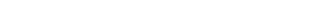 PRIVACY AND DISCLOSURE	1745(Revised 12/13)State and Federal laws protect people's privacy and confidential information. An agency must obey these laws when gathering or disclosing information about an individual. These laws include requirements concerning:The kind of information a form can request;The information that is provided by the individual;How to store the forms and their information; andDisclosing the data on the forms.You can find out more about the privacy and disclosure laws and regulations from the following:Federal Privacy Act, Public Law 93-579;Freedom of Information Act, 5 U.S.C. 552(b)(6);Information Practices Act, California Civil Code Section 1798 et seq.; andCalifornia Public Records Act, Government Code Section 6250 et seq.DISPOSAL OF UNUSED ACCOUNTABLE FORMS	1750(Revised 12/13)Each agency is responsible for the appropriate disposal of unused (blank) accountable forms. Accountable forms are unused pre-numbered forms used to record or transfer money. Examples are checks, receipts, meal tickets, and licenses.Destruction of accountable forms should be witnessed by a member of your agency’s internal audit unit. If there is no such unit, it must be witnessed by an agency employee who is not directly responsible for handling or accounting for the documents or the fees for which the documents are issued.Procedures for certification of destruction are contained in the Addendum to SAM Chapter 1700.(Revised 12/13)The Department of Resources, Recycling and Recovery (CalRecycle) is committed to reducing the amount of solid waste entering landfills, and to assist state agencies and facilities in meeting required waste diversion goals, and to enact programs for all recyclable materials where feasible. CalRecycle’s Internet location is http://www.calrecycle.ca.gov/.For information on state agency requirements and assistance: http://www.calrecycle.ca.gov/StateAgency/.TERMS AND DEFINITIONS	1910(Revised 12/13)To access CalRecycle’s terms and definitions relating to recycling and waste prevention http://www.calrecycle.ca.gov/laws/Regulations/Title14/ch9a3.htm.For and index of programs and services: http://www.calrecycle.ca.gov/Index/STATUTORY AUTHORITY	1920(New 12/13)On and after January 1, 2004, each state agency and each large state facility shall divert at least 50 percent of all solid waste through source reduction, recycling, and composting activities. Each state agency and large state facility is also required to designate at least one solid waste reduction and recycling coordinator to oversee the implementation of waste management programs. Commencing January 1, 2007, pursuant to PRC 42921.5, the 50 percent diversion requirement is measured by comparing the per capita disposal rate in subsequent years with the equivalent per capita disposal rate that would have been necessary for the state agency or large state facility to comply with the 50 percent diversion requirement (for additional information about the measurement system see State Agency Laws and Regulations.)  Also, beginning in 2012, each state agency and large state facility is to annually submit a state agency waste management report to CalRecycle by May 1.For more information on state agency waste management report: http://www.calrecycle.ca.gov/StateAgency/WMReport/Additionally, Public Contract Code Sections 12200-12217, the State Agency Buy Recycled Campaign (SABRC), and related PCC Sections 12180-12184, include purchasing and reporting requirements for state agencies regarding products purchased by the State of California, in specific product categories. The requirements state that if fitness and quality are equal, each state agency shall purchase recycled products instead of non-recycled products whenever recycled products are available at the same or lesser total cost than non-recycled products. For more information on SABRC reporting: http://www.calrecycle.ca.gov/BuyRecycled/StateAgency/Requires.htmEXECUTIVE MANDATE	1921(Revised 12/13)The Governor’s Executive Order EO-B-18-12, requires the Department of General Services to work with other state agencies to develop by July 1, 2013, policies and guidelines for the operation and maintenance of State buildings to achieve operating efficiency improvements and water and resource conservation, and to continually update and incorporate these into the State Administrative Manual.The following subsections provide guidance to state agencies in managing these material wastes: California Redemption Value (CRV) beverage containers, carpet, construction and demolition material (C&D), electronic waste (e-waste), food waste, mattresses, organic landscape waste, oil, paint, paper, scrap metal, sharps, tires, toner cartridges and universal waste (u-waste). U-wastes are: batteries, lamps/ light bulbs, mercury-containing equipment and thermostats, and non-empty aerosol cans.For more information on implementation of waste prevention, reuse, and recycling programs: http://www.calrecycle.ca.gov/StateAgency/Assistance/.CALIFORNIA REDEMPTION VALUE BEVERAGE CONTAINERS (CRV)	1930.1(Revised 12/13)Until placed in a recycling bin, a CRV beverage container is the property of the person who purchased it. CRV beverage containers placed in state-owned recycling bins are the property of the state. CRV beverage containers placed in recycling bins furnished by a contracted recycling service provider are the property of that contracting organization. Unauthorized removal of CRV beverage containers from a CRV recycling bin is a misdemeanor criminal offense.For agencies needing information on locating a CRV beverage container recycling center: http://www.calrecycle.ca.gov/BevContainer/Recyclers/Directory/Default.aspx?lang=en-US.CARPET	1930.2(Revised 12/13)California is the first state in the nation to establish a statewide Carpet Stewardship Program which helps ensure that discarded carpet becomes a resource for new products. A non-profit carpet stewardship organization designs and implements the statewide carpet stewardship program.Information on carpet stewardship is at: http://www.calrecycle.ca.gov/Carpet/. This website has information on the carpet stewardship program, the stewardship organization running the statewide program, and associated laws, regulations, plans and guidance.To best reuse or recycle old carpet, it needs to be dry and not contaminated with other debris.Reuse is a preferred method for managing carpet, if feasible, however it tends to be limited to carpet tiles. Some manufacturers of the carpet tile take it back so check if this is feasible.Recycling is a preferred option over landfilling because it saves resources, reduces green house gas emissions, and saves landfill space. When purchasing and installing new flooring that requires the removal of old carpet, ask your contractor/vendor to recycle the old carpet.To locate a carpet collector and/or processor near you to recycle or dispose of old carpet, check the resources on this page:      http://www.calrecycle.ca.gov/ConDemo/Carpet/Facilities.htmHistorically, construction and demolition waste such as concrete, lumber, and carpet has comprised nearly a third of all materials disposed in California landfills annually.Title 24, Part 11, California Green Building Standards Code (CALGreen) requires all permitted new construction to divert at least 50% of the construction and demolition wastes generated as part of the project. CALGreen also requires the diversion of 50% of the C&D waste generated resulting from alterations with a permit value ≥$200,000 or additions adding ≥1,000 ft2 of conditioned space. Executive Order B-18-12 requires all State buildings greater than 50,000 square feet to meet the Leadership in Energy and Environmental Design (LEED) for Existing Buildings.State agencies shall meet the following requirements, as they apply: Meet the construction and demolition waste diversion requirements of California Green Building Standards Code (CALGreen) for all applicable new and existing buildings; or for existing buildings greater than 50,000 square feet, meet the C&D diversion credit requirements of LEED for Existing Buildings where feasible; or for building projects not covered under CALGreen, the agency should divert as much material from the project as is feasible and consistent with the requirements of Public Resources Code Sections 42920 et seq.For more information on C&D recycling: http://www.calrecycle.ca.gov/ConDemo/ For information on CALGreen: http://www.bsc.ca.gov/home/calgreen.aspxOTHER RECYCLABLE MATERIALS	1930.4(Revised 12/13)Electronic waste (e-waste) is presumed hazardous when disposed and may not be disposed with municipal solid waste. Functional or refurbishable surplus electronic equipment must be managed pursuant to SAM 3520 and SAM 5900. Pursuant to SAM 3520.9 , state agencies must recycle irreparable e-waste using an authorized recycler.Management Memo 12-02 (http://www.documents.dgs.ca.gov/osp/sam/mmemos/MM12_02.pdf) encourages state agencies to consider redirecting functional computers and associated peripherals toward educational reutilization.To find an E-waste recycler: http://www.calrecycle.ca.gov/Electronics/Collection/FOOD WASTE	1930.5(Revised 12/13)Food waste is one of the largest single disposed materials in California’s landfills.All state agencies with food preparation/dining service (either state or contractor operated), shall explore options that reduce or prevent the landfill disposal of food waste. Reducing the generation of food waste is always preferable. In regions where programs exist, state agencies can participate in local or regional efforts to separate food waste and divert it to facilities where it can be composted, digested or otherwise processed. Because food waste degrades quickly and can produce odors or attract vectors, state agencies should consult with CalRecycle staff to explore available source reduction and recycling options, how to comply with regulations concerning food waste handling, as well as any permits which may be required if the option selected includes on-site food waste reduction solutions.For more information on food waste recovery: http://www.calrecycle.ca.gov/Organics/Food/Although mattresses are bulky, hard-to-manage products, many of their components can be recycled. In fact, according to a 2012 CalRecycle-commissioned mattress case study recycling mattresses saves landfill space and is estimated to offset 45% of GHG emissions associated with the production and landfilling of these products.State agencies shall check with vendors of new mattresses to see if they can pick up old mattresses for recycling or disposal.Check current state laws for additional requirements, if applicable. See http://www.calrecycle.ca.gov/Recycle/.MOTOR OIL	1930.7(Revised 12/13)Used motor oil is a hazardous waste that must be properly managed. It is against the law to pour used oil onto the ground or into storm drains, or place into trash cans (even in a sealed container) as it can contaminate and pollute the soil, groundwater, streams, and rivers. Recycling used motor oil reduces this pollution threat and allows a waste material to be recycled, cleaned, and used again.Certified used oil collection centers will accept used oil from the public at no charge, and can be found via the Certified Collection Center search tool. Certified collection centers will not accept used motor oil that has been contaminated with other fluids such as antifreeze, solvents, gasoline, or water. If used oil is suspected of being contaminated, local agencies can be contacted for information on management options.More information on used oil management can be found on the Used Oil Recycling Home Page (http://www.calrecycle.ca.gov/UsedOil/)To find a certified used oil recycling center: http://www.calrecycle.ca.gov/UsedOil/Reports/CenterSearch/Default.aspx?lang=en-USORGANIC LANDSCAPE WASTE	1930.8(Revised 12/13)For all state owned or operated facilities with landscaping: agencies shall reduce the generation of organic waste materials through sustainable practices such as climate-appropriate plantings, reduced plant densities, and grasscycling; and divert from disposal as much as feasible of all organic landscape materials through composting, mulching, anaerobic digestion, or other acceptable organic materials management activity.For more information on recycling green and organic waste materials: http://www.calrecycle.ca.gov/Organics/Existing law prohibits the disposal of paint in the land or waters of the state and authorizes certain entities to accept latex paint for recycling. Paint represents almost one-third of the material collected at local household hazardous waste facilities and costs local government millions of dollars to manage. The California Architectural Paint Recovery Program, established by AB 1343, requires manufacturers of architectural paint to develop and implement a recovery program to manage the reuse, recycling, and proper disposal of leftover paint. This program allows state agencies to return leftover paint to drop-off locations at certain paint retailers, hardware stores, transfer stations, and household hazardous waste facilities throughout the state at no charge. If a state agency generates over 300 gallons of leftover paint, direct pick-ups may also be arranged.In order to reduce the generation of leftover paint, only buy an appropriate amount of paint for each project. If paint is purchased in greater quantities than needed, it can be reused or reprocessed to make a high-quality, economical, recycled paint for use in place of standard latex paint. Leftover paint should be taken to a drop-off site for reuse, recycling, or proper management.For more information on paint product management, including recycling leftover paint: http://www.calrecycle.ca.gov/Paint/PAPER	1930.10(Revised 12/13)Paper and paperboard products make up around 20% of office or business disposal in California. Many State agencies already have paper and cardboard recycling programs, because paper products comprise the greatest volume of recyclables for the typical office. The most common paper types generated in state offices are: white ledger (copier and printer paper), colored paper, newsprint, magazines, phone books and directories, paper bags, and cardboard. Mixed paper is what occurs when these commodities are not sorted. Sorting white paper from other types could produce revenue depending on the amount generated, market prices, and how well it is sorted. Some facilities mix paper and other recyclables into a single bin that is sorted at a material recovery facility. The single bin concept creates convenience for staff, but produces a lower grade of recycled paper that will produce little or no revenue.Recycling paper, even mixed paper, avoids disposal costs and helps agencies meet their 50% diversion requirement. These recycling programs also support the State of California’s 75% statewide waste diversion goal, in accordance with the provisions of AB 341. For recycling non-confidential records, the shredded paper should be bagged to avoid litter.For more information on paper recycling http://www.calrecycle.ca.gov/Paper/CalRecycle manages a paper and beverage container recycling contract that provides free service to participating state agencies in the Sacramento area. For more information on CalRecycle’s recycling contracts: http://www.calrecycle.ca.gov/StateAgency/Assistance/Contracts.htmFor Information On Confidential Records Destruction, See The State Administrative Manual (Sam) 1693.Scrap metal recycling is common and has a mature, extensive infrastructure. Depending on the quantity and quality of scrap metal generated, state agencies may receive revenue from recycling ferrous (sticks to a magnet, like steel & iron) and non-ferrous (aluminum, copper, brass, etc.) metal. Types of common scrap metal include: used wire, pipes, signs, posts, appliances, tin (steel) cans, empty aerosol and paint cans, rails and fencing, and some types of furniture. Agencies that generate significant amounts of scrap metal may choose to either sort out the most valuable types, or to commingle all types into one bin before sale to a scrap metal recycler. Metals are among the most valuable recycled commodities and they should be protected from theft.CalRecycle manages two scrap metal contracts in Southern California that are available to state facilities in Los Angeles, Ventura, Orange, Riverside and San Bernardino counties. To reference these contracts: http://www.calrecycle.ca.gov/StateAgency/Assistance/Contracts.htmWhen it is recycled, scrap metal is generally exempt from hazardous waste regulations under both federal and state law. Scrap metal is not exempt from regulations under either federal or State Law when disposed, especially if it exhibits a characteristic of hazardous waste or is contaminated with a listed hazardous waste. Such situations may include metals covered with old, leaded paint, or motor parts covered with oil and grease. In these cases, metal may need to be managed as a hazardous waste under federal law 40 CFR 261.6(a) (3)(ii) and state law 22 CCR 66261.6(a)(3)(B)SHARPS	1930.12(Revised 12/13)Although only pertaining to home-generated sharps, beginning in 2008 state law (Section 118286 of the California Health and Safety Code) made it illegal to dispose of those sharps in household trash or recycling containers. Thus, state employees who often must self-inject during work hours, must follow similar requirements at home as those described below. Ultimately, decreasing the number of sharps disposed in standard trash receptacles will help prevent potential health risks to janitorial staff and other waste and recycling workers.Buildings with full-time state employees (excluding contractors) shall make a sharps container available in at least one of each male and female restroom. The sharps container shall meet the standards and receive approval from the federal Food and Drug Administration as a medical device for use as a sharps container (search for “sharps” in the search box at the following link: http://www.accessdata.fda.gov/scripts/cdrh/cfdocs/cfPMN/PMNSimpleSearch.cfm). Signage near any restroom trash receptacle lacking a nearby sharps container should reference the location of the sharps container(s) that is/are available for employees. Disposal should be arranged for by the building management and/or by state agency agreement.For more information on handling sharps: http://www.calrecycle.ca.gov/HomeHazWaste/Sharps/CalRecycle is mandated to regulate and manage waste tires generated within the state. The Legislature recognized the need for waste tire management and passed the California Tire Recycling Act in 1989. To further strengthen waste tire management, the Legislature passed Senate Bill (SB) 876 in 2000 to augment the California Tire Recycling ActCalifornia is faced with the challenge of diverting or safely managing more than 45 million reusable and waste tires generated annually in the state. Any state agency transporting 10 or more used or waste tires must be a registered waste tire hauler with CalRecycle and track tire transactions on a manifest form. Any state agency who stores or stockpiles more than 500 waste tires at a specific location are required to acquire a major or minor waste tire facility (WTF) permit and comply with technical standards for the safe storage of waste tires. Information regarding CalRecycle’s enforcement program can be found at: http://www.calrecycle.ca.gov/Tires/Enforcement/default.htmFor more information on recycling tires, including tire haulers and recyclers: http://www.calrecycle.ca.gov/Tires/TONER CARTRIDGES	1930.14(Revised 12/13)In accordance with Public Contract Code (PCC), Section 12156 (c), it is unlawful to prohibit a printer or duplication cartridge that is sold to the State from being recycled or remanufactured, except as specified in subdivision (b).Department of General Services (DGS)’s toner cartridge purchasing contracts require the vendor to provide recycling boxes for toner cartridges to each State agency once they place an order. Once the box is full, the ordering agency should seal the box and contact the contractor’s take back contact person to arrange for pickup replacement with an empty recycling box. For remote locations, the contractor will provide a recycling box with a prepaid shipping label. Ordering agencies may contact the contractor’s take back contact person to arrange for a shipping pick-up. To purchase high quality low-cost remanufactured toner cartridges, obtain a copy of the current contract available from DGS.For more information on recycling toner cartridges: http://www.dgs.ca.gov/buyinggreen/Home/BuyersMain/OfficeSupplies/InkAndTonerCartridges.aspxUNIVERSAL WASTE (BATTERIES, MERCURY THERMOSTATS AND PRODUCTSNON-EMPTY AEROSOL CANS)	1930.15(Revised 12/13)“Universal waste” is a designation that includes certain commonly generated hazardous wastes. Because they pose a relatively lower risk to people and the environment than other hazardous wastes, universal wastes are regulated based on a relaxed set of standards which is more appropriate for the specific hazards they pose. California's Universal Waste Rule requires large and small quantity handlers to ship their universal waste to either another handler, a universal waste transfer station, a recycling facility, or a disposal facility.See these references for more information on the following individual U-wastes.Batteries:     http://www.calrecycle.ca.gov/ReduceWaste/Batteries/;Lamps: http://www.calrecycle.ca.gov/ReduceWaste/FluoresLamps/;Mercury-containing    thermostats:    http://www.dtsc.ca.gov/HazardousWaste/upload/HVAC_Tech_flyer.pdf;Other   mercury-containing   products:   http://www.dtsc.ca.gov/HazardousWaste/Mercury/Index.cfm;Non-empty aerosol cans: http://www.dtsc.ca.gov/HazardousWaste/UniversalWaste/upload/HWM_FS_SB1158.pdf.For more information on U-waste http://www.calrecycle.ca.gov/HomeHazWaste/UWaste/CALIFORNIA INTEGRATED WASTE MANAGEMENT BOARD RESPONSIBILITIES(Revised 12/13)For new agencies/departments, CalRecycle approves the integrated waste management plan and creates the electronic annual reporting system. For existing agencies/departments, CalRecycle does the following:1940Assist agencies to implement programs to source reduce, separate and collect recyclable materials and compost, as applicable, purchase recycled-content products. CalRecycle can provide the following:Promotional and educational materials.Information on entities that collect recyclables.Recycling coordinator and general staff training.Consider requests to implement recycling programs at state facilities when those facilities are located in an area already served by an existing CalRecycle contract (see “Recycling Contract Approval” above). For a list of these contracts view this link: http://www.calrecycle.ca.gov/StateAgency/Assistance/Contracts.htmConduct site assessments to determine:Equipment needs,Training needs,The appropriate recyclable material collector,Annual reporting requirements,Promotional material needs,Purchasing recycled-content products, andPotential materials to be collected.Conduct compliance reviews.STATE AGENCY RESPONSIBILITIES	1950(New 12/13)These activities are the primary operational components of a state agency’s program to comply with the requirements of AB 75 (see above).  Each state agency shall:Designate a Recycling Coordinator for each facility and provide the name and phone number of that person to CalRecycle. The facility/office Recycling Coordinator is responsible for ensuring that all discarded materials generated in sufficient quantity are source separated and collected for recycling to the extent feasible, and facilitates waste prevention practices such as double sided printing and copying or use of electronic files when possible.For new state agencies, request CalRecycle approval to establish a recycling program on a site-by-site basis.Secure a site management agreement before implementing a recycling program.Provide for collection of office paper, corrugated cardboard, newsprint, beverage containers, plastics, glass, used oil, metals, toner cartridges, paint, carpet, mattresses, sharps, electronic and universal waste, compost, construction and demolition, and other materials as applicable and where feasible.Determine persons at the site that will collect recyclables and ensure that they will collect the recyclables on a regular basis.Purchase recycling equipment to facilitate the collection and recycling of materials. Set up collection bins, deskside containers, and a collection schedule.Place recycling containers in work and common areas that meet approval by the State Fire Marshal.Encourage all employees to use recycling containers to collect recyclables.When initiating a new recycling program issue a "kick-off memo” to all staff announcing a new recycling effort, materials that will be recycled, management support for it, and the time and place of orientation meetings. Utilize various forms of outreach i.e. internal internet, newsletters, and billboards (electronic/physical).Work with CalRecycle Local Assistance and Market Development staff assigned to your agency/department/facility to implement an employee information and education program to ensure their continued participation and cooperation in separating recyclables. A recycling education program should be part of a new employee orientation and should be periodically reviewed and updated for employees.For state-owned and leased facilities, each respective state entity responsible for the planning and development of facilities to house state operations shall consider providing adequate, accessible, and convenient areas for collecting, storing, and loading recyclable materials.(Continued)STATE AGENCY RESPONSIBILITIES	1950 (Cont. 1) (New 12/13)Request CalRecycle’s approval to establish a recycling program in an area serviced by a CalRecycle contract: http://www.calrecycle.ca.gov/StateAgency/Assistance/Contracts.htmAt least annually, review the adequacy and condition of recycling containers, and associated signage.Ensure that CalRecycle receives annual reports summarizing its progress in reducing solid waste as required in PPC Section 12167.1 at each facility, including information on annual disposal, explain changes in waste generated or disposed, a status of diversion programs. Also, ensure CalRecycle receives annual reports for State Agency Buy Recycled Campaign (SABRC) and their requirement to comply with PCC Section 12200-12217.Utilize surplus property. See Mamangement Memo 11-01.STATE AGENCY BUY RECYCLED CAMPAIGN (SABRC)	1960(Revised 12/13)Purchasing is a key component in any comprehensive waste management program including buying recycled content products. All state agencies are required to comply with the purchase requirements of the State Agency Buy Recycled CampaignThe State Agency Buy Recycled Campaign (SABRC), pursuant to Public Contract Code (PCC) Sections 12200- 12217, was created to promote the increase of state purchases of recycled content products, particularly to encourage the expansion of businesses located in California that manufacture and/or distribute recycled content products, and to encourage the purchase of products that utilize recycled resources. Pursuant to SABRC requirements, state agencies and the Legislature are required to purchase products made with post-consumer recycled content and to report annually to the Department of Resources Recycling and Recovery (CalRecycle) on product purchases within the eleven categories of material types. Please refer to CalRecycle’s website for the most up to date information on the SABRC program annual reporting requirements, and product categories: (http://www.calrecycle.ca.gov/BuyRecycled/StateAgency/).Please refer to the State Contracting Manual (SCM) on how the SABRC program relates to the contracting process. SABRC information is included in Volume 2, Chapters 3 and 12 and SCM Volume 3, Chapters 3 and 12.REDUCE AND REUSE(Revised 12/13)	1970The Integrated Waste Management Act of 1989 (AB 939, Sher) declared that the state’s hierarchy for waste management is: first, Source Reduction; second, Recycling and Composting; and finally, environmentally safe transformation and disposal.According to the hierarchy, before considering recycling or disposal, one should first seek opportunities to reduce the generation of waste. Source reduction includes purchasing strategies that help to eliminate waste or packaging. The best example of source reduction is the use of duplex rather than single sided printing. Source reduction also includes reuse. Reutilization of surplus properties are an example of reuse, as are “last chance” areas. Last chance areas are places designated to store extra or surplus office supplies and equipment that staff can access rather than purchasing new materials.For more information on Waste Reduction: http://www.calrecycle.ca.gov/ReduceWaste/CONTRACTS FOR COLLECTION OF GARBAGE	1980(Revised 12/13)State facility contracts for the collection of garbage must provide for the greatest diversion of discarded materials from landfilling. All garbage collection and hauling contracts with the State should allow flexibility to reduce container size, the number of containers, or pickup frequency to avoid unnecessary costs for excess or unused garbage container capacity.THEFT OF RECYCLABLE MATERIALS	1990(Revised 12/13)No person, other than the authorized recycling agent shall remove CRV beverage containers, paper, glass, cardboard, plastic, used motor oil, metal, or other recyclable materials which have been segregated from other waste materials and placed in a designated collection location for the purposes of collection and recycling.MATERIALS BANNED FROM DISPOSAL	1995(New 12/13)Several materials, including many of those listed above, are forbidden from being disposed. For a list of those materials: http://www.calrecycle.ca.gov/HomeHazWaste/Info/default.htm.SAM – INSURANCE SURETY BONDSACCIDENTS NOT TO BE REPORTED ON ACCIDENT REPORT, STD. 268	2460.1(Revised 4/01)Do not report the following on STD. 268:Accidents resulting from operating motor vehicles by officers, agents, and employees of the state which are reported on Report of Vehicle Accident, STD. 270.  See SAM Section 2430.Accidents and occurrences arising from the activities of the Department of Transportation. These incidents are handled according to Department of Transportation procedure.RECEIPT OF LEGAL PAPERS	2461(Revised 4/01)All departments/agencies will have written procedures to follow in the event legal papers are delivered/served.The employee will immediately prepare a memo to the department/agency’s legal office stating (1) the date of  receipt and (2) the method of receiving the papers (i.e. personal/mail/etc.).This memo will be attached to the original papers and forwarded immediately to the legal office. The legal office will contact the Office of the Attorney General.Employees are instructed to not (1) sign or return any legal papers concerning the accident/incident and/or (2) discuss or speak to any individual concerning the accident/incident other than their legal office or a representative of the Office of the Attorney General.COOPERATION WITH THE ATTORNEY GENERAL’S OFFICE	2462(Revised 4/01)Upon request of the Office of the Attorney General departments/agencies and employees will cooperate fully during investigations, settlements, hearings and trial or in any other manner of assistance that may be required.INQUIRIES FOR FILING CLAIMS AGAINST THE STATE OF CALIFORNIA	2464(Revised 12/11)Any inquiry or claim against the State of California, departments or employees will be directed to:Additional information and services may be accessed from Victim Compensation and Government Claims Board home page located at http://www.vcgcb.ca.gov.REPORTING REQUIREMENTS	2482(Revised 12/13)Property or money losses due to employee infidelity or dishonesty must be reported in writing to Department of Finance, Office of State Audits and Evaluations and the California State Auditor. See SAM Section 20080.Rev. 424	DECEMBER 2013(Revised 12/13)The purpose of this section is to help Departments meet their responsibilities as employers by: establishing uniform policies to report workers’ compensation injuries* timely, to pay benefits promptly, and to return employees to work as soon as possible.  Department(s) is defined as departments, agencies, boards, commissions, or other subdivisions of the California State Government*Injury is described as any injury or disease arising out of employment (Labor Code 3208) which causes disability or need for medical treatment (Labor Code 3208.1).STATE WORKERS' COMPENSATION	2580.1(Revised 12/13)The State Workers' Compensation Program (WCP) in the California Department of Human Resources is responsible for the management of the Master Agreement for workers’ compensation claims between State Compensation Insurance Fund (State Fund) and all legally uninsured State Departments. The WCP also provides training and publications, offers guidance and consultation, and reviews legislation.DEPARTMENT RESPONSIBILITY	2580.2(Revised 12/13) Departments shall:Appoint (at least one) Return to Work Coordinator (RTWC) who will be primarily responsible for managing thedepartment’s workers’ compensation claims and ensuring injured employees are returned to work as soon as medically feasible.Choose a medical provider that is part of the State Fund Medical Provider Network (MPN) and can provide immediate treatment in the event of a work-related illness or injury.Post the chosen provider along with other appropriate notices in conspicuous place(s).Provide every employee at time of hire or by the end of the first pay period written notice of their rights under the workers’ compensation system an opportunity to pre-designate their personal physician to treat the employee in case of a work-related illness or injury.Establish, implement and maintain written policies for prompt response to and reporting of a work-related illness or injury.Train all supervisors and managers of their responsibilities in the event of a work-related illness or injury.Provide the Workers’ Compensation Claim Form (DWC 1) & the Notice of Potential Eligibility (e3301) to the employee within one working day of knowledge of a potential work-related illness or injury.Submit the Employers’ Report of Occupational Injury or Illness (e3067) to State Fund within five calendar days of knowledge of an illness or injury.Authorize first medical treatment at the posted facility or pre-designated physician within one day of receipt of the completed Claim Form (DWC 1) or within three days of knowledge of the illness or injury.Provide transportation or accompany the employee to the first medical appointment.Ensure payroll is processed properly so the ill or injured employee receives all required benefits timely; see section E300 and E400 of the State Controller’s Payroll Procedures Manual (PPM).Maintain contact with the injured employee and facilitate return to work as soon as possibleWorkers' compensation benefits for volunteers are not required. A volunteer who does not receive compensation for his or her work is not entitled to workers' compensation benefits, unless the agency for which the volunteer works chooses to provide these benefits (See Labor Code Section 3363.5).If workers' compensation benefits are not provided, an injured volunteer may file a tort claim against the State. If workers' compensation coverage is provided, it becomes the injured volunteer's "exclusive remedy," and the volunteer may not make a tort claim against the State.Departments should contact their State Fund office annually to discuss the status of their volunteers.BASIC SAFETY TRAINING FOR AGENCY SAFETY COORDINATORS	2580.4(Revised and renumbered from 2580.2 6/90)In accordance with Labor Code Section 6400 et seq., and Title 8 of the California Code of Regulations, General Industry Safety Order #3203, the Department of General Services, Office of Insurance and Risk Management, has developed a Basic Safety Training course and has been assigned the responsibility for conducting that course. In accordance with the above Labor and Administrative Codes, successful completion of this course is mandatory for all State Safety Coordinators. Those Safety Coordinators with prior training or experience who wish to challenge  this course in lieu of actual participation, may do so by submitting a written application to the Department of  General Services, Office of Insurance and Risk Management.The departmental director is responsible for ensuring that the departmental Safety Coordinator completes the Basic Safety Training Course within one year of the Coordinator's appointment.STATE EMPLOYEE WORK INJURIES	2581(Revised 12/13)Assigned responsibility is necessary for effective procedures for care and treatment of work-related injuries and injury prevention. The responsibility-action assignment presented here forms the basis for departmental procedures.RESPONSIBILITY OF INJURED EMPLOYEE	2581.1(Revised  12/13) The employee shall:Read and understand the workers’ compensation posters, pamphlets, brochures, and forms provided by the department.Report all incidents, illnesses, and accidents promptly.Complete the State Fund e3301.and return to the department to pursue a workers’ compensation claim. Obtain first aid for minor injury.Seek medical treatment at the posted provider unless a personal physician has been pre-designated in writing (and the physician agreed) before the date of illness or injury.Provide State Fund and the department with copies of medical notes or reports received from the treating physician. These notes/reports contain information regarding the employee’s ability to work including any restrictions which must be considered by the department.Maintain contact with the department and return to work as soon as it is medically feasible. Submit medical substantiation for all time lost due to the work-related illness or injury.RESPONSIBILITY OF EMPLOYER	2581.2(Revised 12/13)The employer is responsible for carrying out state and departmental injury prevention policies. In case of injury this responsibility includes initiating action to obtain prompt medical treatment for injured employees. Employer includes every person having direction, management, control, or custody of any employment, place of employment, or any employee.The employer shall:Assure that first aid is administered for minor injuries or arrange medical treatment by an employer selected physician or the employee’s pre-designated physician when necessary. For extreme emergency get the injured to any available doctor, hospital, or public medical service.Arrange for treatment with the employer selected physician or medical facility within the Medical Provider Network (MPN) or with the employee’s pre-designated personal physician or medical group.Arrange for transportation to doctor's office or to hospital. Use state vehicle, ambulance, taxi, or whatever is appropriate at the time.(Note: The employer or designated representative can accompany the employee to get medical treatment.)Provide the ill/injured employee with the Workers’ Compensation Claim Form & Notice of Potential Eligibility form (DWC 1 /e3301) if medical treatment other than first aid was required or the illness or injury results in lost time. The SCIF e3301 must be provided to the injured employee within one working day of the department’s notification an illness or injury has occurred.Make a report of action taken and the facts about the accident by completing both sides of Employer's Report of Occupational Injury or Illness form, SCIF e3067 (STATE).Submit SCIF e3067 (STATE) to State Fund.The employer shall:Maintain contact with injured employee.Arrange for completion of Absence and Additional Time Worked Report STD. 634 or equivalent form, for payroll purposes.Discuss return to work with employee, physician, State Compensation Insurance Fund Claims Adjuster, and departmental Return-to-Work Coordinator.Forward all medical documentation to the departmental Return-to-Work Coordinator. (Continued)(Continued)RESPONSIBILITY OF EMPLOYER	2581.2 (Cont. 1)(Revised 12/13) The employer shall:Go to the scene of the accident and collect data to reconstruct the circumstance of the accident, if appropriate. Question witnesses and others who have knowledge of the injury.Review the Supervisors Section of SCIF e3067 (STATE), to:Assure adequate information has been recorded for injury prevention. Make initial determination if injury is work-related or not.Identify responsibilities for training-instructions and supervisory follow-up. Reconcile questions and problems raised by either the supervisor or the employee.Initiate injury prevention changes that will minimize the potential of recurrence of a similar accident. Process the form in accordance with agency safety plan.Review SCIF e3067 (STATE) for completeness of data.Submit SCIF e3067 (STATE) and SCIF e3301 as soon as possible, but no later than five (5) days after notification of employees work injury or death. If there is a question or doubt about the injury or illness being job-related, the supervisor shall attach a memorandum to SCIF e3067 (STATE) outlining the facts as they are known and request further investigation by State Compensation Insurance Fund.EMPLOYER’S REPORT OF OCCUPATIONAL INJURY OR ILLNESSSCIF E3067 (STATE) FORM	2581.3(Revised 12/13)State Fund must receive the employer’s report within five calendar days of the employer’s knowledge or notification that a work-related injury or illness has occurred. The form must be submitted in the following situations:A work-related injury or illness results in lost time beyond the date of injury or medical treatment beyond first aid;An employee presents a doctor’s note stating an injury or illness is or may be work related;orA completed Claim Form (DWC 1) is received from either the employee, their doctor, their attorney or State FundFor instructions on how to complete and submit this report, please see the publication Workers’ Compensation Claim Kit, Instructions for Completing the Forms Required to Report a Work-Related Injury or Illness on the California Department of Human Resources website: http://www.calhr.ca.gov/Documents/claim-kit.pdfWHERE TO SEND SCIF E3067 AND E3301 (STATE) FORMS	2581.4(Revised 12/13)Departments shall submit the Employer's Report of Occupational Injury of Illness form, SCIF e3067 (STATE) to State Fund within five calendar days of the employer’s date of knowledge of the illness, injury or death.  First reports of injury may be submitted via the Electronic First Report of Injury (EFROI) which is accessed through State Fund Online. EFROI is preferred however faxes to the customer service center are also acceptable. If the injury is serious, the Department may call the assigned State Contract Services office directly.OTHER REPORTING REQUIREMENTS FOR JOB-RELATED INJURIES, ILLNESSES AND DEATHS CALIFORNIA OCCUPATIONAL SAFETY AND HEALTH ACT	2581.5(Revised 12/13)Additional work injury and illness reporting and recording is required by the California Occupational Safety and Health Act (CAL/OSHA). Information may be found at the Division of Occupational Safety and Health (Cal/OSHA), Department of Industrial Relations website at http://www.dir.ca.gov/.NOTICES TO INJURED EMPLOYEES REGARDING THEIR CHOICE TO SUPPLEMENT	2581.6(Revised 12/13)In order to assist employees in selecting the proper disability benefit, state departmental personnel offices shall provide the employees with the Industrial Disability Leave with Supplementation Benefits Information and Option Selection form (STD 618S). Departments must complete the STD. 618S, and send to the employee within 15 days of the date SCIF accepts the claim.MEDICAL TREATMENT	2582(Revised 12/13)It is state policy to provide all necessary and reasonable medical treatment to an employee who suffers an injury or illness on the job. Each department by law, must post in a conspicuous location frequented by employees a Notice to Employees poster (English e13913) (Spanish e13914). This notice informs an employee of his or her right to receive medical treatment in the event of a work-related illness or injury and of his or her right to pre-designate a personal physician. The notice shall list the contact information for the hospital and physician the department has selected to provide treatment in the event of a work-related illness or injury.Departments must also post the Guide to the State Fund Medical Provider Network (MPN) for State of California Employees brochure (e13174) in close proximity to this notice. The State Fund MPN is a selected network of physicians and other medical service providers who provide treatment to workers injured on the job.FIRST AID KITS (REVISED 3/96)	2582.1First aid kits must be provided and readily available to all employees.The Department of Personnel Administration California Department of Human Resources defines and identifies first aid supplies and requests compliance with the guidelines presented.First Aid: That assistance provided the sick or injured before medical help is available but only with the express purposes of controlling loss of blood, sustaining breathing, and reducing the effects of shock. Suitably trained personnel are highly recommended. Medical diagnosis, treatment, and provision of medicines or drugs (aspirin included) are not appropriate.These supplies have been approved by a consulting physician, as required by General  Industry Safety  Orders, Section 3400:ItemSterile gauze pads 4" Roller gauze 1"Paper of adhesive tape 1/2" Triangular bandageSterile package of band-aids 1" Sterile compress bandage 3" Elastic bandage 3"Sting swabs Soap clothsContainer (sealable plastic bag with fairly heavy wall, metal or plastic box.)All other first aid supplies determined by agencies to be necessary for their operations, will need to be approved by a consulting physician.(Code reference: Section 3400, Title 8, Chapter 4, California Code of Regulations. Although there may be other codes involved, the above list of supplies was developed in conjunction with Department of Industrial Relations and the Department of Health Services and are considered appropriate for standardized kits.)Agencies may contact the Office of Risk & Insurance Management's first Aid/CPR Coordinator for assistance in training personnel in first aid/cardiopulmonary resuscitation.TREATMENT BY A PHYSICIAN	2582.2(Revised 12/13)Notice to State Employee form, e13913, provides the name of the chosen medical provider who is in the Medical Provider Network (MPN) for the department. The department is required to post the notice in a place accessible to employees. The name of the MPN for your department will be listed on the bottom of the poster). The MPN is a group of health care providers which includes a mix of doctors specializing in work-related injuries and doctors with expertise in general areas of medicine. Employees covered by an MPN will have their workers’ compensation medical needs taken care of by doctors in the network unless they pre-designated their personal doctor and did so before their injury happened. State Compensation Insurance Fund (State Fund) will assist in locating these physicians.Departments are responsible for getting the injured person to a physician for the first treatment. The medical report must have the physician's estimate of the employee's limitations, an estimate of when the employee can return to work, and the schedule of treatment for the recovery period. After the first treatment by a physician, State Fund will follow-up on further treatment and recovery of the injured.CHANGING PHYSICIANS	2582.3(Revised 12/13)If an employee has not notified the department that he/she wishes to be treated by a personal physician, the department has the right to direct the employee's medical treatment. After the initial medical evaluation with an MPN doctor an employee has the right to choose another primary treating physician or subsequent physician from the State Fund MPN.TEMPORARY DISABILITY	2583.1(Revised 12/13)Employees who are unable to work due to the effects of their work related illness or injury are entitled to a temporary disability (TD) benefit. Any time lost on the date of injury is paid as *Administrative Time Off (ATO). TD benefits commence after the employee has served a three day waiting period.  The waiting period is waived if  the employee is temporarily disabled for more than 14 days, is hospitalized, or the injury was a criminal act of violence against the employee.TD benefits are paid directly to the injured employee by State Fund. The TD benefit is 2/3 of the employee’s  average weekly wage, subject to the minimum and maximum benefit amounts in place for the date of injury.Employees may choose to supplement their TD payments with available leave credits to make up the difference between the TD benefit and their normal take home salary. TD payments are not taxable, but supplementation is taxed at the employee’s normal rate. The employee continues to receive full service credit, leave accruals, and merit salary adjustments.  No contributions to CalPERS/CalSTRS are made from TD payments.TD benefits cease when the employee is no longer temporarily totally disabled or the statutory limit is reached.Industrial Disability Leave will be paid in lieu of temporary disability for all eligible employees. See SAM Section 2583.11.*ATO is a form of paid administrative leave status initiated by appointing authorities.SAM—WORKERS' COMPENSATIONINDUSTRIAL DISABILITY LEAVE	2583.11(Revised 12/13)Industrial Disability Leave (IDL) is paid in lieu of Temporary Disability (TD) to State employees who are members of the Public Employees' Retirement System (PERS) or the State Teachers' Retirement System (STRS).Like TD, IDL is subject to a three-day waiting period which is waived if the employee is hospitalized, disabled as a result of a criminal act of violence, or disabled more than 14 calendar days. Only one waiting period is served per claim.IDL benefits are payable for a maximum of 52 weeks of payments within a two-year period beginning on the first day of disability.  Time lost on the date of injury is paid as ATO.IDL payments are based on the employee’s current wages. For the first 22 work days, the employee receives the full net salary, thereafter IDL payments are 2/3 of the gross salary. Employees may choose to supplement their reduced IDL payments with available leave credits up to their normal take home salary.TEMPORARY PARTIAL DISABILITY	2583.12(Revised 12/13)Employees released by their treating physician to part-time work qualify for temporary partial disability payments under certain conditions. The payments are calculated by State Fund on a weekly basis under the concept of "wage loss" (Labor Code 4654). The employee is entitled to two-thirds of a weekly loss of wages if the gross wage (based upon the actual hours worked) is less than the normal gross wage and falls below the maximum rate set by law in any calendar week. Contact your local State Fund office for assistance.PERMANENT DISABILITY	2583.20(Revised 12/13)When the insured’s condition has stabilized (the treating physician says it will get no better nor worse), the employee may be entitled to permanent disability payments.Permanent disability payments are due if there are lasting effects from the job-related injury or illness. Permanent disability payments are not supplemented with leave credits.If an employee is released from temporary disability compensation and starts receiving permanent disability compensation, then he/she may still be able to return to work at his/her prior position. This decision is based upon the medical restrictions placed upon the individual by the treating physician in the final report. If an employee receiving permanent disability is not able to return to work, the department is required to initiate one of the actions outlined in Government Code 19991.4.AUDITS—WORKERS' COMPENSATION BENEFITS	2584(Revised 12/13)Departments will reconcile billings submitted by the State Compensation Insurance Fund for proper charges against funds or policies of insurance, as well as credits and debits of temporary disability benefits.  By memorandum, State agencies will keep State Compensation Insurance Fund informed of discrepancies. See SAM Sections 8780 and 8780.1.OFFICE OF STATE PUBLISHING (OSP)OSP PROGRAM SUMMARY, RESOURCES, AND CONTACTS	2800(Revised 12/13)This chapter provides policy for the state’s Printing and Communication Program. The Department of General Services, Office of State Publishing (OSP) provides printing and communication services for California state agencies, universities, the Legislature, the administration, and other public governmental bodies. The OSP offers a variety of products and services which are summarized in section 2820. OSP is located at 344 North 7th Street, Sacramento, CA 95814-0212.Due to Management Memo 07-06 issued on June 21, 2007, state agencies must now procure printing services through the OSP or through service contracts. Justifications for the contracting out of printing services must be made under the provisions of Government Code 19130. Sales tax must be applied and itemized separately on procurement documents per Revenue and Taxation Code 6006.Paid advertisements can now be included in state publications printed by OSP. Paid political advertisements are not acceptable.For additional information on printing and communication services from OSP, call (916) 322-1031.OSP STATUTORY AUTHORITY	2805(Revised 12/13)Enabling Legislation. Govt Code 14612.2, allows OSP to provide printing services to state and other public agencies, including cities, counties, special districts, community college districts, the California State University, the University of California, the agencies of the United States government.Government Code 14850 requires all state printing shall be done at the Office of State Publishing. Government Code Section 14865 requires all printed matter for state agencies shall be prepared at the expense of the requesting agency. Government Code Section 14871 requires orders for printing to show that sufficient funds have been encumbered to cover the costs.Library Distribution Act (LDA) Responsibilities. If the material being printed qualifies for distribution under the LDA, additional copies must be printed and distributed as outlined in Government Code Sections 14901 and 14904. All printing done by private vendors is subject to the LDA as outlined in Government Code Section 14904.HOW TO ORDER OSP SERVICES	2810(Reviewed 12/13)Ordering Form. The requisitioning of printing and mailing is initiated by the use of a Printing/Support Service Order form, STD. 67. Facsimile or Internet transmissions are acceptable. The reverse side of STD. 67 provides instructions on how to complete the form. The STD 67 must have the name or signature of the person authorizing the expenditure. Effective February 11, 2010, no work will be initiated, no documents will be reviewed, and no contracts will be approved by the Department of General Services (DGS) that would result in the expenditure of funds unless the certification by the Agency’s Secretary or Department’s Director, or their designees, that the purchase is vital and mission critical for the agency or department making the purchase. For additional information, call (916) 322-1031.Estimates. Upon request, OSP will provide cost estimates based upon the information available for budgeting or other purposes. Firm prices will be made only when all information and specifications are complete, or materials for printing or reproduction have been examined. All estimates and firm prices are valid for thirty calendar days. OSP is subject to yearly rate changes.(Continued) (Continued)HOW TO ORDER OSP SERVICES	2810 (Cont. 1)(Reviewed 12/13)Scheduling. The Printing Operations Unit will assist in working out non-standard schedules that are reasonable and attainable. Dependent upon material and labor resources available, a satisfactory solution or alternative may be worked out.OSP PRINTING AND COMMUNICATION SERVICES	2820(Revised 12/13)The following describes the printing and communication services that OSP provides. For additional information, call (916) 322-1031OSP can print for Federal, State and Local AgenciesDesign Services. Assist federal, state and local government organizations in improving communication by combining comprehensive marketing principles, relevant aesthetics and cutting-edge technology. Provides effective designs to objectively develop communication solutions across print, screen and online mediums.Offset Printing. Produces single and multiple color printing projects including bound publications, loose leaf, brochures, presentation folders, envelopes, posters and single or multipart forms. Bindery services include stitching, perfect binding, cutting, folding, drilling, banding, shrink-wrapping and padding.Digital Printing. Providing swift turnaround of digital printing services within a secure facility. Services include single and full color printing, variable data publishing, document tracking and reporting, cutting, stitching, perfect binding, folding, shrink-wrapping, drilling, comb binding and tape binding. Electronic ordering of business cards is also available.Mass Mailing. Provides multiple types of mailing services including full rate 1st class, presorted 1st class, standard presort, parcel mailing, as well as inserting and sorting of letters and flats. CASS, NCOA and presorting services of address lists prior to processing your mail are available. Walk Sequence sorting is available for large mailings. Mass Mail can inkjet your address lists onto labels, envelopes, brochures and newsletters.Addressing. Mailing lists can be maintained in the Addressing Services database. Addresses can be added, deleted or amended, and address labels can be prepared.Electronic Prepress Publishing. Provides prepress solutions supporting Mac and Windows operating systems with PDF as the preferred format. Provided services include client consulting, composition, proofreading, fill-able form creation, scanning/color correction, File Transfer Protocol (FTP) site for file uploading, preflighting, cross-media production, PDF linking, page & color correction of hard-copy proofs profiled for G7 color accuracy.Legislative Printing and Distribution. Legislative bills and publications are printed at OSP and distributed through the Legislative Bill Room located in the basement of the State Capitol. For more information about obtaining copies or purchasing a subscription of Legislative bills and publications, call (916) 445-2323.Forms Printing. Various sizes of snap out, continuous multipart and roll to roll forms can be prepared using NCR, bond or OCR papers. Forms can also be numbered and perforated.Interagency Mail Service (Courier Service). Provides interagency mail service and delivery to most state agencies in the Sacramento area. For additional information, call (916) 327-5203.Print Buying. With a network of over 300 vendors statewide, OSP Printing Procurement Section can purchase printing from commercial printers at the best value for agencies for purchases under $50,000.OSP ADVERTISING SERVICES	2825(Revised 12/13)Contact the OSP Advertising Manager at (916) 327-5867, Danelle Hamilton (danelle.hamilton@dgs.ca.gov) for information regarding the OSP Advertising Program or see SAM Section 0580 for additional information.CALIFORNIA PRISON INDUSTRY AUTHORITY (CALPIA)CALPIA PROGRAM SUMMARY	2850(Revised 12/13)Printing and reproduction services may also be obtained from CALPIA.CALPIA STATUTORY AUTHORITY	2855(Revised 12/13)Penal Code Section 2807 authorizes CALPIA to provide printing services to state and local government entities.HOW TO ORDER CALPIA SERVICES	2860(Revised 12/13)Printing and reproduction services may be obtained from CALPIA by submitting a purchase order or Reproduction Order form, STD. 54, to Customer Services, 560 East Natoma Street, Folsom, CA 95630-2200 or by faxing the purchase order to (916) 358-2660. Customers needing information or assistance may call (916) 323-2419.CALPIA SERVICES	2865(Revised 12/13)The following describes printing and reproduction services provided by the California Prison Industry Authority (CALPIA). For additional information call Customer Services at (916) 323-2419.Preparing and planning print jobs.Typesetting for booklets, reports, newsletters, forms, etc.Preparation of camera ready copy for printing or reproduction.Copying and duplication work.Presswork that includes offset printing of forms, envelops, publications, etc. This includes sheet fed or web fed to a maximum of 18" x 24" finished sheets.Two color printing from mechanical separation or multiple color process printing.All bindery operations such as cutting, folding, stitching, drilling, etc.Special services that include labels mounted on a carrier base produced in rolls or flat fold configuration; screen printed labels, signs, and posters; ticket and script books; inventory tags; decals; OCR forms; bar-coding; and sequential numbering up to 8" x 10" stock.GENERAL POLICY (Reviewed 12/13)	3100It is the policy of the State to make copies of an agency's documents and publications available to the public. The Library Distribution Act was passed to facilitate this process. This Section of SAM describes the Act and  the policies and procedures of distributing Agency publications to the public.TERMS AND DEFINITIONS (Reviewed 12/13)	3101DGS.  The Department of General Services.Complete Depository Libraries. The libraries listed in Table 1 of the Appendix. Exclusive use documents. Documents that are used only by one group or agency. Publication. Anything made in multiple copies. See Government Code Section 14902.Selective Depository Libraries. Libraries other than the Complete Depository Libraries, which have requested to receive publications from your agency.LIBRARY DISTRIBUTION ACT (Reviewed 12/13)	3120The Library Distribution Act set up a means of sending copies of agency publications to libraries. The purpose of this Act is to make State publications available to the public. All agencies must help make their publications available through this program. See Government Code Sections 14900–14911.DEFINED STANDARDS	3121(Reviewed 12/13)The guidelines in this Section have been set up to help you determine if your publications fall under the Library Distribution Act. These same guidelines can help your agency's Publications Representative develop policies that will aid understanding of the requirements of the Library Distribution Act. These guidelines will also help your Publications Representative establish publications procedures.All Agency publications fall under the Library Distribution Act, except for:Publications that are specifically excused by law.Publications that are specifically excused elsewhere in SAM.All forms.Letters.Memorandums.Exclusive use documents.Legally restricted items.Organizational and procedural manuals.Publications for use only within the State administration. (Continued)(Continued)DEFINED STANDARDS	3121(Cont. 1)(Revised & Renumbered from 3121.1  2/93)You may choose to have some of your publications be issued under the Library Distribution Act, that otherwise would not. The types of publications that you may so designate, include:Local interest circulars and publications.Specialized publications of primary use to a select group.Reports on minor reorganizations and policy changes dealing with State administration.Market reports and weeklies that are tied to critical dates.Typical publications that fall under the Library Distribution Act include publications:That are of lasting interest and use to the public.That are of general interest.That are of interest only to a few people that are spread over a wide geographic area.That are of interest only to a few people, but when the State is the only source of the information and the information can be used for other purposes.That are a group of periodicals compiled once a year. These periodicals would otherwise not qualify, but because of their calendar nature, their content becomes important.STANDARDS CERTIFICATION AND ASSISTANCE (Reviewed 12/13)	3122If you need help understanding which publications fall under the Library Distribution Act, call the Government Publications Section of the State Library. They will also review and approve your Library Distribution Act policy guidelines and any proposed changes to your approved guidelines.A COPY OF ALL PUBLICATIONS MUST BE SENT TO THE STATE LIBRARY	3123(Revised 12/13)Send two copies of your publications that do not fall under the Library Distribution Act or that are otherwise excluded by SAM Section 3121 to the State Library, Government Publications Section. This is because the State Library is expected to store all State documents and lend them to other public libraries. The State Library also must make all State publications of note available to State employees.DISTRIBUTION OF PUBLICATIONS PRODUCED BY THE STATE PRINTING PLANT	3124(Revised 12/13)The Office of State Publishing (OSP) will distribute all Library Distribution Act materials that it prints. OSP will send this material to:All Complete Depository Libraries.All Selective Depository Libraries. (Continued)(Continued)DISTRIBUTION OF PUBLICATIONS PRODUCED BY THE STATE PRINTING PLANT	3124 (Cont. 1)(Revised 12/13)The State Archivist.The Library of Congress.The cost of your agency's printing includes the cost for these extra copies. You are charged an extra flat amount for their handling and mailing.Your organization may want to distribute its own publications that are printed by the Office of State Publishing. If so, the director of your department, board, or commission must first send a request to the State Printer.DISTRIBUTION OF PUBLICATIONS PRODUCED BY COPYING	3125(Revised 12/13)Each agency, except the University of California, must distribute publications that it produces or are produced for the agency by the central copying service. You must prepare 100 extra copies and distribute them as follows:Two copies to: The State Library, Government Publications Section. These copies are needed right away so that the State Library can prepare its monthly list of new State publications without delay.One copy to: the other Complete Depository Libraries listed in Table 1 of this Chapter's Tables Appendix.One copy to: each Selective Depository Library that asks for the publication. Your agency must keep a mailing list of all interested Selective Depository Libraries and other interested parties.Two copies to: the State Archivist.Two copies to: the Exchange and Gift Division, Monthly Checklist Section, Library of Congress, Washington,D.C. 20540.Copies to any other libraries that request them, until you exhaust the supply of copies.If you get more requests for copies than you can supply, you should make sure that the Selective Depository Libraries receive their copies first. If you have extra copies left over, you must keep them on hand for one year.DISTRIBUTION OF PUBLICATIONS PRODUCED UNDER CONTRACT	3126(Reviewed 12/13)When your agency awards a contract for any publications that fall under the Library Distribution Act, you must have that contractor print and distribute the extra 100 copies described above in SAM Section 3125. The extra 100 copies should be part of the original printing contract.SAM – PUBLICATIONS AND DOCUMENTS** CALIFORNIA STATE DOCUMENT DEPOSITORY LIBRARIES **Under the provisions of the Library Distribution Act (Government Code sections 14905, 14906, and 14907), the libraries listed have contracted with the Department of General Services to serve as complete or selective depositories. They agree to provide adequate facilities for the shelving and use of the publications deposited with them, render reasonable service without charge to qualified patrons, and retain all publications received until authorized to dispose of them.There are 108 depository libraries: 16 complete depositories and 92 selective depositories.Click the link for the Complete Depository Libraries listing.The documents required in SAM Sections 4903.1-4903.4 supplement the information in the agency's AIMS by providing details about the organization or information management within the agency and the resources available to the agency.By June of each year, or as instructed by the Technology Agency, each agency must submit to the Technology Agency organization charts showing:The relationship between the organizational unit or units responsible for information management functions (including telecommunications) and other units within the agency; andThe internal organization of the unit or units responsible for information management functions, including telecommunications. The internal organization chart should indicate numbers of positions by classification.By February 1 of each year, or on an annual basis, as instructed by the Technology Agency, each agency is required to summarize its actual and projected information technology costs for the past year, and current year. The format and instructions for submittal required by the Technology Agency are specified in Section 55 of the SIMM.INFORMATION TECHNOLOGY FIVE-YEAR CAPITAL PLAN	4904(Revised 12/13)To forge the necessary integration of the business and IT functions in California state government, Agencies/state entities are required to maintain and annually update an IT Capital Plan (ITCP) for review by the California Department of Technology (Department of Technology). The information provided by the Agencies/state entities is combined to generate the Statewide ITCP, which represents the Executive Branch's plan for IT investments in support of the California IT Strategic Plan. The information in the Statewide ITCP is used to:Ensure that IT investments drive program efficiency and effectiveness and improve the quality of government services for Californians.Facilitate improvements in internal business processes and financial management through IT investments.Link IT investments to Agency/state entity priorities and business direction.Promote the alignment of IT investments with the Agency/state entity's enterprise architecture (Technology, Standards, and Infrastructure).Enhance and promote enterprise data sharing through IT investments.Facilitate consideration and conceptual approval to pursue selected IT investments.Refer to SIMM Section 57 for directions on the submission procedures.ENTERPRISE ARCHITECTURE	4906(Revised 03/11)The statewide Enterprise Architecture (EA) is developed in a cooperative, managed, and coordinated effort facilitated by the California Technology Agency. The National Association of State Chief Information Officers methodology and the Federal Enterprise Architecture framework included in SIMM Section 58A are adopted as the state’s standards to develop and maintain the statewide EA.Accordingly, state agencies shall implement EA in accordance with SIMM Section 58D. In addition, state agencies shall, to the extent practical, utilize the EA Practices included in SIMM Section 158.A feasibility study must be conducted prior to the encumbrance or expenditure of funds on any information technology project. For most projects, the feasibility study must be conducted in conformance with SAM Sections 4922 through 4927. The only exception to this requirement is the acquisition of desktop and mobile computing commodities under the Desktop and Mobile Computing Policy. (See SAM Section 4989.) In addition, a Feasibility Study Report (FSR), which documents the feasibility study, must be approved prior to the encumbrance or expenditure of funds, including the use of staff resources, on any information technology project beyond the feasibility study stage. For most projects, the FSR must be prepared in accordance with SAM Section 4928. For projects that have been delegated to the agency director and whose costs fall below a specified level, the feasibility study may be documented by means of a Project Summary Package. See SAM Section 4930 and SIMM Section 20.The FSR must be reviewed and approved in accordance with the general requirements of SAM Sections 4819.3- 4819.42 (State Information Management Authority and Responsibility), as well as the specific requirements of Sections 4926-4930.1. See SIMM Section 20 for FSR Preparation Instructions.The scope of the feasibility study must be commensurate with the nature, complexity, risk, and expected cost of the proposed use of information technology.The study must provide sufficient information to assure agency program management that the proposed response meets program requirements. The study also must provide sufficient information to allow agency executive management to make a sound decision as to the merits of the proposed response as an investment  of public resources.The feasibility study must be based on an understanding of the needs, priorities, and capabilities of: (1) the users of the information that is to be provided; and (2) the agency unit or program that will have operational responsibility for the information technology application. Representatives of program management and staff must participate in the feasibility study process.The SAM Section 4928 and instructions and guidelines published by the Technology Agency (see SIMM Section20) specify the content of the FSR, which must provide a complete summary of the results of the feasibility study. In addition to the FSR, the agency must maintain sufficient documentation of each study to ensure that project participants, agency management, and control agency personnel can resolve any questions that arise with respect to the intent, justification, nature, and scope of the project.Each proposed project must be consistent with the Agency/state entity’s overall strategy for the use of information technology, as expressed in its current Agency Information Management Strategy (see SAM Sections 4900.2- 4900.6.) and IT Capital Plan (see SAM Section 4904).(Continued)ESTIMATES WHICH REQUIRE DEPARTMENT OF FINANCE ACTION	6615 (Cont. 1)(Revised and renumbered from 6660 on 03/09)Requests for the DOF’s concurrence in or approval of a cost estimate for a proposed regulation must be forwarded to the DOF Principal Program Budget Analyst assigned to the issuing state agency at least 30 days prior to the date on which the “notice of proposed adoption” is to be issued. The completed STD. 399 must be submitted to the DOF along with copies of the calculations and assumptions leading to dollar estimates. Those calculations and assumptions must address the proposed regulation’s fiscal impact in the current fiscal year and in the two subsequent fiscal years. A copy of the local mandate determination and any attachments thereto must be retained by the issuing state agency in the rulemaking file required by Government Code Section 11347.3. Questions regarding any technical aspects of the state mandate law should be directed to that DOF analyst or other governmental agencies that may be affected by the proposed regulation.INPUT FROM OTHER GOVERNMENTAL AGENCIES IN THE DEVELOPMENT OFFISCAL ESTIMATES	6616(Revised and renumbered from 6670 on 03/09)State agencies that propose to issue regulations must allow for input from any and all other governmental agencies which express concern about the potential fiscal impact of the regulation on them. Such input must be solicited by the issuing state agency by practical means such as holding public hearings, publishing a notice in the California Regulatory Notice Register, and offering any other appropriate means.Although the DOF's concurrence is required only for those circumstances set forth in SAM Section 6615, such concurrence may be requested for any other circumstances as well. When the DOF has concurred in the fiscal estimate, the DOF will, if requested, be primarily responsible for providing evidence and testimony to the Commission on State Mandates on any claim from a local government that the regulation results in increased costs. Conversely, the issuing state agency will be primarily responsible in instances where the DOF’s concurrence was not obtained.INFORMATION TECHNOLOGY EXPENDITURES	6700(Revised 12/13)In accordance with Government Code (GC) Section 13070, the Department of Finance (Finance) has general powers of supervision over all matters concerning the financial and business policies of the State. In addition, GC Section 11547 states that Finance shall determine availability of information technology (IT) project funding from appropriate sources and project consistency with state fiscal policy.Established within Finance is the Information Technology Consulting Unit (ITCU). The ITCU performs fiscal analysis of statewide IT policies and enterprise initiatives proposed by the California Department of Technology, as well as fiscal oversight of Finance-identified critical IT projects. The Department of Technology coordinates review of IT proposals with Finance to streamline the review process and produce one decision for the Administration.DEFINITIONS	6710(Reviewed 12/13)For the purposes of this section:An information technology (IT) activity is classified as either new or existing, and is defined as: (a) an IT project, comprised of one-time development and continuing operations/maintenance components, or (b) an ongoing IT effort, such as technical, production, or user support services.Budgetary authority refers to the funds appropriated, expenditure authorizations granted, and expenditure limits/conditions imposed on a department through the provisions of a budget act or other superseding authorization.EXCLUSIONS	6720(Reviewed 12/13)See SAM Section 4819.32REQUIREMENTS	6730(Revised 12/13)The California Department of Technology may impose conditions on information technology (IT) activity expenditures for individual departments or for specific IT activities. Such conditions must be met to gain or continue receiving Department of Finance (Finance) support for the IT activity expenditures.Department of Technology approval is required prior to the commitment of resources to procure, develop, or implement a new IT activity and/or modify an existing IT activity that:Has estimated total development and acquisition costs above a Department of Technology-established delegated cost threshold and does not meet the criteria of a desktop and mobile computing commodity expenditure (see SAM Sections 4989 through 4989.3);Is a new system development or acquisition that is specifically required by legislative mandate or is subject to special legislative review as specified in budget control language or other legislation;Involves a Finance budget action to fund all or part of the IT activity expenditures; orMeets conditions previously imposed by the Department of Technology.Note that all formal IT solicitations, as defined in SAM 4819.31(8), must be submitted to the Department of Technology for review prior to release to the public. In addition, departments are responsible for reporting to the Department of Technology the completion of an IT activity that meets one or more of the criteria listed above and the expenditures associated with that activity (see SAM Section 4947).Splitting an IT activity into smaller components to avoid fiscal reporting requirements and controls is prohibited.See SAM Sections 4800 through 5180 and Sections 5300 through 5365.3, and the Statewide Information Management Manual (SIMM), for statewide policy and process instructions for IT activities.EXPENDITURE SUPPORT	6750(Revised 12/13)The Department of Finance (Finance) reviews and makes recommendations regarding funding and/or expenditure requests associated with proposed information technology (IT) expenditures through the budgetary process. In addition to business  and fiscal factors, considerations to determine whether proposed IT expenditures are supportable include compliance with SAM. Contact your departmental budget analyst or your Finance Budget Analyst for information concerning the various budget request documents available, their intended purpose, and the appropriate use of each. Funding requests associated  with IT projects require California Department of Technology approval of a Feasibility Study Report, Special Project Report, or equivalent document.Finance, at its discretion, may impose expectations and/or conditions for approving a department's proposed IT expenditures when such expectations and/or conditions are in the best interest of the State. Departments will be notified of any such expectations and/or conditions Finance may impose on a department's IT expenditures.INFORMATION TECHNOLOGY AUDITS	6760(Reviewed 12/13)All information technology expenditures are subject to audit at the discretion of the Department of Finance.COST ALLOCATION	6770(Reviewed 12/13)Each department shall adopt policies and establish procedures for assignment of information technology (IT) costs by program or operational unit within the department, as well as for the assignment and recovery of IT costs for services.DATA CENTER FINANCIAL MANAGEMENT	6780(Revised 12/13)This financial management policy applies to the Office of Technology Services (OTech), an office within the California Department of Technology.The data center is to operate on a breakeven cost basis by fiscal year (within any Government Code (GC) provision for carryover of operating surpluses or deficits), charging customer departments for its services according to an approved published service rate schedule. OTech will maintain a formal rate methodology approved by the Department of Finance (Finance). The approved rate methodology will be used to develop and adjust rates as necessary. Rate changes are proposed as circumstances warrant, often annually, and sometimes more frequently.OTech will submit proposed rates to Finance. Consistent with GC Section 11540, Finance will review and approve the proposed rates based on the reasonableness of the rates and any significant budget impacts to customer departments. Rate changes that result in cost decreases for customer departments will be effective as soon as is reasonably possible. Changes to the rate schedule that result in cost increases to customer departments will be announced at least 30 days in advance of the effective date.  All details necessitating such change shall be available to customer departments for review.  The approved  rate schedule will be published on the OTech website.To assist customer departments in their planning and budget preparation process, OTech will annually develop a statement for inclusion in a Budget Letter issued by Finance.OVERVIEW OF CAPITALIZED ASSETS	6801(Revised 5/98)The Capitalized Assets sections of SAM reference policies and procedures on budgeting and financial administration of capital outlay projects and—more broadly—on programs for capitalized asset financing. These sections are divided into five parts:An overview of capital outlay and capitalized asset financing (SAM Sections 680–6809);Budgeting capital projects (SAM Sections 6810–6839);The administrative approval process for implementing acquisition, planning, design, construction, and equipping of capital projects (SAM Sections 6840–6868);Long-term financing of capitalized assets (SAM Sections 6870–6888); andGlossary and cross-index of capital outlay terminology, acronyms, and forms (SAM Section 6899).The Department of Water Resources for the State Water Project and the Department of Transportation for highway-related projects are not subject to the instructions contained in this chapter. In addition, this chapter does not address projects undertaken with funds not subject to legislative appropriation, such as higher education’s housing, student union programs, and other auxiliary organizations.As used in this chapter, the term capitalized assets refers to all processes which may result in the acquisition, new construction, alteration, renovation or betterment of real assets, regardless of character of appropriation for the expenditure. This includes capital outlay projects and budget change proposals, certain leases that meet the  definition of a capitalized lease, long-range plans for infrastructure, and financing of projects and capitalized leases.The term capital outlay refers to a subset of these activities, funded specifically under the capital outlay character of appropriation.	See        Section        6806        for        a        discussion        of        characters        of    appropriation.CALENDAR OF REPORTS AND ACTIONS	7930(Revised 12/13)Departments must submit various financial reports and forms to control agencies and other departments. The following calendar will assist departments plan to meet reporting requirements. Reports listed in the calendar are limited to reports referenced in the SAM sections under the responsibility of Department of Finance (Finance), Fiscal Systems and Consulting Unit (FSCU) (SAM sections 7110-8535; 8538-8778; 8785-19464).CALENDAR OF REPORTS AND ACTIONS(Continued)(Continued)CALENDAR OF REPORTS AND ACTIONS	7930 (Cont. 1)(Revised 12/13)YEAR-END REPORT NO. 14,	7975REPORT OF BANK/SAVINGS AND LOAN ASSOCIATION ACCOUNT OUTSIDE THE TREASURY SYSTEM(Revised 12/13)At year-end, departments (including agencies) must prepare a Report No. 14, Report of Accounts Outside the State Treasury, form STD. 445. The Report No. 14 must include any account outside the centralized State Treasury System (CTS) in which state money is deposited or must indicate that there are no accounts to report. Department of Finance (Finance), Fiscal Systems and Consulting Unit (FSCU) approval (See SAM section 8002) or statutory authority is required to maintain accounts outside of the CTS.Each Report 14 shall include the tax identification number(s) under which the accounts were or could be established, department name, address, organization code, fiscal year-end date, signature, name and title of officer signing the report, contact telephone number and date signed. Only one Report No. 14 per department shall be submitted.If no accounts exist outside the CTS, indicate “No accounts outside State Treasury” on the Report 14.When there are accounts outside of the CTS, the Report No. 14 shall include the following:Account title and number appearing on bank/savings and loan/other depository statement.Type of account (savings, checking, ZBA, certificate of deposits, investment, etc.).Brief description and purpose of account. Must be consistent with the purpose approved by Finance, FSCU or authorized by law.Name and address of depository and branch.“Finance approval” and date or specific statutory authority.Book balance of account as of June 30. If the account was closed during the reporting period, include “N/A” and the date when the account was closed.Indicate whether the account is collateralized or if collateral is not required.Accounts outside the CTS shall be reviewed periodically to ensure compliance with Finance approval and/or legal authority. If the account was approved by Finance and there is a need to update any conditions of the approval, including the purpose of the account or the banking information, a new request for approval must be submitted to Finance FSCU.The department head or designee that is at least one level above both legal and administrative functions is required to certify under penalty of perjury all information stated on the Report No. 14 is true and correct and the use of the account(s) is consistent with Finance approval or as authorized by law. A designee shall only be allowed to certify Report No. 14 in the absence of the department head. The certification also affirms the deposited funds will be adequately collateralized throughout the year in accordance with law. For additional information regarding the security and collateral requirements, consult with the State Treasurer’s Office (STO).The original Report No. 14 must be sent to the STO and a copy must be sent to the State Controller’s Office by August 20.A sample of Report No. 14 is shown in the 7975 Illustration.SAM—CASH(Continued)ACCOUNTS OUTSIDE OF THE CENTRALIZED STATE TREASURY SYSTEM	8002 (Cont.1)(Revised 06/13)Savings and Loan Association and Credit Union AccountsGC section 16610 – Security is not required for that portion of deposited funds insured under any law of the United States.GC section 16611 – Requires savings and loan associations and credit unions to deposit securities as collateral with the State Treasurer valued at least 110 percent of the uninsured portion of the collected funds deposited with the savings and loan associations and credit unions.GC section 16612 – Specifies the types of securities that savings and loan associations and credit unions may deposit as collateral with the State Treasurer.To provide collateral as required by law, departments shall instruct financial institutions to submit form STO-TD-011B to the STO, Centralized Treasury and Securities Management Division and ensure that the appropriate Safekeeping Agreement is in place with the STO, Collateral Management Section. To obtain form STO-TD-011B, refer to the STO website at:http://www.treasurer.ca.gov/publications/forms.aspFor additional information regarding the security and collateral requirements, consult with the STO.FISCAL AGENTS	8002.1(Revised 12/13)Fiscal agents are financial institutions or other third parties receiving remittances and/or making disbursements on behalf of the state. The state's normal procedures for receipts and disbursements should be used whenever possible to minimize the use of fiscal agents.If unusual conditions exist requiring the use of fiscal agents, requests for approval should be submitted to the Department of Finance (Finance), Fiscal Systems and Consulting Unit (FSCU) prior to finalizing the contract. All requests shall include the following information:Justification for the fiscal agent.Name and location of the fiscal agent.Description of all functions to be performed by the fiscal agent.Description of the internal control procedures between the state department and the fiscal agent.The fiscal agent may maintain separate bank or savings and loan association accounts for any money under its control. The same approval procedures and reporting requirements apply as to any account outside the centralized State Treasury System. See SAM sections 8002 and 7975.Information on how to obtain FSCU approval can be found on the Finance website at: http://www.dof.ca.gov/FISA/FSCU/fscu_FAQs.htm#12.NON-STATE MONEY	8002.5(From MM 78–7 New in SAM 5/81)Employees involved in activities which are not an integral part of State programs or operations must be involved only on their own time and without the use of State equipment or supplies. Any funds which are collected or controlled by State employees for such non-State activities are not to be accounted in the State Treasury. Non-State monies are to be collected, controlled, and expended in a manner that will prevent any implication that the State is a sponsor or participant in those activities.Rev. 424	DECEMBER 2013SERVICES PROVIDED BY THE DEPARTMENT OF GENERAL SERVICESADVANCES TO THE DEPARTMENT OF GENERAL SERVICES FOR SERVICES PROVIDED	8471(Revised 09/13 and renumbered from 8471.1)Departments using services provided by the Department of General Services (DGS) will make advances from their operating funds and appropriations to assist in financing these services. DGS will calculate the advance amount based on an approved percentage of the annual cost of services rendered to departments. (See Government Code sections 11256 - 11263, 11290, and 11370.4). No advances or portions thereof will be returned until the following fiscal year budget has been passed and all prior year’s invoices have been paid.The normal flow of transactions for advances to the DGS is shown in the 8471 Illustration.RECORDING SERVICE ESTIMATES AND ADVANCES	8471.1(Revised 12/13)When the State Controller's Office (SCO) issues the journal entry, Notice of Reserved Appropriation Advance, for the advance, it will be recorded as of the SCO’s date on the journal entry. Departments will keep a subsidiary file by fund, agency, and appropriation to record the amount of the original advance and the subsequent return of the advance. No advances or portion thereof will be returned until the following fiscal year’s budget has passed and all prior year’s invoices have been paid. Departments may submit a request to DGS to reduce or return the advance for year-end cash flow problems.ELECTRONIC FUND TRANSFER FOR DEPARTMENT OF GENERAL SERVICES' INVOICES	8471.2(Revised 09/13 and renumbered from 8471.13)DGS has implemented the Electronic Fund Transfer (EFT) system to streamline the payment of invoices and to eliminate the need for departments to prepare and submit claim schedules to SCO.Under the EFT system, DGS continues to produce individual invoices for services and products provided to departments. The Notices of EFT are compiled into one electronic file by the end of the month and submitted to the SCO on the 2nd workday of the following month for processing. Approximately 8 working days are required by the SCO to process the EFT requests and to post the journal entries.A copy of the individual invoices is available to view and print on the DGS-OFS website by the 5th calendar day of the following month at: www.ofs.dgs.ca.gov.An access account is needed to retrieve this information. To set up an access account, the departments will need to contact: SRFFiscalServices@dgs.ca.gov.For information regarding the EFT program contact: Department of General ServicesOffice of Fiscal Services - SRF 707 Third Street, 10th Floor West Sacramento, CA 95605FAX: (916) 376-5165E-Mail: SRFFiscalServices@dgs.ca.govThe normal flow of transactions for the EFT System is provided in 8471.2 Illustration.RECORDING STATE CONTROLLER'S DOCUMENTS FOR ELECTRONIC FUND TRANSFER	8471.3(Revised 12/13)The SCO will issue a Notice of Transfer journal entry for the DGS charges received via the EFT; departments will record the transaction as of the SCO’s date on the journal entry. This EFT transaction transfers money from the departments’ appropriation to DGS.DELINQUENT DEPARTMENT OF GENERAL SERVICES' INVOICES	8471.4(Revised 09/13 and renumbered from 8471.51)DGS will collect delinquent invoices in accordance with Government Code section 11291 which states: "If a state agency refuses to pay the charges fixed by the Department of General Services pursuant to this article, the department may file a claim for such charges against any appropriations made for the support or maintenance of all or any part of the work and affairs of the state agency." Allowing invoices to become delinquent will be considered a refusal to pay.An invoice will be considered delinquent if it is not scheduled by the department within 60 days from the date of the invoice unless the total amount due is less than $10. DGS may submit an EFT with the SCO when a department allows invoices to become delinquent and the SCO will transfer the payment from the department's appropriation.CONTESTED DEPARTMENT OF GENERAL SERVICES' INVOICES	8471.5(Revised 09/13 and renumbered from 8471.52)If a department is billed by DGS for (1) services that were not performed, or (2) services that are not in accordance with an interagency agreement (IA), the department should notify DGS within 60 days of the invoice date. The department shall submit a STD. 209, Invoice Dispute Notification form directly to the contact information indicated on the invoice. The absence of an IA does not preclude the payment of valid invoices.This form is available at: http://www.dgs.ca.gov/osp/Forms/Search/pdf_fillPrint.aspxGENERAL SERVICES BILLING INFORMATION	8471.6(Revised 09/13 and renumbered from 8471.71)DGS assigns a six digit numeric code to state departments referred to as a Customer Account Number (CAN) in billing for services provided. To request a new CAN or to revise an existing CAN (e.g., update billing address), departments must properly fill out AFS-94A, CUSTOMER ACCOUNT NUMBER (CAN) REQUEST form available on DGS’s website at: http://www.documents.dgs.ca.gov/ofs/Afs94a.pdfThe completed form AFS-94A, approved by the department fiscal officer, should be submitted to: Department of General ServicesOffice of Fiscal Services - SRF (IMS Code Z-1)707 Third Street, 10th Floor West Sacramento, CA 95605FAX to: (916) 376-5165E-mail to: SRFFiscalServices@dgs.ca.gov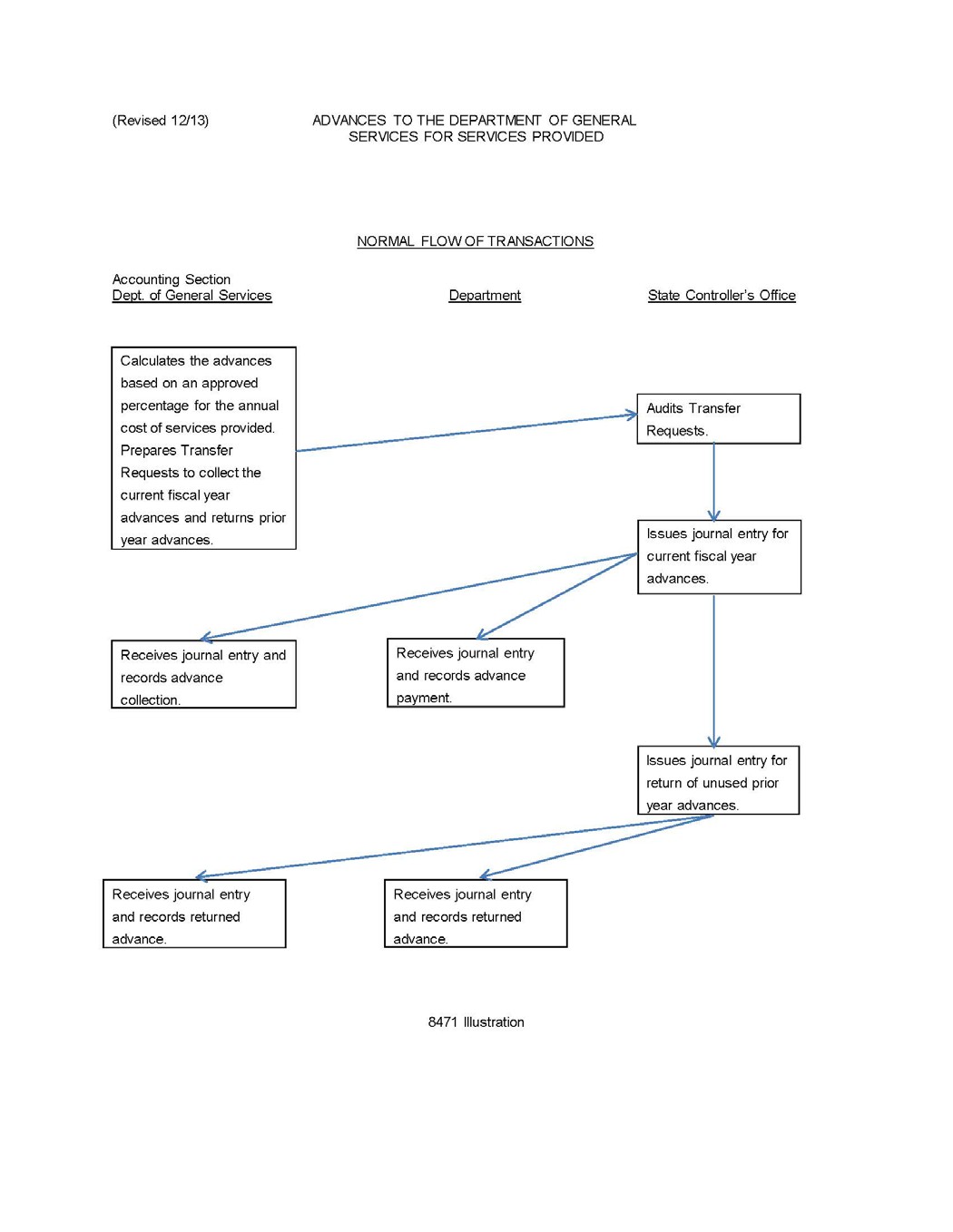 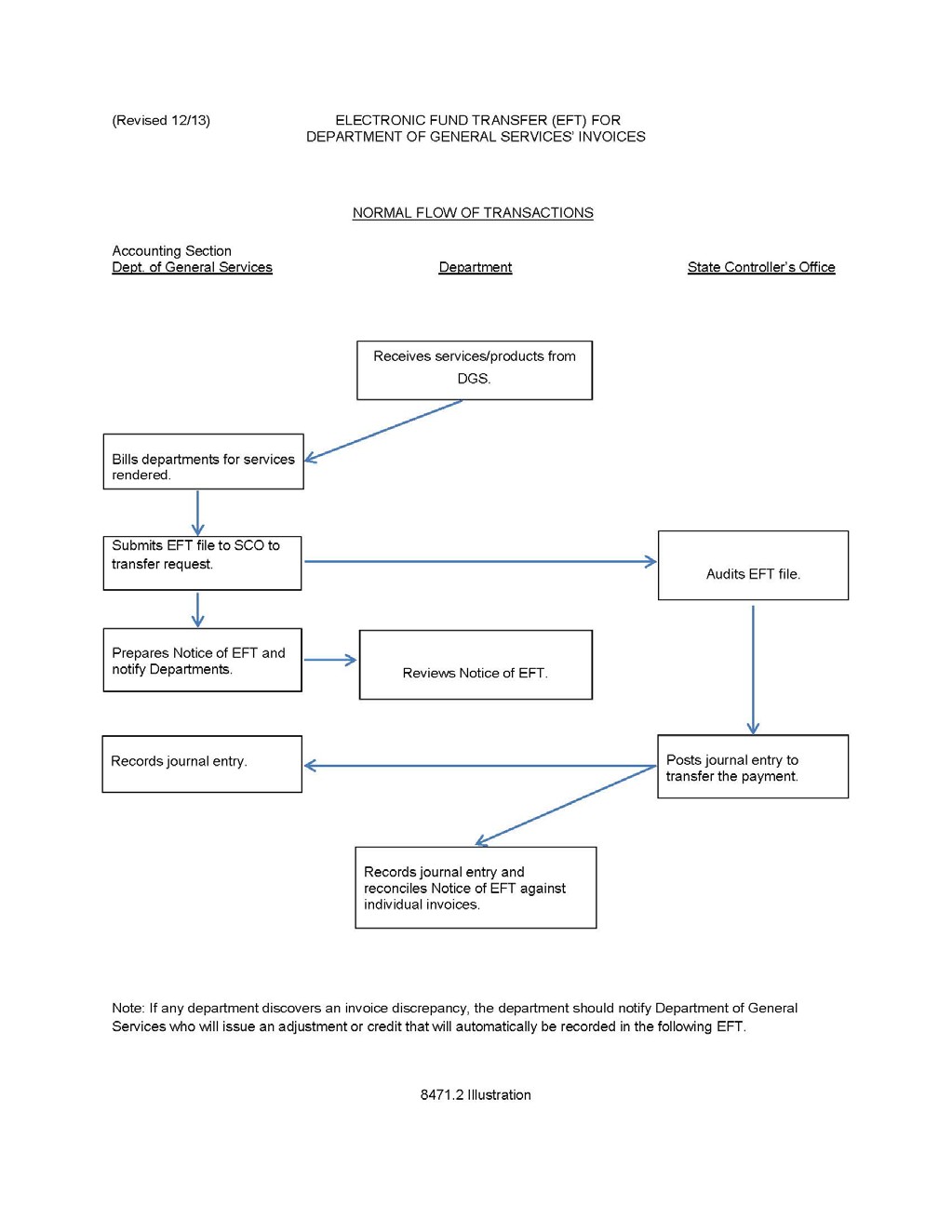 SAM—PAYROLLSWORKERS'   COMPENSATION  INSURANCEDISABILITY PAYMENTS	8536(Revised 12/13)The purpose of this Section is to provide some background on job-related disability payments and to prescribe accounting procedures relating to Temporary Disability (TD) checks issued by the State Compensation Insurance Fund (State Fund). For instructions concerning the payroll process relating to Temporary Disability Compensation and Industrial Leave, see Sections E300 and E400 of the State Controller’s Payroll Procedures Manual  (PPM).Most departments are legally uninsured and participate in the Master Agreement with State Fund; only about 30 departments actually purchase an insurance policy from State Fund. State Fund processes disability claims for all State departments.Additionally, State Fund issues all TD checks which are sent directly to the claimant. TD benefits are paid when an employee is not eligible for or has exhausted their eligibility for Industrial Disability (IDL) or Enhanced Industrial Disability Leave (EIDL), or 4800/4800.5 time. If a claimant receives TD and the employing organization is self- insured State Fund will bill the employing organization for the compensation payment and associated administrative costs.  If the organization is insured, it is entitled to the service and support without charge.When a claimant receives IDL, State Fund will send the department a Notification of Approval indicating periods of disability accepted as work related. This can be done via a Form 3290 or via email. Once the department receives approval they document and key a Miscellaneous Payroll/Leave Actions form (STD 671) into SCO’s PIP Miscellaneous Detail screen. See Sections E006 and E007 of the State Controller’s PPM for exceptions and form completion instructions.Government Code Section 19863 prohibits payment in excess of an employee's full salary. If at any time the amount  of the temporary disability payment plus the amount of salary paid to the employee exceeds the employee's regular  full salary, the excess amount must be recovered by the employing organization from the   employee.ACCOUNTING  FOR THIRD PARTY RECOVERIES	8537(Revised 12/13)The State Compensation Insurance Fund  (State  Fund)  shall notify a department in writing when a subrogation case has been settled; the department will be notified regarding the amount of recovery (cash or credit) and the manner in which the recovery is to be applied. If there are any questions, contact the Office of Risk and Insurance Management, Department of General Services, or the Staff Fund office which handled the claim.  See SAM    Section 8775.NONEMPLOYEE ACCOUNTS RECEIVABLE	8776.6(Revised 12/13)Each department will develop collection procedures that will assure prompt follow-up on receivables. Following are procedures and guidelines that departments will use for the collection of amounts owed to the state from nonemployees. These procedures are in accordance with the Accounts Receivable Management Act as provided in Government Code (GC) sections 16580-16586.Locating DebtorWhen the address of the debtor is unknown, departments shall attempt to obtain a current address. Departments may utilize Internet search engines and/or a data research service. Departments should perform a cost benefit analysis to determine if procuring services to locate debtors would be cost beneficial. Another alternative is to request the debtor’s address from the Department of Motor Vehicles by completing a Gov’t Agency Request for Driver License/Identification Record Information form, INF 254. In order to use this alternative, the date of birth or driver’s license/identification number of the debtor is required.Collection LettersOnce the address of the debtor is known, the accounting office will send a sequence of three collection letters at 30 day intervals. If a reply or payment is not received within 30 days after sending the first letter, the accounting office will send a second letter. This follow-up letter will reference the original request for payment letter and will be stated in a stronger tone. If a response is still not received from the debtor, a third letter will be sent 30 days later. This last letter will include references to prior letters and will state what further actions, including collection fees, may be taken in the collection process.Collection FeeGC section 16583.1 allows departments to charge a reasonable fee, not to exceed the actual costs incurred by the department, to recover the department’s collection costs on past due ARs.If a department plans to recover costs pursuant to this section, departments should consider actual costs incurred, including, but not limited to, staff time to send out collection letters, postage, equipment costs, and contingency fees for private collectors.Departments will record this fee as revenue, Source Code 162100, Delinquent Receivables – Cost Recoveries.Collection Actions ReviewIf the three collection letters are unsuccessful, departments will prepare an analysis to determine what additional collection efforts should be made. The analysis should include a cost/benefit analysis of the collection actions listed below. Departments should initiate one or more of the following actions:Offset Procedures—An offset, as the term indicates, is the interception and collection from amounts owed by other state departments to the debtor. For more offset information, see SAM section 8790.Court Settlements—There may be instances where it would be cost effective for departments to seek court judgments against debtors. Departments should consider the possibility of filing action in small claims courts. For larger sums, department counsel should be consulted for advice.(Continued)(Continued)NONEMPLOYEE ACCOUNTS RECEIVABLE	8776.6 (Cont. 1)(Revised 12/13)Collection Agencies—Departments may consider contracting with another department that has a collection unit or with an outside collection agency.The State Contracting Manual, the Public Contract Code section applicable to contracts for services, and GC section 19130 should be consulted when a department is considering contracting with a collection agency. Any contract made with a collection agency must specify that all funds collected on behalf of a department will be remitted to that department. The collection agency can then be paid in one of several ways for its services - by a set fee per collection, on an hourly basis, or on a percentage basis, in arrears, based on services rendered.Prior to assigning the debt to a collection agency, departments are required by law to notify the debtor in writing at the address of record that the alleged AR debt will be turned over for private collection unless the debt is paid or appealed within a specified time period.Sale of ARs—Departments are authorized to sell ARs to private persons or entities. Departments will record the net income from the sale in their accounting records. Specific accounting entries for the sale of ARs are detailed in SAM section 10536, Standard Entry No. 36.Prior to selling the debt, departments are required by law to notify the debtor in writing, at the address of record, that the alleged AR debt will be turned over for private collection unless the debt is paid or appealed within a specified time period.Departments will select the collection actions that are likely to generate the highest net income and do not compromise future state income collections. In addition, departments should consult with the Franchise Tax Board or any other state department that has successfully established an effective AR collection system to develop methods for improving their collection rate.Discharge from AccountabilityIf all reasonable collection procedures do not result in payment, departments may request discharge from accountability of uncollectable amounts due from private entities. Departments will review their AR, no less than quarterly, to identify receivables for discharge. If departments have identified receivables for discharge, departments will file an Application for Discharge from Accountability form, STD. 27, with the SCO, Division of Accounting and Reporting. Applications for Discharge from Accountability of uncollectable amounts of more than $10,000 will be filed separately from applications for amounts of $10,000 or less. The $10,000 amount applies to the total of all amounts owed by the debtor, not to each invoice. The application for discharge shall include:Statement of the nature of the amount dueName(s) of the person(s) liableEstimated cost of collectionAny other fact(s) supporting the request, including offset attempts (See SAM section 8790)If the discharge from accountability is due to bankruptcy, the supporting documentation must include a copy of the court’s final discharge of the debtor and evidence that the specific department is included in the petition for bankruptcy. 6. Signature, phone number, printed name, and title of person completing the STD. 27Signature, printed name, and title of manager authorizing the STD. 27The individual authorizing the Application for Discharge from Accountability should be at a level at least equivalent to that of manager of the accounting office.(Continued)(Continued)NONEMPLOYEE ACCOUNTS RECEIVABLE	8776.6 (Cont. 2)(Revised 12/13)GC section 13943.2 provides that upon written authorization by the California Victim Compensation and Government Claims Board (VCGCB), state departments may refrain from collecting amounts of $500 or less. The$500 limitation applies to the total of all amounts owed by the debtor, not to each invoice.Questions regarding this authorization should be directed to the VCGCB, Government Claims Program, at (916) 491-3700 or toll free (800) 955-0045. Departments who do not obtain approval from the VCGCB shall apply for discharge from accountability with the SCO, as indicated above.The California State Universities must refer to Education Code section 89750.5 for application limitationsENTRY NO. 7	10507(Revised 12/13)Nature of Transaction:General Cash is received by the department for deposit in the department’s general checking account maintained with the State Treasurer. Such receipts consist of abatements, reimbursements and revenue not previously billed; collections applicable to accounts receivable for items previously billed; and items whose identity or accounting cannot readily be determined.Journal Entry for General Ledger Accounts:Debit:a/ total cash received for deposit in the General Cash account.b/ amount of cash shortages occurring during the month for which cashiers are held accountable.c/ amount of cash received applicable to receivables accounted during the year on a fully-reserved basis and applied when collected to the appropriate revenue account.(Continued)(Continued)ENTRY NO. 7	10507 (Cont. 1)(Revised 12/13)d/ amount of cash receipts applicable to expenditure abatements receivables (excluding collections from employees for salary overpayments).e/ amount of cash receipts applicable to reimbursement receivables. f/ amount of cash receipts applicable to revenue receivables.g/ amount of cash received in payment of dishonored checks (unless alternate procedure is used). h/ amount of cash received from cashiers in payment of cash shortages.i/ amount of cash received in payment of other accounts receivable.j/ amount of cash received applicable to revenue collected for other funds earned in the current fiscal year plus cash received applicable to revenue collected for other funds but not identifiable to the fiscal year in which it was earned.k/ amount of cash received which will be accounted as revenue of a succeeding fiscal year.1/ amount of cash received which will be accounted as a reimbursement to a current or subsequent fiscal year's appropriation when earned.m/ amount of cash received representing cash overages.n/ amount of cash received for items whose identity or accounting cannot be readily determined; amount of cash received applicable to reimbursements (billed or unbilled) which, according to law, can be applied only at the time the cash is ordered into the treasury; or salary overpayments collected from employees by the department.o/ amount of cash received applicable to revenue earned in the current fiscal year plus cash received applicable to revenue but not identifiable to the fiscal year in which it was earned.p/ amount of cash received applicable to (1) billed reimbursements which, according to law, can be applied only at the time cash is received and (2) all unbilled reimbursements except those applicable to prior fiscal years and those that can be applied only at the time cash is ordered into the treasury.q/ amount of cash receipts applicable to current year expenditure abatements not billed or accrued previously.r/ amount of cash received applicable to revenue (except reimbursements) which was identified as being earned as of the preceding June 30.s/ amount of cash received in excess of amounts accrued in prior fiscal years as expenditure abatements or reimbursements. If the amount of cash received is less than amounts accrued in prior fiscal years, Account No. 9893 will be debited.Source:Document:General Cash Receipt Register:General Cash Receipts Register(Continued)(Continued)ENTRY NO. 7	10507 (Cont. 2)(Revised 12/13)Explanation:The recording of cash receipts deposited in the general cash account is shown in Illustration 10507. The General Cash Receipts Register will show both the date of receipt and the date of deposit of all cash receipts. All cash collections must be deposited in approved depositories (see SAM Section 8031) and are later either (1) refunded if determined to be unacceptable or (2) remitted to the State Treasury at least once each month. Current collections are used also to satisfy bank demands for reimbursement for dishonored checks until ultimate collection is made from the drawers or relief from accountability is granted by the California Victim Compensation and Government Claims Board.Accounts Receivable—Revenue and Accounts Receivable—Other are deferred when recorded. They must, therefore, be applied as revenue when collected.Reimbursements may be of one of the following categories depending upon specific laws governing the accounting of such transactions: (1) receipts which accrue to the year in which the transaction occurred, (2) receipts which accrue to the year in which cash is collected by the department, and (3) receipts which accrue to the year in which cash is ordered into the treasury. Transactions in the third category, when collected are credited to a suspense account (Uncleared Collections) pending receipt of notice from the State Controller's Office that cash has been ordered into the treasury (see SAM Section 10510). Items in category 1 (if not billed or accrued previously) and in category 2 are applied at the time cash is collected by the department.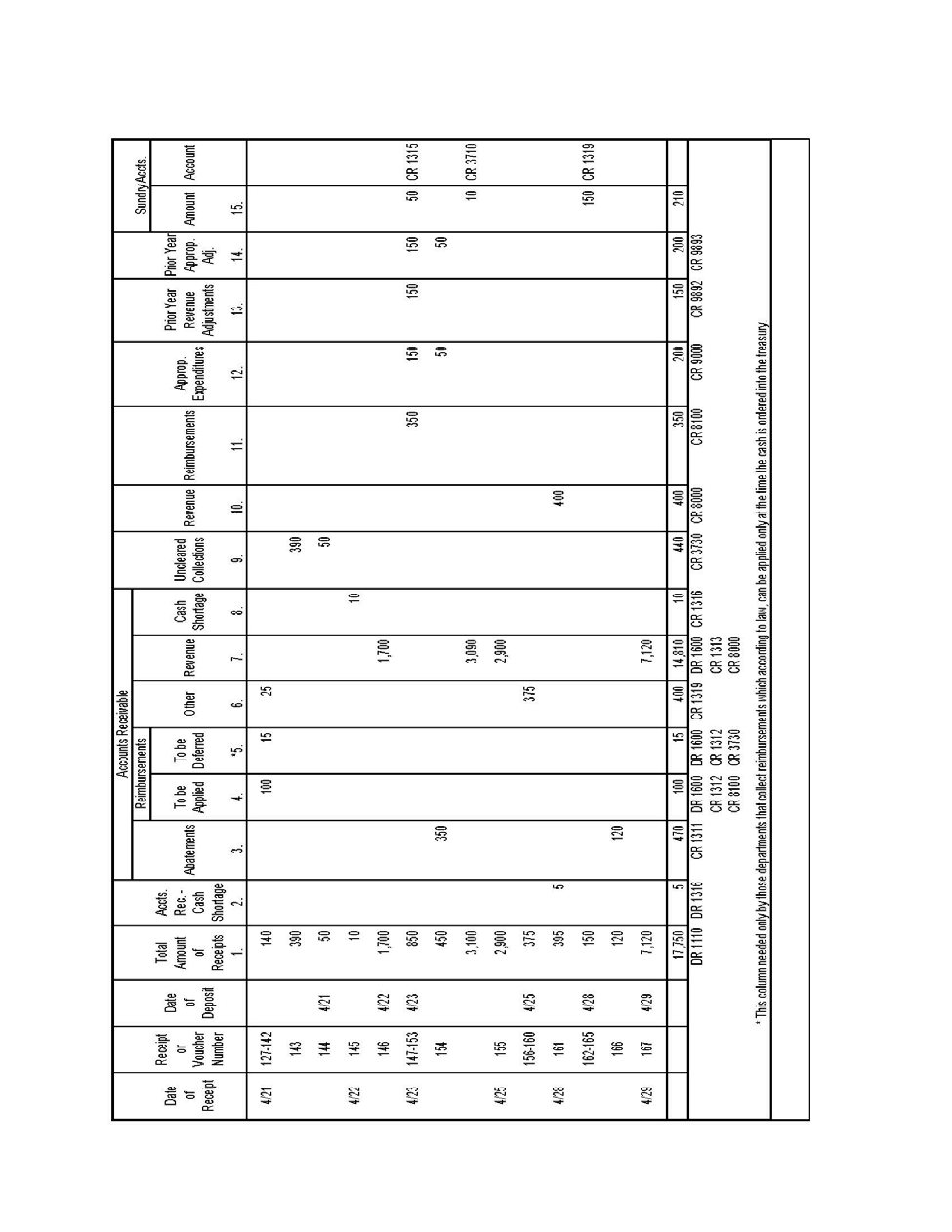 DOCUMENTATION	19440.1(Revised 5/87)Each trust account established shall be supported by documentation as to the type of trust, donor or source of trust moneys, purpose of the trust, time constraints, persons authorized to withdraw or expend funds, specimen signatures, reporting requirements, instructions for closing the account, disposition of any unexpended balance, and restrictions on the use of moneys for administrative or overhead costs. This documentation will be retained until the trust is dissolved.TRUST INVESTMENT	19460(Revised 03/13)Government Code section 11012 requires any state department with some exceptions, authorized to deposit funds in bank accounts or to invest trust funds in securities to obtain prior approval from the Department of Finance (Finance). However, Finance approval is required only on transactions exceeding $25,000 for  securities  and balances exceeding the Federal Deposit Insurance Corporation (FDIC) limit for each bank account. Therefore, if any one transaction or the balance in an account exceeds these limits, the state department must obtain Finance approval. Finance approval is not required for the state departments listed in Government Code section 11012 or exempted by other statutes.Generally, trust money not under the control of the State Treasurer should be deposited or invested only if the interest earnings (1) will accrue to the individual accounts of or directly benefit a group of wards, patients, students, or inmates, or (2) will accrue to a trust account or fund established for gifts and donations that is dedicated to assisting wards, patients, students, or inmates, or (3) will affect the charges for auxiliary nonprofit and nonstate supported activities and services furnished to wards, patients, students, or inmates.In any circumstance, it is the state department’s responsibility to ensure that the bank or savings and loan association is insured by the FDIC or Federal Savings and Loan Insurance Corporation, respectively. Additionally, the state departments may deposit in excess of the FDIC limit in any one bank or savings and loan association, if the state department notifies the State Treasurer that the collateral requirement has been met. See SAM section 8002 for collateral requirements.BANK ACCOUNTS	19462(Revised 12/13)Departments may be authorized either by statute or by approval from the Department of Finance (Finance), Fiscal Systems and Consulting Unit, (FSCU) to deposit moneys not under the control of the State Treasurer (Treasurer) in banks outside of the centralized State Treasury System (CTS).Departments that have statutory authority to deposit state moneys in banks outside the CTS without Finance approval should adhere to the conditions prescribed by the Director of Finance and must notify the Treasurer by letter stating the name and location of the bank, amount, source, and purpose of the funds to be deposited, and the type and term of the deposit arrangement. In addition, departments that have statutory authority to deposit outside the CTS without Finance approval must submit the report required by Condition 4 of this section.Departments without such statutory authority will request approval from Finance, FSCU by letter to deposit state moneys in bank accounts outside the CTS. See SAM section 8002.The following conditions are prescribed by the Director of Finance for depositing moneys in bank accounts outside the CTS:Unless otherwise exempted by statute, a department must have approval from Finance, FSCU to maintain the account outside the CTS.Except as otherwise provided by law, General Fund money will not be deposited with banks by any state officer other than the Treasurer.(Continued)BANK ACCOUNTS	19462 (Cont. 1)(Revised 12/13)Deposits shall not exceed the Federal Deposit Insurance Corporation (FDIC) limit in any one bank, including all of its branches. However, departments may deposit in excess of the FDIC limit in any one bank if the department notifies the Treasurer that deposit collateral requirements have been met. See SAM section 8002 for collateral requirements.The Report of Accounts Outside the State Treasury form, STD. 445 stating the balance as of June 30, the purpose and the authority for each account shall be submitted annually to STO and SCO by August 20 or the following Monday if August 20 falls on a weekend. If the account has been closed during the reporting period, departments must specify the date the account was closed. See SAM sections 7930, 7951, and 7975.Bank statements for each account indicating collateralization on Report 14 shall be submitted semi-annually to STO, Collateral Management Section, by February 1 (monthly bank statement stating bank balances as of December 31) and August 20 (monthly bank statement stating bank balances as of June 30).No person shall make withdrawals until a bank signature card has been properly completed. The same statement shown in SAM section 8001.2 pertaining to the necessity of two authorized signatures for withdrawals in excess of $15,000 is required.Any department that maintains account balances close to the FDIC limit should periodically review its bank account balances to make certain that the maximum insured amount will not be exceeded when interest earnings are added to the accounts. Departments are responsible for making arrangements with the bank to allow interest payments to be sent directly to the department when such payments would increase the balance of an account in excess of the maximum insurable amount. These excess amounts may be deposited in another bank (upon approval by Finance, FSCU) or within the CTS.The deposit of state moneys in bank accounts should permit the maximum earnings of interest and the ready access to a reasonable amount of cash to meet unusual demands, in addition to cash held in the CTS account to meet ordinary withdrawal demands.Departments should assure that time or interest-bearing term deposits are held until expiration of the certificate or certificate of deposit to avoid early withdrawal penalties. Federal regulations require a substantial interest penalty for early withdrawals of principal. Generally, no interest is earned for 90 days immediately preceding the withdrawal and any applicable interest earning are calculated at the current rate on regular accounts.SAVINGS AND LOAN ASSOCIATION AND CREDIT UNION ACCOUNTS	19463(Revised 12/13)Departments may be authorized either by statute or by approval from the Department of Finance (Finance), Fiscal Systems and Consulting Unit (FSCU), to deposit moneys not under the control of the State Treasurer (Treasurer) in savings and loan associations outside of the centralized State Treasury System (CTS).Departments that have statutory authority to deposit state moneys in savings and loan associations or credit unions without Finance approval should adhere to the conditions prescribed by the Director of Finance and must notify the Treasurer by letter stating the name and location of the savings and loan association or credit union, amount, source, and purpose of the funds to be deposited, and the type and term of the deposit arrangement. In addition, departments that have statutory authority to deposit outside the CTS without Finance approval must submit the report required by Condition 4 of this section.Departments without such statutory authority will request approval from the Finance, FSCU, by letter to deposit state moneys in savings and loan associations or credit unions. See SAM section 8002.(Continued)(Continued)SAVINGS AND LOAN ASSOCIATION AND CREDIT UNION ACCOUNTS	19463 (Cont. 1)(Revised 12/13)The following conditions are prescribed by the Director of Finance for depositing moneys with savings and loan associations or credit unions:Unless otherwise exempted by statute, a department must have written approval from the Finance, FSCU, to maintain the account outside the CTS.Except as otherwise provided by law, General Fund money will not be deposited with savings and loan associations or credit unions by any state officer other than the Treasurer.Deposits shall not exceed the FDIC or NCUA limit in any one savings and loan association or credit union, including all of its branches. However, a department may deposit in excess of the maximum FDIC or NCUA limit in any one savings and loan association or credit union if the state department notifies the Treasurer that deposit collateral requirements have been met. See SAM section 8002 for collateral requirements.The Report of Accounts Outside the State Treasury form, STD. 445 stating the balance as of June 30, the purpose and the authority of each account shall be submitted annually to STO and SCO by August 20 or the following Monday if August 20 falls on a weekend. If the account has been closed during the reporting period, departments must specify the date the account was closed. See SAM sections 7930, 7951, and 7975.Bank statements for each account indicating collateralization on Report 14 shall be submitted semi- annually to STO, Collateral Management Section, by February 1 (monthly bank statement stating bank balances as of December 31) and August 20 (monthly bank statement stating bank balances as of June 30).No person shall make withdrawals until a saving and loan or credit union signature card has been properly completed. The same statement shown in SAM section 8001.2 pertaining to the necessity of two authorized signatures for withdrawals in excess of $15,000 is required.Deposits shall be made only with eligible savings and loan associations or credit unions as stated in Government Code section 16600.Any department that maintains account balances close to the FDIC or NCUA limit should periodically review its savings and loan or credit union balances to make certain that the maximum insured amount will not be exceeded when interest earnings are added to its accounts. Departments are responsible for making arrangements with its savings and loan association or credit union to allow interest payments to be sent directly to the department when such payments would increase the balance of an account in excess of the maximum insurable amount. These excess amounts may be deposited in another eligible savings and loan association, credit union (upon approval by Finance, FSCU) or within the CTS.The deposit of state moneys in savings and loan associations or credit unions accounts should permit the maximum earnings of interest, and the ready access to a reasonable amount of cash to meet unusual demands, in addition to cash held in the CTS account to meet ordinary withdrawal demands.Departments should assure that time or interest-bearing term deposits are held until expiration of the certificate or certificate of deposit to avoid early withdrawal penalties. Federal regulations require a substantial interest penalty for early withdrawals of principal. Generally, no interest is earned for 90 days immediately preceding the withdrawal and any applicable interest earnings are calculated at the current rate on regular accounts.ABATEMENTS–A–ACCRUALSCrediting .........................................................................8287 Journal Entry, Kinds of .................................................10220Ledger Entry Posting .......................................................8364 ABSENCE REQUEST (Form STD. 634) .......................8594–94.3 ACCESSIBILITY BUILDING STANDARDS	1452.1ACCIDENTAmbulance Service, Responsibility for	2581.2Claim of Suit Against the State .......................................2461 First Aid, Institutions	0190First Aid Kits	2582.1Injury Reports, Responsibility for ...................................2581 Motor Vehicle .......................................................2430–2441Recovery of Damages from Third Party .......8776, 8777.1–78 Reimbursement for Damage	0757Repairs to State-Owned Vehicles ....................................4115 Reporting, Supervisor’s Responsibility for	2581.2Reporting, Vehicle Accident	2440–41Third Party Negligence....................................................8537Transportation of Injured Person	2581.2Work Connected..............................................................2580 ACCOUNTABLE FORMS, Disposal of ..................................1750ACCOUNTINGAllotment-Expenditure .........................................8300 et seq.Audit Assessments ..........................................................8286Basis of	10200–250Books of Original Entry ..................................................7222Cost Accounting, Maintenance of Structures ..................8792 General Outline of Procedures	7200–50Income...................................................................8200 et seqInformation Assets................................................5300 et seq.Institutional Stores	10800–92Investment Securities.......................................................8770Lump Sum Payments.......................................................8596Miscellaneous Procedures ............................8299.1, 8700–95 Offset...............................................................................8790 Allocation of Costs................................................9200–9205Property ................................................................8600 et seq.Records............................................................................7220Reports ............................................................7230, 7900–82System of.........................................................................7150 Uniformity, Necessity for ................................................7120Withheld Payments, Accounting for................................8795ACCOUNTSAllotment-Expenditure ....................................................8301Approved Depositories ....................................................8031Bank ..............................................................................19462Centralized State Treasury System ..................................8001 Controller’s......................................................................8800 Controller’s, Adjustment to .............................................7955Federal Funds	17101–135General Ledger (See General Ledger Accounts)..............7605 Numbering of Accounts ..................................................8814Outside State System.......................................................8002Payable ..........................................................................10544Receivable .................................................... 8776, 10407–13Collection Procedures.................................8776.5–76.7Damage to State Property .......................................8776Deferred Accounts................................................10417Discharge from Accountability	8776.6General Ledger .....................................8911, 10407–16 Recovery........................................................8593–93.3Recovery from Other Departments	8776.8Savings & Loan Assn. ..........................................19463Service(s) to Employees	11071–75Subsidiary Revenue Accounts ................................8213 Treasurer’s	8900–32Abatements and Reimbursements................10407–16, 10602 Accounts Payable ..........................................................10608Change(s) in Method of Accrual .....................................8793Interest Earnings..................................8290.2, 8290.3, 10605Reporting Changes in Subsequent Events .......................7981Reports to Controller’s Accounts.........................7952, 10730 Revenue........................................... 10409-16, 10602, 10610Trust Accounts ..............................................................19305Worksheets ..........................................................7953, 10740Year-end ............................................... 8380, 8860 10602-10ACQUISITION      (See     also     the     specific     item)  Easements	1323.15Expendable Property........................................................8652Information Technology & Services(See PROCUREMENT, Information Technology)Real Property .........................................................1323, 8705Unbudgeted Equipment	3521.4Vehicles ...........................................................................3620ADMINISTRATIONReorganization/Organization	0101Capitol Area Plan	1310.1Reorganization, Approval of..................................0101, 6063 Financial Policies ............................................................7110Fiscal Management, for	7300-80ADMINISTRATIVE COSTSCentral Service Costs.......................................................8753Direct and Indirect...........................................................8757Federal Programs, Recovery of Costs Related to	8756.1Interagency ......................................................................8758ADVERTISING ........................................................... 0500 et seq.Fixed Completion Contract	1458.4Help Wanted	0530Limitations	1397Paid Advertisements in State Publications	0580Public Works Contracts	0540Sale of Real Property	1323Signs, Commercial	1323.14AGENCY ACCOUNTING AND FISCALPROCEDURES..............................................................7110–7240AGREEMENTSInteragency	8758.1Information Security	5305.8Master Service Maint. & Rental	3532–33AIRCRAFTFederal Use Tax...............................................................8737Pilot Qualifications	0747Privately Owned	0743Rental	0745AIR TRAVEL (See TRAVEL) ALCOHOL PURCHASES, TAX FREE(See PURCHASES, ALCOHOL)ALLOTMENT-EXPENDITURE ACCOUNTINGAllotment-Expenditure Ledger ........................................8302 Allotments,Accounting	8300–82Capital Outlay.........................................................8363Personal Services ....................................................8341Salaries and Wages	8341.1ALTERATIONS TO STATE BUILDINGS (See SPACE)AMBULANCE SERVICE (See ACCIDENT)AMERICAN WITH DISABILITIES ACT	1321.18ANNUAL REPORTS (See REPORTS)APPEAL OF BUSINESS USE CERTIFICATION...................1735 APPRAISALS (See REAL PROPERTY)APPROPRIATIONSAdvances to............................................8100–8111.2, 10418 Allotted............................................................................8320Budget Act	8301.1Budgets Not Specifically Authorized	8301.3Capital Outlay ..................................................8362, 8422.21Appropriations............................................1460.1–60.3 Continuing.......................................................................8382Invoices, Payable from Reverted Funds	8422.7Other Appropriation and Executive Orders	8301.2Prior Year Adjustments .................................................10240ReversionSpecial Construction Funds	1460.4Unclaimed Trust Moneys	18424.7ARCHITECTDIVISION OF THE STATE ARCHITECT	1450ARCHITECTUREAsbestos Program	1322.12Asset Planning and Enhancement	1310Design ......................................................1321, 1451, 1452.4Revolving Fund ...............................................1321.1, 1452.4 ATSS (See TELECOMMUNICATIONS)ATTENDANCE RECORDS	8539–40AUCTIONSAdvertising of	0510Surplus Property	3520.8Vehicles, OFA Conducted...............................................4111AUDITAssessments, Accounting for ..........................................8286 Authority .........................................................................6045California State Auditor’s Office……………………….7380 Finance, Department of ...................................................7240Freight Bills.....................................................................3851Frequency of....................................................................7240Information Security........................................................5335Information Technology ................................................20013Travel Expenses .............................8422.114–22.115, 8711.3AUDITING OF STATE AGENCIES ..........................20000 et seq.Administration of Federal Pass-Through Funds ............20070 Audit Cycles, Objectives, and Control Points ...............20050 Identification of Federal Pass-Through Funds...............20070 Internal Auditing Standards...........................................20040Internal Control .............................................................20050Letters of Representation...............................................20020Notification of Actual or Suspected Fraud andIrregularities ..................................................................20080Requests by Federal Agencies for Audits ofState Agencies ...............................................................20020Review and Reporting on Internal Controls ..................20060 State Agencies Required to Report onInternal Control Systems ...............................................20060State of Calif.–Central Audit Organizations..................20010Types of Auditors, Roles, and Standards.......................20040AUGMENTATION FOR CONTINGENCIES OR EMERGENCIES......................................................................6536AUTHORIZED SERVICES TO EMPLOYEES, OTHER......11050 AUTOMOBILE OR AUTOMOTIVE (See VEHICLE)AWARDSMerit Award Program.......................................... 4700 et seq. Service Awards................................................................4700–B–BANKAccounts........................................................ 8001-02, 19462Deposits	8030–36Drafts......................................................................3580,8122Reconciliations ................................7901, 7920, , 7923, 8060 BENEFIT TRUST FUNDS (See TRUST FUNDS)BIDS, COMPETITIVEConstruction Contract	1300Information Technology ..................................................5200Limiting.................................................................3503, 3555Purchasing .......................................................................3503Sole Source......................................................................5209Surplus Property	3520.8Typewriters......................................................................3674BILLINGAutomotive Inspection Service(s)....................................4113 Bills of Lading.................................................................3840Information, General Services	8471.6Late Payment Penalty	8474-8474.4Freight Bills andInvoices......................3800.3–01, 3850–51.2, 8422.101Services of Employees, Hourly Rates ..............................8740 Stores Purchases	3543.3Travel Expenses	8711.2BINDING PUBLICATIONS (See PRINTING) BLANKETEstimates and Purchase Orders	8342.2Out-of-State Travel	0761–62Purchase Order ................................................................3568 BOARD OF CONTROL, STATEClaims .............................................................................8710Organization of Fiscal Management................................7340BOND FUNDS.......................................................................14400 BONDSInsurance and Surety ..............................................2400–82.1State Treasurer’s Responsibility for General Ledger  Accounts	8930–32Surplus Money Investment Fund	8284.1BOOKKEEPING MACHINES (See PURCHASES)BOOKS AND PUBLICATIONS, PURCHASE OF .................3691 BOOKS OF ORIGINAL ENTRY (See ACCOUNTING)BUDGET...................................................................... 6000 et seq.AdministrationProgram Objectives and Descriptions	6108.5Program Requirements	6108.5Petty Cash (See REVOLVING FUNDS (OFFICE))Purchase Funds.......................................................8112–12.6Purchases.........................................................................3580Receipts	8020–23Reconciliations................................................................8060Recovery by Collection	8593.1Recovery by Offset ..........................................................8790Revolving Fund, Cash Book............................................8191Separation of Duties ..................................8080–80.1, 8580.1Shortages, Adjustment.........................................8072, 10509Withdrawals	8040–48CATALOGS AND PRICE LISTSMaterial Services Section ................................................3542CENTRAL STORES, OFFICE OF PROCUREMENT (See MATERIAL SERVICES)CENTRALIZED PURCHASING, PURPOSE OF	3501–02CENTRALIZED STATE TREASURY SYSTEM .........8001, 8890 CERTIFICATIONLost or Destroyed Meal Tickets.....................................11027 CERTIFIED ACCESS SPECIALIST PROGRAM	1452.1CHANGE FUNDS (See REVOLVING FUNDS (OFFICE)) CHARGE CARD (See CREDIT CARD)CHARGESInteragency Services........................................................8758Living Quarters .............................................................11033 CHECKS (See WARRANTS)CLAIMAgainst an Employee	8790.7Against the State .............................................................2461Board of Control..............................................................8710Capital Outlay Appropriations	8422.21Claim ScheduleConsumer Use Tax Data.........................................8731Disbursements	8422–27Freight Bills...................................................3851–51.2Processing Claims ..................................................8170Real Property Acquisition.......................................8705Refund Claims..............................................8240, 8424Standard Entry No. 1 ............................................10501Corrections (Form AUD–16)	8422.5Damage toCommercial Automobile	0758Employee’s Personal Property ................................8423 Private Vehicle ..............0757, 2430–42.1, 8777.1–77.2 State Property, Third Party .....................................8778Delinquent Invoices	8471.4-8471.5Electronic Fund Transfer by DGS	8471.2Purchase and Expense ...........................................8170, 8422Claims for Refunds	11073.2Gasoline Tax...............................................8745.1–45.4Governmental Cost Funds ...................... 8240-41, 8424 Revolving Fund(s)Advances ................................................................8595Claims ....................................................................8170Claims to Establish.................................................8425Deficiencies ............................................................8072Standard Entry No. 1 ............................................10501Warrants	8422.25Short or Damaged Shipments	3860–69Tort Liability ...................................................................8712Travel Expense Claim (See TRAVEL)Use Tax ...........................................................................8730Workers' Compensation (See INSURANCE)CLASSIFICATION OF FUNDS................................... 7400 et seq. CLASSIFICATION OF INFORMATION ..................... 5300 et seq COMMERCIAL VEHICLES (See VEHICLE) COMMUNICATIONS (See TELECOMMUNICATIONS) COMPETITIVE BIDS (See BIDS, COMPETITIVE) COMPUTERS (See INFORMATION TECHNOLOGY)CONDEMNATION DEPOSITS FUNDInterest Income	8284.2Std. Entry No. 32 Interest Received...............................10532CONFERENCERooms, Use After Hours	1330.5Travel to	0724CONSTRUCTION	1300Project Undertaking (RESD Form 23)	1300Public Works Board Approvals ........................... 6700 et seq. Safety of Schools	1452.2CONSTRUCTION MANAGEMENT AND QUALITY ASSURANCE MANUAL	1300CONSTRUCTION REVIEW	1300CONSTRUCTION SERVICES, OFFICE OFConstruction   Management   and   Quality   Assurance Manual	1300Contacts	1300Internet Location	1300Phone Numbers	1300Program Purpose	1300Services	1300Statutory Authority	1300CONSULTANT SERVICESArchitectural	1452.2Feasibility Studies & EDP Acquisition............................5202 CONTAINERS, RETURNABLE .............................................8765CONTRACT(S)............................................................ 1200 et seq.Advertising Space	0560Approval General Services .....................................1215,1216Authorization of Agreements	1208Budgetary Approval ........................................................6530Centralized Purchasing (See PURCHASES)Contracts Register	1233Exempted from General Svs. Approval	1215Freight Shipments..................................................3802, 3885General ................................................................ 1200 et seq.General Svs. Approval Required	1216Hazardous	1216Information Security	5305.8Information Technology(See PROCUREMENT, Information Technology) Lease & Lease Purchase ........................................3700, 8632Microfilm Services ................................................1216, 1652Optical Disk Services ......................................................1652Policy.....................................................................1200, 1205Private Architect	1300Project Undertaking (Form STD. 23)	1300Public Works	0570Rental	1216State Contracting Manual	1205CONTROLLER, STATE Accounts................................................................ 8800-8890Adjustments to.................................................................7955Fund Ledgers	8810–14Numbering of Ledger Accounts..............................8814Conversion Deck Listing	6116.3Disbursements byTransfers	8451–60Warrants	8421–27Organization for Fiscal Management ..............................7320 Payroll Functions.............................................................8520 Receipts...................................8593.1, 8830, 10512,  18424.5Remittance Advice (Form CA–21)	8091.1Salary Warrants, Distribution of.............................8580–80.5 CONVENTIONS (See TRAINING, OUT SERVICE) CORRECTIONAL INDUSTRIES (See FURNITURE)CORRESPONDENCEFormat (Letterhead).........................................................2820Governor’s Office	0211Memorandums.................................................................2820Return Address, Use of....................................................2250 COST ACCOUNTING (See ACCOUNTING, COST)COST CONTROL.......................................................1324, 1452.4COUNTERFEIT CURRENCY	8072.1COURT WITNESS	8594.1CREDIT CARDSAcceptance of Credit Cards	8023.1Air Travel	8711.1Automotive Equipment ...................................................3629Billing Requirements	8711.2Charge Notice Card .......................................................11061Department Responsibility for............................4108, 8711.1 Deposits	8032.6Emergency Purchases......................................................3629Record of	8711.1Vehicle Related Purchases ..................................3590.1–90.5CREDIT REPORTS.................................................................3514Burglary, Robberies, andCRIMESBurglary, Robberies, andRobbery Attempt ....................................................8000Stolen Property .......................................................8643Copying Prohibitions.......................................................2880Exemptions from Reporting ..................................8640, 8643 Notification of Actual or Suspected Fraud andIrregularities .........................................................20080 CUSTODIANSHIP, OFFICE REVOLVING FUNDS..............8130–D–DATA PROCESSING (See INFORMATION TECHNOLOGY) DECALS, IDENTIFICATION OF STATE-OWNED VEHICLES(See VEHICLES, STATE-OWNED)DECEASED PERSONSAge of Designee	8477.26Deceased Employee Property Release	8477.32Deceased Inmate’s Personal Property	19425.1Funds and Property, Release of	8477.3-8477.32Return of	0772DEDUCTIONS, PAYROLL.....................................11072.2–72.22 DEFALCATIONS (See CRIMES)DEFENSIVE DRIVER TRAINING PROGRAM	0752DEFERRED CHARGES AND INVENTORIES......................7627 DEFICIENCY APPROPRIATION...........................................6536DEFINITIONSAgency Trust Cash Fund	8090.1Allotment-Expenditure Accounting.................................8301 Budget ................................................................. 6000 et seq.Bill   .......................................................................6325Cash, General ..................................................................8090Change Book ...................................................................6355Conversion Code Listing .................................................6430Drawings, Architectural...................................1450.3, 1451.3Equipment .......................................................................8614Federal Funds ................................................................17105Federal Funds, Expenditure of.........................................7974 Forms.....................................................................1710, 1735Freight Bills........................................................3800–3800.1Governor’s Budget ..........................................................6120Headquarters	0710Income .............................................................................8200Information Technology	4819.2Information Security	5300.4Liquidated Claim.............................................................8473Minor Capital Outlay.......................................................6807Offsetting	8790.1Permanent Appointment ..................................................6509Position(s),Limited Term ..........................................................6515New .......................................................................6512 DEFINITIONS (Cont.)Permanent........................................................................6509Temporary Help or Seasonal Blanket ..............................6518 Program Statement ..........................................................6220Regulation .......................................................................6602Reimbursement................................................................6463Residence	0710State Plans	1105Telecommunications........................................................4505Travel Expenses	0710Vehicle ............................................................................2420 DEFICIENCIES (See SHORTAGE)DELINQUENT INVOICES,DUE GENERAL SERVICES	8471.4DELIVERY SERVICE, PARCELS..........................................3831DEMURRAGE, FREIGHT ......................................................3810 DEPARTMENT OF FINANCEAudit................................................................................7240Organization for Fiscal Management...............................7310DEPARTMENT OF GENERAL SERVICESGeneral Authority	0005DEPOSITORIES, APPROVED................................................8031 DEPOSITSGuaranty ........................................................................19410Introduction .....................................................................8030Lost ................................................................................8035 Miscellaneous, Unclaimed	18424.4Procedures. ............................................................ 8030-8036DESIGN SERVICES, OFFICE OF	1321Background	1300Building Improvements	1300Client Services	1300Cost Control	1300Information	1300Major Policies	1300Program Purpose	1300Project Management	1300Quality Control	1300Special Programs	1300Statutory Authority	1300World Wide Web	1300DESTROYED, (See LOST, STOLEN, or DESTROYED)DESTRUCTION OF PAPER WORK AND RECORDS (See RECORDS MANAGEMENT)DIRECT CONSTRUCTION	1328.12DIRECT DELIVERY, COMMODITIES ...............................10832 DISABILITY (See EMPLOYEE)DISBURSEMENT VOUCHER (Form STD. 439)	8112.2DISBURSEMENTS ......................................................8400 et seq. Claim Schedule (Form STD. 218)	8422.2Electronic Fund Transfer by DGS	8471.2General	8400.1General Ledger Accounts ................................................7610Reportable Payments .......................................8422.19 et seq. Payrolls..................................................................8421, 8451Late Payment Penalties.........................................8474 et seq. DISCOUNTS .................................................................3573, 8113 DISCHARGE FROM ACCOUNTABILITY	8776.6DISHONORED CHECKSIncome Adjustment, Examples	8290.9Redeposit Charge ...................................................8043–43.2Standard EntryNo. 7.....................................................................10507No. 8.....................................................................10508No. 9.....................................................................10509No. 10...................................................................10510No. 11...................................................................10511 DISPOSALInformation TechnologyEquipment	5901–03Media	5365.3Supplies	5951–53Personal Property...................................................3520, 8634Property Accounting........................................8660, 8671–72Surplus Personal Property ...............................................3520Unused Accountable Forms.............................................1750 Vehicles...........................................................................4111DOCUMENTSAccounting Records	7220–21Copying Prohibitions.......................................................2880Distribution ofPublications .............................................3122.24, 3161Free to Public..........................................................3161Posting, Controller’s Accounts........................................8830 Printing of ............................................................2800 et seq.DOCUMENTS AND PUBLICATIONS(See PUBLICATIONS AND DOCUMENTS)DONATED STATE PROPERTY ............................................3521DONATED STORES RECEIVED ...............................10822–22.1 DONATIONS (See GIFTS)DRUGS, PURCHASE AND HANDLING..................3661–3661.2 DRY CLEANING AND LAUNDRY SERVICE	11041–43DUPLICATING(See PRINTING or REPRODUCTION SERVICES)DUTIES, SEPARATION OF ..........................................8080–80.1 Deposits	8032.3–E–EARNINGS FROM INTEREST, MAXIMIZE ........................8099EASEMENTS	1323.15LEVERAGED PROCUREMENT AGREEMENTS ................5291EMERGENCYBusiness Continuity with Technology Recovery……….5325 Death or Serious Injury....................................................2430Purchases................................................................3511–11.2Services ...........................................................................6560 Sub-Purchase Order Use	3571.2Vehicle Equipment, Purchase of......................................3629EMPLOYEE(S)Absences.......................................................8534, 8594–94.4Accident/Death–Rpt. to Attorney General.......................2455Attendance Report Form (STD. 672)...............................8539 Benefit from Purchasing..................................................3504DeceasedReturn to Headquarters	0772Warrant Release	8477.1Disability .............................................................0483.1–83.2Exempt	0400Extra Hours, Auth. & Comp. (See SPB PTM)Jury Duty .........................................................................8594Leave Record...................................................................8534Maintenance Credit NoticeMeal, Cash Payment for	11072.1Meal Ticket...........................................................11024Refund for Unused Service...................................11071 Meal Ticket Books ........................................................11022Parking ............................................................................4118Physical Examination	0191Prohibited Practices.........................................................3504Recovery of Funds from .........................................8593–93.3Relocation and Moving ..........................................3820–29.2 Roster Card......................................................................8520 Separated Employees...................................8580.4, 11072.21Services to	11000–75Service Awards................................................................4700Suggestions.......................................................... 4700 et seq.Travel Advances ..............................................................8116Warrants ..........................................................................8580ENCUMBRANCESAccounting Instructions	8340–43Capital Outlay .................................................................8343General Ledger Accounts ..............................................10465 Lag   ...................................................................8324, 8342.1Leases (Form STD. 1)	8342.3ENDORSEMENTSFor Deposit .............................................................8034–34.5Revolving Fund Checks...................................................8160ENERGY ASSESSMENTS	1323ENTERPRISE ARCHITECTURE ....................... 4819.31(6), 4906ENTRIES, STD, GENERAL LEDGER......................10501–10651 ENVELOPESFor Paper Stock Checks	3696.2Use of	2261–62EQUIPMENT (GENERAL)Automotive	3620–29Budget .............................................................................6457Defined ............................................................................8614Information Security............................................ 5300 et seq.Information Technology ..................................................5200Acquisition (See PROCUREMENT, Information Technology)Definition	4819.2Disposal	5901–03Leveraged Procurement Agreements.......................5291Food Preparation and Vending Machines	1330Heavy Equipment ............................................................3615Identification ...................................................................3693Lease/Purchase,Analysis ..................................................3700–31, 5207Format ....................................................................3731Lease-with-Option-to-Purchase ..............................3750Present Value Techniques.......................................3730Review of Lease Decisions .....................................3761Lost, Stolen or Destroyed ................................................8643Property Inventory...........................................................8652Purchase of ...................................................3558–58.1, 8631Records, Livestock	10991.1–.2Rental of	1216Rental and Loans of................................................3522–22.1Sale, Trade-In or Transfer................................8633, 8640–42 Surplus, Inspection	3521.1Telecommunications .......................................................4530Unbudgeted Acquisitions of	3521.4EQUIPMENT (OFFICE)	3671–78Budget .............................................................................6457Identifications of ...................................................3692, 8651Information Security.............................................5300 et seq.Lease/Purchase .....................................................3700 et seq.Lost, Stolen or Destroyed ................................................8643 Microfilm ........................................................................1654Purchasing	3671–78Rental and Loans.................................................. 3522–22.1 Storage ............................................................................3536Surplus, Disposal.............................................................3520Typewriters, Care and Cleaning ..................................... 3671Word Processing.................................................3677, 4819.3(See EDP Equipment Definition 4819.2)ESTIMATESBlanket, Encumbrances	8342.2Capital Outlay ProjectsAppropriation Increases..............................1460.2–60.3 Construction ................................................6800 et seq.Confirming	3511.1Purchase (Form STD. 66).......................................3550–59.2RegisterBooks of Original Entry .........................................7222Established Positions..............................................8531Standard Entry No. 2 ............................................10502Transfer of Allotment .............................................8324Requisitions............................................................3550–59.2 STD. 96Correct Problems	3566.1Encumbrances	8340–43Inc./Dec. of Est., Purchasing .........................3559–59.2ESTIMATING AND ORDERING STORES..........................10806 EXECUTIVE ORDERS (REGULATIONS)Appropriations	8301.2Balances ..........................................................................7957Budgeting .............................................................. 6601-6602Publication of	0530EXEMPTEmployees ..............................................................0400–22.1Excise Tax (See TAX)From General Services Approval:Contracts	1215Form STD. 23	1300Freight Bills	3851.1EXPENDITURESAbatements..........................................................8364, 10220Accounting for ..............................................8300–82, 10210Capital Outlay ............................................6800 et seq., 8363Federal Funds, Report of .................................................7974General Ledger Accounts ......................................7605–7680Information Technology	4819.2Operating Expenses and Equipment................................8362 Parking Fees	0755Personal Services .............................................................8361Pool Car Expense, Claim for	0756Purchase & Expense, Claims...........................................8422Relocation...........................................0721, 0775, 3820–29.2 EXPENSE CLAIMS (See TRAVEL)EXPRESS SHIPMENTS ..........................................................3830–F–FACSIMILE SIGNATURES, USE OF..................8001.3, 8081–82 FARMING AND PROCESSING OPERATIONS	10900–94FARMING OPERATIONS, REPORT OF .............................10990FEASIBILITY STUDYInformation Technology .........................................4920–30.1Telecommunications........................................................4511FEDERALAdministrative Cost Recovery...............................8753, 8755 Cash Management Improvement Act (See CASH)Grants	0912Receipt of Federal Funds .................................................8003Notice of Levy	8790.6Publications, Purchase of.................................................8114Report of Expenditure of Funds ......................................7974 Supplementary Schedule of Federal Funds......................6460 Surplus Property ..............................................................3521Temporary Advance for Working FundsU.S. Agency for International Development....................8122 Trust and Agency Funds	17101–400Use Tax on Civil Aircraft ................................................8737Vouchers	8422.107FEE SCHEDULESMedical and Related Services.............................0190.1–91–4 FILING EQUIPMENT (See Equipment (Office))FILING SUPPLIES (See PURCHASES)FINANCE, DEPARTMENT OF Audit................................................................................7240Executive Orders .............................................................6140Finance Section 28 Letter	6551-57Organization for Fiscal Management...............................7310FINANCIAL ADJUSTMENT, PLANS OF ...........8452–52.2, 8715 FINANCIAL CONDITIONDun & Bradstreet.............................................................3514Special Deposit Funds ...................................................18420FINANCIAL INTEGRITY & STATE MANAGERS' ACCOUNTABILITY ACT (FISMA) ............................20040Internal Auditing Standards...........................................20040 Review and Reporting on Internal Controls...................20060FINANCIAL PROFILE INFORMATION REPORTS ..............3514 FIRE MARSHAL, APPROVAL of SPACE PLANS	1321.18FIRST AIDCertified Supplies	2582.1To Order	3571-3571.1FISCAL MANAGEMENTCalifornia State Auditor’s Office.....................................7380 Controller, State.....................................................7320, 8800Legislative, Analyst .........................................................7360Organization for ..............................................0130, 7300–80FORMS MANAGEMENT	1700-50Agency Forms Coordinator Appointment........................1705Agency Forms Coordinator Responsibilities ................................................................................................1700 et seq.Agency Forms Responsibilities ............................1700 et seq.Appeal of Business Use Certification..............................1735Business Use Forms/Reports .................................1710, 1735Catalogs.................................................................1725, 1730Control Numbers .............................................................1740(FMC) Forms Management Center........................1700, 1701 Inventories and Index ............................................1735, 1740Legal Impact, Review for ................................................1725 Policy ..............................................................................1700Privacy Laws and Regulations.........................................1745 Procedures .......................................................................1700Public Use Forms ..................................................1710, 1740Resource Documents/Handbooks.........................1700 et seq. Rules and Standards ........................................................1701 Standard State (STD.) Forms.......................1701, 1710, 1730Unused Accountable Forms, Disposal of.........................1750FORM 23Authority for Review	1300Request for Project Undertaking	1300Request for Review	1300FREIGHTAgency Responsibility.....................................................3804Bills and InvoicesAudits .....................................................................3851Bills of Lading........................................................3840 Definitions, Rates, etc. ..............................3800–3800.1DGS Approval Needed ...........................................3851Exempt from DGS Approval	3851.1Carrier Selection	3800.1Centralized Services ...............................................3801Claims	3860–69Demurrage ..............................................................3810Insurance Rates..........................................3811, 3820.1Moving & Storage .........................................3820–29.2Rate Agreements.....................................................3885Routing Guide	3800.1Short and Damaged Shipments	3860–69Split Pickup and Delivery.......................................3870 Tariffs .....................................................................3885Tonnage Distribution Report ..................................3880FUELS AND PETROLEUM PRODUCTSInvoices	8422.102Purchasing..............................................................3681–89.2FULL COST RECOVERY ......................................................8752 FUND BALANCE, ANALYSIS OF CHANGE INNongovernmental Cost FundsRetirement ............................................................16400Trust & Agency Funds Federal	17101–400Non-Treasury........................................................19400Other.....................................................................18420 FUND BALANCES, VERIFICATION OF ..............................7910FUND DISTRIBUTION, CHART OF .....................................7610FUND LEDGER,STATE CONTROLLER’S ACCOUNT	8810–14FUNDSAdvance Payments	1216Bond Funds .........................................................7410, 14400Cash Purchase (Petty Cash).............................................8112Classification of ..............................................................7400Condemnation Deposit FundEntry No. 32 Interest Received .............................10532Interest Income	8284.2Discharge from Accountability	8776.6Establishment of New State Funds ..................................7450FederalFederal Trust & Agency Funds ........... 7410, 17101-400 Report of Expenditures ...........................................7974Temporary Advances for Working Funds...............8122 FUNDS (Continued)Governmental Cost FundsAccounting Instructions	10200–994Definitions ..............................................................7410General Funds (State) ...................................7410, 7610General Ledger Accounts......................7610, 10401–75 Reports	7950–82Institution Cash Payment Fund........................................8121Nongovernment Cost Funds ................................7410, 13400Reports	7950–82Retirement Funds ..........................................................16400Trust and Agency FundsFederal	17101–400Non-Treasury....................................................... 19400Other.....................................................................18420Office Revolving(See REVOLVING FUND (OFFICE))Surplus Money Investment Fund	8284.1Travel	8116–17FURNITURE/FURNISHINGSModular Systems Furniture	1321.17Prison Industry Authority ......................................3505, 3672Recycled ..........................................................................3520–G–GARAGES, STATE (See Vehicle, State-Owned) GASOLINEPurchase of .........................................3687.1–87.2, 8422.102Tax Refunds ........................................................8745.1–45.5GENERAL FUND, STATE......................................................7410 GENERAL LEDGER ACCOUNTS...........7605–80, 10401–10475Charts, Treasurer .........................................8911, 8921, 8931Governmental Cost Funds	10401–75Integrated Chart of	7605–80Numbering.......................................................................8814 Purpose and Nature of	7605–80State Treasurer	8900–32GENERAL OUTLINE OF PROCEDURESACCOUNTING	7200–50GENERAL RESPONSIBILITIES AND SERVICESFOR STATE POLICIES AND PROCEDURES .. 0100 et seq.GIFTSDocuments Required .......................................................8634Personal Property.............................................................8634Real Property	1322Special Purpose Trusts...................................................19440 GLOSSARY (See DEFINITIONS)GOVERNMENTAL COST FUNDS (See FUNDS) GOVERNOR’S OFFICE .............................................. 0200 et seq. GRANTS	0900GROUNDS (See BUILDINGS & GROUNDS SERVICES) GUARANTY DEPOSITS.......................................................19410HANDICAPPED–H–INFORMATION SECURITY (Cont.)System Developer Security Testing	5315.4Configuration Management	5315.5ACCESSIBILITY STANDARDS	1452.1HAZARDOUS MATERIALS CERTIFICATION	3840.1HEALTH & SAFETY CODE COMPLIANCE	1321.18HEALTH & WELFARE FUNDS, CONTRIBUTIONSTO HOLIDAYS .......................................................................8740 HISTORICAL BUILDING CODE	1452.3HOSPITALS AND MEDICAL SERVICES AT STATE FACILITIES	0190HOURLY RATE......................................................................8740 HOUSING, STATE-OWNEDRental by Employees	11031–33–I–IDENTIFICATION OF FORMS ....................................1720, 1740INCIDENT REPORTING…………………………………….5340 INCOME.......................................................................8200 et seq.Accrual ...................................................................8290–90.4Definition ........................................................................8200From Investments ............................................................8284Overpayment & Underpayment.......................................8241 Sundry Items ..........................................................8281–84.2Tax   .................................................8572, 8572.1–.2, 8572.5INDIRECT COST ..................................................8755.1–.2, 8756 INDUSTRIAL INJURY EMPLOYER’S REPORTPayrolls............................................................................8535 Workers’ Compensation..................................................2580INFORMATIONInquiries ..........................................................................2464INFORMATION SECURITY ......................................5300 et. seq. Introduction..............................................................................5300 Arrangement of Chapter	5300.1Governing Provisions	5300.2Applicability	5300.3Definitions	5300.4Minimum Security Controls	5300.5Information Security Program .........................................5305 Information Security Program Management	5305.1Policy, Procedure and Standards Management	5305.2Information Security Roles and Responsibilities.5305.3 Personnel Management	5305.4Information Asset Management	5305.5Risk Management	5305.6Risk Assessment	5305.7Provisions for Agreements with State andNon-state Entities	5305.8Information Security Program Metrics	5305.9Privacy....................................................................5310State Entity Privacy Statement and Noticeof Collection	5310.1Limiting Collection	5310.2Limiting Use and Disclosure	5310.3Individual Access to Personal Information	5310.4Information Integrity	5310.5Data Retention and Destruction	5310.6Security Safeguards	5310.7Information Security Integration.............................5315System and Services Acquisition	5315.1System Development Lifecycle	5315.2Information Asset Documentation	5315.3Activate Only Essential Functionality	5315.6Software Usage Restrictions	5315.7Information Asset Connections	5315.8Security Authorization	5315.9Training and Awareness for Information Securityand Privacy .............................................................5320Security and Privacy Awareness	5320.1Security and Privacy Training	5320.2Security and Privacy Training Records	5320.3Personnel Security	5320.4Business Continuity with Technology Recovery .............5325 Technology Recovery Plan	5325.1Technology Recovery Training	5325.2Technology Recovery Testing	5325.3Alternate Storage and Processing Site	5325.4Telecommunications Services	5325.5Information System Backups	5325.6Information Security Compliance....................................5330Security Assessments	5330.1Compliance Reporting	5330.2Information Security Monitoring.....................................5335Continuous Monitoring	5335.1Auditable Events	5335.2Information Security Incident Management ....................5340 Incident Response Training	5340.1Incident Response Testing	5340.2Incident Handling	5340.3Incident Reporting	5340.4Vulnerability and Threat Management ............................5345INFORMATION TECHNOLOGY............................... 4800 et seq.Agency Information Management Strategy  4900.1-.03, 4925Audit Requirements..............................4819.34, 4844, 20013Budgetary Review	4819.42Budgeting ............................................................ 6700 et seq.California Software Management Policy .........................4846 Certifications ...................................................4819.39, 4832,Computer Assisted Retrieval-Microfilm	1650–52Data Centers	4982–.2Definitions Pertaining to.....................4819.2, 4900.1, 4989.1Desktop and Mobile Computing	4989-4989.3Delegation .................................4819.34–.38, 4900.2, 4989.2Exclusions	4819.31Feasibility Study...............................4819.34–.35, 4920–30.1General Policies....................................................4800–19.42Information Management Planning ........................4900–03.4 Information Technology Infrastructure Policy .................4834 Information Technology Capital Plan..............................4904 Management Principles ...................................................4800Ongoing Information Technology Activities	4819.40Organization and Staffing	4851–52Planning...................................................4819.31, 4900–03.4Previously Approved Effort	4819.40Procurements (See PROCUREMENT, Information Technology) Project Oversight	4819.34–.36Project Review, Reporting, and Evaluation......... 4940 et seq. Maintenance and Operations Plan Policy ...............4946 Post Implementation Evaluation Report .................4947 Special Project Reports...........................................4945Property Accounting............................................ 8600 et seq.ReportsAgency Information ManagementStrategy (AIMS)……………................ 4900.5-.7, 4903Budget Change Proposal(BCP).............................. 4819.34-.37, 4819.42, 4900.5Feasibility Study Report (FSR)……..4819.35-.38, 4928 Post Implementation Evaluation Report (PIER) .....4947 Security Incident	5303.1Special Project Report (SPR)..................................4945Project Reporting Criteria	4819.37Reporting Exemption Request	4819.38Standards	5100–80Statutory ProvisionsGovernmental Code ................................................4810Management Authority & Responsibility	4819.3–.42Telecommunicationsin EDP Equipment Definition	4819.2in Information Technology Definition	4819.2Annual Reporting of Costs	4903.2Voice/Video Exclusion	4819.32Training and Employee Development .............................4854INJURY REPORTS, RESPONSIBILITY FOR (SEE ACCIDENTS)INJURIES INVOLVING THIRD PARTYNEGLIGENCE ................................................................8537INQUIRIES BY PUBLIC (See INFORMATION) INSPECTION(S)Architectural Construction	1454.2State-Owned Vehicle.......................................................4113 INSTITUTIONAL FARM OPERATIONS.................10900–10994 INSTITUTIONAL STORES ACCOUNTING............10800–10892INSURANCEAir Travel ........................................................................2410Approval Required ..........................................................2410Automobile, Privately Owned ...............................0753, 2420 Legally Uninsured ..................... 8780Motor Vehicle Liability.............................................................2420, 8777–77.2Nonindustrial Disability ..................................................8538Surety Bonds ...................................................................2481Temporary Disability	2583.1Unemployment ................................................................8535Workers’ CompensationAudits .....................................................................2584 Agency Responsibility	2580.2Benefits, Notice of (CIF Form C–68)	2581.8Budgeting	8780.2Claims, Employee	2581.4Claims, Self-Insured Agencies.......................8780–80.2 Expenditures...........................................................8361Medical Treatment..................................................2582Responsibilities & Procedures	8536–37Reporting and Investigating Accidents/Incidents Involving State Employees or State Property..........2455INSURANCE AND SURETY BONDS ........................2400 et seq. INTERAGENCYAgreement	1200–15Services, Charges for .....................................8758–58.1 INTEREST EARNING, MAXIMIZATION OF .......................8099INTERNAL CONTROL,OFFICE REVOLVING FUNDS...................8080–80.1, 8180INTERNET (ARCHITECTURE).........1450.2, 1452, 1454, 1456.3INVOICESAdvertising	0550Airline	8422.114Automobile Rental	8422.115Billing (DGS)	3543.3Blueprinting and Reproduction	8422.105Cash Purchase Funds	8112.2Containing Freight Charges	3851.2Contested	8471.5Contractual Services	8422.104Delinquent, General Services	8471.4Electronic Fund Transfer by DGS	8471.2Freight and Transportation	8422.101General Services, Dept. of	8422.24Notice of Correction ............................8422.5, 8780.1, 10808Payable from Reverted Appropriations	8422.7Payment, Preparation of ..................................8422.1–22.115 Revolving Fund	8422.108Sole Proprietorships	8422.116Telephone & Telegraph, Audit of ...................4590, 8422.106 Training	8422.113Transportation Expenses, Verification of	8711.3Vendors Institutional Stores ..........................................10808 ITEM CHANGE, PROPOSED NOTICE OF ...........................3560 ITEM COUNT, BANK DEPOSITS	8033.2–J–JOURNAL ENTRIES	10501–53Controller’s............................................................8452, 8830Plans of Financial Adjustment......................8452, 8715 JUDGMENTS AGAINST EMPLOYEES’ SALARIES............8593 JUNKED PROPERTY ................................................3520.9, 8643 JURY DUTY............................................................................8594–K––L–LAND (See REAL PROPERTY)LATE PAYMENT PENALTIES	8474-8474.4LAUNDRY AND DRY CLEANING SERVICES	11041–43LEASE, LEASE/PURCHASEContracts .........................................................................8632Finance Review of Procurement DocumentsLease/Purchase of Equipment (See EQUIPMENT GENERAL) Office and Warehouse Facilities	1322.1Authority	1322Leasing Services	1322Space Allowances	1321.14Sublease of State Leased Space	1323.1State-Owned Property, Leasing to Others	1323Automated Teller Machines in State Buildings ...1323.1 Competitive Bidding Requirements	1323.1INVENTORYBusiness Use Forms/Reports .................................1710, 1735Annual, of Mobile Equipment.........................................4114Management, Supplies ....................................................3535Public Use Forms ............................................................1745Purchased Stores	10860–61Report, Livestock .................................................10991–91.1INDEPENDENT CONTRACTORS	8422.116INVESTMENTSGeneral Ledger Accounts ......................................7622, 7820Income from ....................................................................8284Trust  .............................................................................19460LEDGERSAllotment-Expenditure ..........................................7829, 8302Fund, State Controller’s Accounts	8810–14Postings and Forms.................................................7223–23.4Prior Year Adjustments	7831–32Receivables, Office Revolving Fund ...............................8192Stores, Institutional Stock Records	10851–52Treasurer’s Accountability ..............................................8880LEGAL BASIS FORBudgetary Control ...........................................................6503Finance and DGS Controls	0150Freight (Control of) .........................................................3800Mobile Home...................................................................3827Office and Institution Moves...........................................3811Overseas Shipments ........................................................3825Relocation ..............................................................3820–29.2Self-Haul Moves..............................................................3826Moving Expenses	8572.1–N–NARCOTICS	3661.1NEGOTIATIONSFreight and Storage Rates......................................3801, 3885 NON-GOVERNMENTAL COST FUNDS (See FUNDS)NON-STATE EMPLOYEES TRAVEL (See TRAVEL)–O–OFFICE EQUIPMENT FILING (See EQUIPMENT (OFFICE) OFFICE FACILITIES (See LEASE)OFFICE HOURS, STATE OFFICES	0180OFFICE PLANTS	1330.6OFFICE REVOLVING FUNDS (See REVOLVING FUNDS (Office)) OFFSETS .................................................................................8790 OIL (See FUELS AND PETROLEUM PRODUCTS)OPERATING EXPENSES AND EQUIPMENTAccounting for ............................................8342.1–2.3, 8362Budgeting ........................................................................6451ORDERING AND ESTIMATINGInstitutional Stores.........................................................10806Supplies from Material Services Section.........................3543 OTHER GOVERNMENTAL COST FUNDS (See FUNDS)OUT-OF-STATE TRAVEL (See TRAVEL)OUTSTANDING CHECKSAgency .............................................................8042, 18424.2OVERDRAFTS........................................................................8047 OVERPAYMENTSCollection of........................................................8776.5–76.7Income.............................................................................8241 Payroll Accounts ..............................8593–93.3, 11072.2–.22–P–PAPER AND PRINTED MATTER, PURCHASES.................3690 PARCEL DELIVERY (See DELIVERY SERVICES, PARCELS) PARKINGCharges, Reimbursements for	0755Employee Parking ...........................................................4118Loading Dock Areas	1330.4Parking Lots, Maintenance of	1330Vehicle Home Storage.....................................................4109PAYPeriods, Beginning and Ending Dates .............................8512 Plan, State........................................................................8510PAYROLLS ..................................................................8500 et seq.Collection of Overpayment........8776.5–76.7, 11072.2–72.22 Disbursements .......................................................8421, 8451Expenditure Accounting...................................... 8590 et seq.Expenditure Register .......................................................8361Warrant Registers ............................................................8361 PERIODICALS AND BOOKS, PURCHASE OF ....................3691PERSONAL PROPERTYClaims for Damage to......................................................8423Sundry, Private Trusts ........................................19424–425.3PERSONNEL..................................................... (See SPB Manual)Exempt ...................................................................0400–22.1 General Procedures, Payroll	8531–35Help Wanted Advertisements	0550Personal ServicesQuarterly Allotments ..............................................8341Personnel Management	5305.4Personnel-Year, When Billing for Services .....................8740 Positions, Certification for Payment................................6521Release of Warrants Designation	8477.1Service Awards................................................................4700PETROLEUM PRODUCTS(See FUEL & PETROLEUM PRODUCTS)PETTY CASH FUNDS (See REVOLVING FUND (OFFICE)) PHYSICAL EXAMINATIONS, FEES	0191-92PHYSICAL INVENTORIES, INSTITUTIONAL STORES .. 10860 PHYSICALLY HANDICAPPED (See HANDICAPPED)PILOT QUALIFICATIONS	0747PLAN REVIEW	1456.2PLANNINGLong-Range Facilities	1310.3Metropolitan Areas	1310.3PLANS .............................................................................................Agency Information Management Strategy................................... 4819.31-.42, 4900.1-.03, 4925Of Financial Adjustments.........................8452, 8452.2, 8715 Organization, Approval of	0130Statewide Planning	1100–08Telecommunications, Review of	4525.1POLICIESArchitectural Revolving Fund	1300Authority for Form 23 Review	1300Request for Form 23 Review	1300Request for Project Undertaking	1300POLYCHLORINATED BIPHENYLS PROGRAMS	1327.13POOL VEHICLES (See VEHICLE, STATE-OWNED)POOLED MONEY INVESTMENT BOARD ..........................7350 PORTFOLIO MANAGEMENT	1310.3POSITION(S)Blanket ..................................................................6439, 6518Code Numbers.................................................................8533Downgrading ...................................................................6406Established ............................................................6521, 8531Exempt ...................................................................0400–22.1Personal Services .............................................................6403Reclassification ...............................................................6406Salaries and Wages.................................................8341–41.1Schedule  ............................................................... 6424-6429Vacant Position Report....................................................6445 POSTCARDS (See CARDS)POSTAGE................................................................................8115Purchase of ......................................................................8115 POWER OF ATTORNEY-REVOLVING FUNDS ..................8160PREVENTIVE MAINTENANCE(See VEHICLES, STATE-OWNED)PRICE LIST AND CATALOG, CENTRAL STORES.............3542 PRINTING ....................................................................2800 et seq.Advertising......................................................................2825Brochure, Pamphlet and Poster Printing..........................2820Computerized Addressing Services .................................2820 Copying and Duplicating ................................................2850 Costs......................................................................2810, 2860Desktop Publishing .........................................................2820Dup. and Repro. Services	8752-52.1Electronic Publishing (Disk or Internet)..........................2820 Estimates .........................................................................2810Forms Printing.................................................................2820Interagency Mail Service.................................................2820Legislative Printing and Distribution ..............................2820 Mass Mailing...................................................................2820 Master Service Agreements .............................................2820 Ordering Form.................................................................2810Print Buying ....................................................................2820Prison Industry Authority ..................2850, 2855, 2860, 2865 Publication Printing.........................................................2820Quick Printing .................................................................2820Scheduling.......................................................................2810Services or Supplies,Authorization for .......................................3571, 8472.1 Stationery Printing...........................................................2820Union Label.....................................................................2870 PRIVACY LAWS AND REGULATIONS...............................1745PRIVACY…………………………………………………….5310PRIVATELY OWNED AUTOMOBILES (See VEHICLES PRIVATELY OWNED)PRIVATE TRUSTS ......................................................19420–25.3 PRISON INDUSTRY AUTHORITYAuthority .........................................................................8476Printing................................................................2850, et seq.Purchases.........................................................................3505PROCUREMENTIntroduction .....................................................................5200Acquisition Phase	5230.2Acquisition Planning	5230.1Authorization of Agreements ..........................................3507Certification .....................................................4819.41, 4832Departmennt of Finance Review ofProcurement Documents .................................................5211Exemption	5230.6Leveraged Procurement Agreements ...............................5291 Uniform Standards ..........................................................5230Post-Award Activity	5230.3Principles for IT Procurement	5230.4Public Policy Consideration	5230.5Responsibilities and Authority	5200.5Uniform Standards ..........................................................5230Office of ..........................................................................3500Area Offices	3558.3Services ...........................................................................3510PRODUCE STORESInstitutional Accounting..............................10822,  10920–94PROGRAM CHANGELetter of Necessity...........................................................6536PROJECT MANAGEMENT	1315PROJECT MANAGEMENT METHODOLOGY-SEE CALIFORNIA PROJECT MANAGEMENT METHODOLOGY (CA-PMM)PROJECT PLANNINGArchitectural Planning	1300Cost Control Engineering	1300Review of Plans	1300PROJECT UNDERTAKING, REQUEST FOR	1300Agencies Exempt From Review	1300Form 23	1300Policies	1300PROPERTY (See also REAL PROPERTY)Accounting ......................................................................8600Acquisition (Real Estate).................................................8705 Classes of.........................................................................8652Damage to	8777.1–78Disposal..................................................0510, 1322.15, 8640Federal Surplus ...............................................3521, 8422.107Information Security............................................ 5300 et seq. Journal Entries.................................................................8670Ledger, Subsidiary Records.............................................7821Lost, Stolen or Destroyed ............................................... 8643Management ....................................................................8600Reconciliations ................................................................7924Records............................................................................8650Reports ............................................................................8660Reutilization ..........................................................3671, 3520Scrapped	3520.9Survey Report (Form STD. 152)	3520.3Livestock .....................................................10991–91.2Vehicle Disposal.....................................................4111Transfer	3520.4PROPERTY SURVEY BOARD	3520.3PRO RATA GENERAL ADMINISTRATIVE CHARGES ......8754 PUBLIC INFORMATION (See  INFORMATION)PUBLIC WORKS BOARDPreliminary Plans, Approval of........................................6851Real Property Acquisitions	1323.12Working Drawings, Approval of .....................................6852PUBLIC WORKS PROJECTS Appropriations...........................1458.21–58.22, 1460.1–60.3Disbursements .................................................................8454RESD Form 23	1321.12School Construction	1450PUBLICATION OF REGULATIONS (See REGULATIONS) PUBLICATION(S)Accounting for.................................................................8785Administrative Regulations	0530Definition of	3121.1Distribution for Libraries	3122.1–23Exception to Definition	3121.3Federal, Purchase of ........................................................8114 Libraries (See LIBRARY DISTRIBUTION ACT)Publications and Documents ...........................................3120 Purchase of ......................................................................3571State Administrative Manual	0001–0030Subscriptions	3690–91PURCHASE AND EXPENSE CLAIMS,DISBURSEMENTS ........................................................8422PURCHASE ESTIMATE (Form STD. 66)Estimating Quarterly .....................................................10806Requisitioning .................................................................3550PURCHASE ORDER ..............................................................3565Institution ......................................................................10807PURCHASE ORDER CHANGE(Form GSOP 7) ......................................................3566–66.2Sub-Purchase Order	3570–72PURCHASE(S) .............................................................3500 et seq.Alcohol, Tax Free	3661.3Bookkeeping Machines ...................................................3678Centralized Purchasing, Relief from................................3500Contracts, Centralized Purchasing...................................3500Delegated Purchasing ...................................3506, 3571–71.1Delivery Commitments	3511.2Fresh Produce	10807.1Improper Ordering on Sub-Purchase Orders ...................3572Installment & Lease/Purchase Accounting ......................8632 Institutional Stores.........................................................10808Light Globes ....................................................................3631Limit.............................................................3500, 3571–71.2Delegated................................................................3506 Pencils, etc., for Employee Use .......................................3676 Postage ............................................................................8115 Printing (See PRINTING REQUISITION)Prohibited Practices.........................................................3504Publications.....................................................................8114Requisitioning Procedure	3550–58–Q––R–RATE, AGREEMENTS, FREIGHT SHIPMENTS........3801, 3885 REAL PROPERTYAcquisition	1323.12Appraisal	1323.12Easements	1323.15Gifts	1323.12Inventory	1324.14Leasing State-Owned Property to Others	1323.1Posting of State Property	1323.14Proactive Asset Management	1310Real Estate Services	1322Relocation Assistance	1323.12Statewide Real Property Inventory	1324.14Surplus State Lands	1323.13Transfer of Control and Possession BetweenState Agencies	1323.12RECEIPTSCash Transactions ...........................................................8020Institutional Stores Accounting	10821–23Private Trusts ................................................................19420RECONCILIATIONSAgency Account Balances with SCO Balances…….…..7921 Bond and Treasury Sys. Accts...............................7923, 8060Office Revolving Funds ........................................7922, 8193Property…………………………………………………7924 Types of...........................................................................7920RECONCILIATIONS AND REPORTS........................7900 et seq. RECORDINGAdvances	8471.1Electronic Fund Transfer	8471.3RECORDSAccounting .............................................................7220–23.4Employee Attendance......................................................8539Farm Products ...............................................................10920Stock, Institutional Stores......................10851–52, 10860–61 Subsidiary, Accounting	7800–32RECORDS MANAGEMENTAbolished Organizations .................................................1687 Assistance........................................................................1695Biennial Progress Report on Records Management.........1611 Development/Implementation..........................................1602Electronic Records	1600Establish/Administer .......................................................1602Forms Management	1700-50Government Codes ..........................................................1602Guidelines, Fact Sheets, Handouts ..................................1695 Information Security……………………………..5300 et seq. Management Practices/Recommendations ......................1614Obsolete Records.............................................................1611Public Records.................................................................1602Records Disposal ...................................................1602, 1611Transfer of Custody .........................................................1687RECYCLEGarbage Collection	1900-60Paper (White) ..................................................................1900Recycle, Project ...............................................................1900Recycling	1900-60REFUND(S)Accounting for.................................................................8240Cash Accounts.................................................................8095Claims .............................................................................8424Gasoline Tax	8745.5Revenue...........................................................................8240 Unused Services, Claims for	11073.2Utility Services Lines ......................................................8750 REGISTER, BOOKS OF ORIGINAL ENTRY, ACCTG.........7222REIMBURSEMENTSAdvances for Travel Expenses.........................................8117 Budgeting for...................................................................6463Cash Purchase Funds	8112.5Classification of.............................................................11071Crediting of .....................................................................8287Interagency Services ........................................................8453Mileage	0754Non-State Employee	0774RENTAL PAYMENTS	1322.1REORGANIZATION	0130REPORTS……………………………………..………7900 et seq. RESEARCH GRANTS (See GRANTS)RETIREMENT FUND(S)List of Retirement Funds ...............................................16400Offset-Retirement	8790.1Payroll Functions.............................................................8520 RETURN ADDRESSES (See CORRESPONDENCE)RETURN OF STOCK	3543.4RETURNABLE CONTAINERS ..............................................8765 REVENUEAccounts, Subsidiary	8212–13Statements of ...................................................................7956 REVERSION (See APPROPRIATIONS)REVOLVING FUND (OFFICE)Accountability..........8100–93, 8111.2, 8112.6, 8121.1, 8130 Accounting and Cash Book	8190–93Advances .............................................................8425, 10501 Cash Purchase Funds.....................................8112–12.5 Invoices	8112.2Reimbursements	8112.5Salary......................................................................8595Travel	8116–17U.S. Agency–Working Fund ..................................8122 Augmentation..................................................................8170Cash, Ledger Account ...................................................10402Claims for Reimbursement..............................................8170 Custodian ........................................................................8130Deficiencies.....................................................................8072Disbursement Voucher (Form STD. 438)........................8140Endorsements (Power of Attorney)..................................8160 Establishing of.................................................................8170Establishing Funds for.....................................................8425Institution Cash Payment Fund .......................................8121 Invoices Scheduled for ReimbursementDiscount Invoices ............................................................8113Reimb. Voucher & Invoice Recording	8422.108Replenish Cash Purchase Fund	8112.5Office Revolving Funds	8100–93Payment Authorization for Discount Invoices.................8113 Registration Fees ....................................................8120Petty Cash FundsCash Fund (Institution)...........................................8121Change  Funds................................................8111–12.1Shortages ................................................................8072Purchase ofBank Drafts ............................................................8123Postage ...................................................................8115Publications, Federal ..............................................8114Reconciliations......................................................7922, 8193Reimbursement, Claim Schedule .....................8170, 8422.25 Salary Advance................................................................8595Shortages in.....................................................................8072REVOLVING FUND (SERVICE–GENERAL SERVICES) Advances	8471-8471.1Architecture	1452.2Electronic Fund Transfer for Services	8471.2Service Revolving Fund ..................................................8471 RISK MANAGEMENT (Security)................................5300 et seq. ROBBERIES (See CRIMES)ROUNDING FIGURES	8299.1–S–SAFES AND VAULTS ............................................................8024Placement of for Security Reasons ..................................8025SAFETYConstruction of Schools	1452.2Operation of Vehicle	0750.1–54Requirements for Privately Owned Vehicle	0753Standards for State-Owned Vehicles ......................3622–22.4 Structural Safety	1450Suggestions .....................................................................4700SALARYAdvance .............................................................8580.4, 8595Allotments, Budget Control.............................................8341Billing for Services..........................................................8740Budget–Schedule 8	6424-29Exempt ...................................................................0400–22.1Farming Operations .......................................................10992Hourly Rate for Services..................................................8740Judgment Against ............................................................8593Savings	8341.1WarrantsDeceased Employees	8477.1Distribution of ...............................................8580–80.5SALEPublic	3520.7Real Property	1323Surplus Products, Farming Operations ..........................10950 Surplus Products, Office	3520.4SAVINGS ACCOUNTS, TRUST AND AGENCY FUNDS Banks.............................................................................19462Savings and Loan ..........................................................19463SCHEDULE (See BUDGET, Schedule)SEAT BELTS AND HARNESSES (See VEHICLES, STATE-OWNED)SEAT COVERS, AUTOMOBILE (See VEHICLES, STATE-OWNED)SECURITYAccounts, Treasurer’s ......................................................8921Depositor’s ....................................................................19422Information Technology ...................................... 5300 et seq.Investments of Trust Moneys.........................................19464 Register..............................................................10564, 19422SEISMIC BUILDING PROGRAM	1327.1SEISMIC CERTIFICATION	1321.18SELLER’S PERMIT ................................................................8721 SEPARATION OF DUTIES (See DUTIES, SEPARATION OF) SERVICE AWARDS (See PERSONNEL)SERVICE REVOLVING FUND(See REVOLVING FUND SERVICE)SERVICE(S)Automotive Equipment Inspection ..................................4113Billing for Services (General) .......................8740, 8753–58.1Buildings and Grounds Maintenance	1330Billing for	1330.1Copier Maintenance ........................................................2130Electronic Fund Transfer by DGS	8471.2Duplicating and Reproduction (See REPRODUCTION) Emergency Service ..........................................................6560Employees ......................................................... 11000 et seq.Grounds Maintenance	1330Interagency Administrative Costs.......................8758, 8758.1 Medical and Hospital..........................................0190, 0482.5Motor Vehicle Repair ......................................................2430Provided by Department ofGeneral Services ........................................8471, 8471.2 Shipping (See TELECOMMUNICATIONS)To other than State Agencies ...........................................8753 To Tenants	1330SHORTAGEBudget Deficiencies ........................................................6536Revolving Fund ...............................................................8072 SICK LEAVE AND VACATION RECORDS .........................8539SIGNATURE CARDS (Also see CARDS)	8001.2SMALL BUSINESSPurchase ..........................................................................3571SMOKINGBan on Smoking in State-owned or Leased Space	1330.5SPACEAction Request ................................................................6453Allowances	1321.14Interior Space Planning and Design	1320Office and Warehouse Facilities (See LEASE)SPECIAL..........................................................................................Acts of Service (See MERIT AWARD PROGRAM)Deposit Fund .......................................18420, 18424.5–424.7Purpose Trusts ...............................................................19440SPECIAL ACCOUNTS(See OTHER GOVERNMENTAL COST FUNDS) SPECIALIZED TRAINING (See TRAINING)STATE ADMINISTRATIVE MANUAL (See MANUALS)  STATE ARCHIVES....................................................1614, 1673.1 STATE BOARD OF CONTROL (See BOARD OF CONTROL) STATE BONDS, ACCOUNTS	8931–32STATE BUILDINGSBuilding Maintenance	1330Charges for Services	1330.1Display of Art, Posters and Notices	1330.7Grounds Maintenance	1330Service Information	1330Use Outside of Regular Working Hours	1330.3STATE COMPENSATION INSURANCE FUND (See INSURANCE)STATE CONTRACTING MANUAL	1205STATE CONTROLLER’S ACCOUNTS (See CONTROLLER, STATE)STATE PRICE SCHEDULES	3531–33STATE TREASURY SYSTEM .....................................8001, 8890 STATE TREASURER’S ACCOUNTS(See TREASURER, STATE)STATEMENT OFOperations .......................................................................7963Financial Condition.........................................................7979Fund Condition ...............................................................6481Revenue...........................................................................7956 STATEMENTS, BANK.......................................7923, 7967, 8060 STATEWIDE COST ALLOCATION PLAN ...........................8755 STATEWIDE PLANNING ...........................................1100 et seq.STATIONERYLetterhead........................................................................2820Printing of .......................................................................2820STATISTICAL RECORDS FOR PROPERTY ACCOUNTING........................................................................8660STOCK RECEIVED REPORT(Form STD. 106) ....................8422.20, 10808–10822.1, 10872–73STOCK RECORDS, INSTITUTE STORES .....10851–52, 10860.1 STOLEN (See LOST, STOLEN OR DESTROYED)STOP PAYMENT REQUEST (Form STD. 432)	8044–46STORAGE .......................................................................................Bills, Audit of ..................................................................3851Household Effects ...........................................................3822Records............................................................................1680 STYLE MANUAL (See PRINTING)SUBPOENAED WITNESS, ABSENCE FOR (See TIME OFF)SUB-PURCHASE ORDER(Form STD. 40A) ...........................................3570–75.1, 8422.103SUBROGATION RECEIPTS...................................................8775 SUBSIDIARY RECORDS (ACCOUNTING).............. 7800 et seq. SUBSIDIARY REVENUE ACCOUNTS	8212-15SUB-STANDARD COMMODITIES	3510.4SUB-STOREROOMS	10831.1SUGGESTIONS, EMPLOYEE (See MERIT AWARD) SUPPLIESAccounting, Institutional	10800–892Blanket Estimates	8342.2Catalog and Price List .....................................................3542Deliveries from Material Services	3543.2Ledger..............................................................................7818Ordering from Material Serv. Sec...........................3543–43.1Produced, Stock Records	10920–980Stock Received Report ..8422.20, 10808–10822.1, 10872–73 Warehousing and Inventory	3535–36SURETY BONDS (See INSURANCE–SECURITY BONDS) SURPLUSData Processing Equipment.............................................5903Disposal...........................................................................8643 Farm Products, Sale of...................................................10950Heavy Equipment ............................................................3615Information Security............................................ 5300 et seq. Information Technology Equipment	5901–03Information Technology Supplies	5951–53Money Investment Fund	8284.1Office Equipment ............................................................3520Property, Purchases ...............................................3521, 3671Property, Utilization ........................................................3671State Lands	1322.15SURVEY REPORT, PROPERTY	3520.3–T–TAXFederalExemption, Motor Vehicle Fuel	8745.5Exemption, Purchases................................3574.1, 3585Use Tax on Civil Aircraft .......................................8737Income Tax, Withholding	8572.1–.4Moving Expense	8572.1Personal Property................................................3574.6, 8736Refunds, Gasoline ...............................................8745.1–45.5Reportable Payments to Individuals	8422.19Sales & Use Tax ...............................3574.2–74.5, 8720–35.4 Non Taxable Sales...........................................................8722Utility User’s	8422.11Withholding .....................................8572, 8572.1–.2, 8572.5 TAXI SERVICE (See VEHICLE, COMMERCIAL)TD SERVICES..........4540TEACHERS' RETIREMENT SYSTEM (See RETIREMENT)TELECOMMUNICATIONS (See Chapter 4500 Index) TELEPHONES (See TELECOMMUNICATIONS)TELEPHONE DIRECTORY, STATE .....................................4550TEMPORARY DISABILITY COMPENSATION (See INSURANCE)THEFT (See LOST, STOLEN OR DESTROYED)TERMS AND DEFINITIONS..................................................1710 TIME OFFExpert Witness	8594.2Holidays ..........................................................................8740Jury Duty.........................................................................8594Subpoenaed Witness	8594.1Travel Status, While on	0726When Charging for Employee Services...........................8740TORT LIABILITYAccident Investigation.....................................................2455 Budget .............................................................................6472Payment Procedure..........................................................8712TRADING STAMPS................................................................3613TRANSPORTATION MANAGEMENT .....................3800 et seq. Agency Assistance...........................................................3803Forwarding Bills for Approval ........................................3851TRAININGConventions	0724Driver	0750.1Employee Development for Information Technology......4854 Conventions	0724Out-of-State Travel	0762Registration Fees ....................................................8120Information Security and Privacy……………………….5320TRANSFER(S)Budget Allotment ..................................................6539, 8324Controller’s......................................................8451–60, 8830Equipment within a Fund ................................................8640Surplus Property	3520.4Vehicle ............................................................................4112TRANSMITTAL OF CORRESPONDENCE,GOVERNOR’S OFFICE ........................................0211–11.2TRASH (RECYCLING)................................................. 1900-1960TRAVEL.......................................................................0700 et seq.Advance ..........................................................8116–17, 8180Advance Approval to Travel	0760Aircraft, by	0740Use Tax on Civil Aircraft ................................................8737Audit of Transportation Invoices .................8422.114, 8711.3Automobile, by	0750Bordering States	0710Conventions, Conferences, or Business Meetings	0724Credit Cards ..............................................3629, 8711.1–11.2Deceased          Employees,          Return          to Headquarters	0772Agency Verification	8711.3Extra Hours, Credit for ....................................................8540Insurance ...............................................................0746, 2420Non-State Employees	0774Out-of-Country	0760Out-of-State	0760Per Diem	0721Public Transportation, Use of .........................................4117Relocation Allowances ....................................................3829Rental Cars, Commercial	4117.2Time Off During Travel Status	0726Travel Log (Form STD. 273) ...........................................4107Vehicle Use Determination	0750TREASURER,                                                         STATE Accounts	8900–32Bond Accounts	8931–32Management ....................................................................8900Organizations for Fiscal Management .............................7330 TREASURER’S ACCOUNTABILITY LEDGER	8900–32TRIAL BALANCES.................................................................7962TRUSTAgency Trust Fund Cash	8090.1Deposits Ledger.............................................................19421Inmate’s Personal Property ...........19421.3, 19425.2–19425.3 Investments	19460–64Private (Money Securities & Personal Property)	19420–24Special Deposit Fund.....................................................18420Special Purpose .............................................................19440Trust & Agency FundsBank Accounts .....................................................19462Federal	171001–400Non-Treasury........................................................19400Savings & Loan ....................................................19463Other.....................................................................18420Unclaimed Moneys.....................................8283, 18424–24.7 TYPEWRITERS (See OFFICE EQUIPMENT)–U–UNDERGROUND STORAGE TANKS PROGRAM	1327.14UNDERPAYMENTS & OVERPAYMENTS, INCOME.........8241 UNEMPLOYMENT INSURANCE (See INSURANCE) UNIFORM SYSTEM OF ACCOUNTING,INTRODUCTION ..........................................................7110–7150UNION LABEL (See Printing)UNSIGNED CHECKS .............................................................8036 USE TAX (See TAX)UTILITY BILLS, CONSOLIDATIONOF REMITTANCES	8422.110UTILITY SERVICE LINES, CONTINGENCY REFUNDS ....8750ITEMSUMMARYENTIRE CHAPTER 100 and its corresponding section #’sENTIRE CHAPTER 100 and its corresponding section #’sChapter 100Corrected usage of “State” vs. “state”100Reviewed the section; no changes101Corrected CalHR name110Reviewed the section; no changes180Updated Information about office hours190Several changes in the paragraph that follows bullet #7 under Employees. The suggested changes are meant to provide greater clarity with regard to the medical treatment of injured employees.191Employee Physical Exams: Changes in Paragraphs 4 to delete “State Personnel Board and replace it with “California Department of Human Resources” in the initial reference and “CalHR” replaces “SPB” in subsequent references. AB 1068; Jones-Sawyer (Chapter 427, Statutes of 2013) will take effect in January, 2014. This bill moves the responsibility for the Medical and Psychological Screening programs from SPB to CalHR as denoted in the Governor’s Reorganization Plan #1 for Human Resources functions.Change in 5th paragraph reference to “DHS” to “DHCS” to reflect the correct acronym for the California Department of Health Care Services.Change in paragraph 5 to update a reference to “DPA” – the Department of Personnel Administration, which has now been changed to CalHR through Governor Brown’s GRP 1 and AB 1062 which was the technical clean-up bill.Remove 2nd and 3rd paragraphs.  They are outdated.Remove specific amount in statute which appears to be outdated information and is set in MOUs by DHCS.192Change in the last 3 paragraphs references to “DHS” to “DHCS” to reflect the correct acronym for the California Department of Health Care Services.ENTIRE CHAPTER 200 and its corresponding sections #’sENTIRE CHAPTER 200 and its corresponding sections #’s200Updated uniform action from all agencies211EliminatedENTIRE CHAPTER 400 and its corresponding section #’sENTIRE CHAPTER 400 and its corresponding section #’s400Updated Department Name422.1Updated Department Name and Added Exempt Classification ChangesSection 0580Complete Re-write1450Comprehensive Re-writeENTIRE CHAPTER 1600 and its corresponding section #’sENTIRE CHAPTER 1600 and its corresponding section #’s1601Last sentence deleted.1602Correction to unit name in 2nd paragraph.1603Content rewritten/updated.1604 (was 1611)Reworded/added to content. Renumbered.1605 (was 1612)Reworded/added to content. Renumbered.1606 (was 1613)Corrected title and updated/deleted bullets. Renumbered.1607 (was 1614)Renumbered.1608 (was 1615)Capitalized “S” in secretary in 1st line of text. Renumbered.1650Section deleted entirely.1653Section deleted entirely.1654Section deleted entirely.1660Section deleted entirely.1609 (was 1661)Renumbered.1610 (was 1663)Reworded/added to content. Renumbered.1611 (was 1665)Reworded 2nd sentence.1612 (was 1666)Renumbered.1613 (was 1667)Renumbered.1614 (was 1668)New heading. Reworded/added to content. Renumbered.1669Deleted number. Added content as part of section1615.1615 (was 1670)Reworded/added to content. Renumbered.1616 (was 1671)Reworded/added to content. Renumbered.1617 (was 1672)Reworded/added to content. Renumbered.1618 (was 1680)Reworded/added to content. Renumbered.1619 (was 1682)Reworded/added to content. Renumbered.1620 (was 1683)Reworded/added to content. Renumbered.1621 (was 1684)Reworded/added to content. Renumbered.1622 (was 1685)Capitalized “State” in first line of text.1623 (was 1686)Renumbered.1624 (was 1687)Reworded/added to content. Renumbered.1625 (was 1690)Reworded/added to content. Renumbered.1693Deleted number. Added content as part of section1626.1626 (was 1695)Reworded/added to content. Renumbered.ENTIRE CHAPTER 1700 and its corresponding section #’sENTIRE CHAPTER 1700 and its corresponding section #’s1700Correct and verify links to Government Code Sections1700Make changes to grammatical style1700Fix punctuation errors1701Correct and verify links to Government Code Sections1701Fix punctuation errors and typos1705Correct and verify links to Government Code Sections1705Change ‘each agency head’ to ‘the head of each agency’ in the first paragraph1705Make corrections to Style1705Fix punctuation errors and typos1710Fix punctuation errors1710Correct and verify links to Government Code Sections1715Correct and verify links to Government Code Section1715Correct format1715Fix typos1715Make changes to grammatical style1720Fix punctuation errors and typos1730Fix typos1730Correct and verify links1730Make corrections to Style1735Correct and verify links to Government Code Sections1735Fix typos1735Change ‘etc’ to ‘or an individual’ in the second paragraph1735Add ‘An agency with less than 21 Business-Use forms shall review its entire inventory each year.’ to the end of the fourth paragraph1740Correct and verify links to Government Code Section1740Change ‘Agencies’ to ‘Forms Management Representatives’ in the third paragraph1740Change ‘to identify all forms used by the public and maintaining a current index and inventory of forms.’To ‘to identify and maintain a current index and inventory of all forms created by their agency which are used by the public.’1745Correct and verify links to Government Code Sections1750Fix punctuation error1750Change ‘responsible for handling or accounting for’ to ‘responsible for the handling or accounting of’ENTIRE CHAPTER 1900 and its corresponding section #’sENTIRE CHAPTER 1900 and its corresponding section #’s1900Corrected agency’s name and website to www.calrecycle.ca.gov1901Deleted section1910Complete re-write, added link to website for terms1920Complete rewrite to be in accordance with current legislation.1921Complete re-write to bring up to date with current EO1930Re-write and re-named “Recycling of Materials”1930.1Moved to Section 1930.9, Replaced with revised former section 1930.3 “California Redemption Value Beverage Containers (CRV)”.1930.2Moved to Section 1930.13. Replaced with new section 1930.2 “Carpet”.1930.3Moved to Section 1930.1. Replaced with new Section 1930.3 “Construction and Demolition (C&D)”1930.4Existing language deleted, added new section 1930.4 “Electronic Waste”.1930.5Added new Section, “Food Waste”.1930.6Added new section, “Mattresses”.1930.7Added new section, “Motor Oil”.1930.8Added new section, “Paint”.1930.9Language re-written formerly Section 1930.1, now “Paper”.1930.10Added new section, “Scrap Metal”.1930.12Added new section, “Sharps”.1930.13Added new section, “Tires”.1930.14Previously 1930.2, renamed “Toner Cartridges”, and updated.1930.15Added new section, “Universal Wastes…”.1940Complete rewrite for clarity.1941Renumbered 1950. Complete rewrite to be in accordance with current legislation.1950Moved to 1980. Now former 1941, Complete rewrite for clarity.1960Moved to 1990. Now new section “State Agency Buy Recycled Campaign (SABRC).1970New Section, Reduce and Reuse: Closing the Loop”.1980Former section 1950, Re-written to update current situation1990Former 1960, Complete re-write1995New section, “Materials Banned from Disposal”.A-1Forms deletedSection 2482Corrected Department name and SAM referenceSection 2580RevisedSection 2580.1RevisedSection 2580.2RevisedSection 2580.3RevisedSection 2581RevisedSection 2581.1RevisedSection 2581.2RevisedSection 2581.3Incorporated into 2581.2Section 2581.4Revised and Renumbered (2581.4 to 2581.3)Section 2581.5Revised and Renumbered (2581.5 to 2581.4)Section 2581.6Rewrite and Renumbered (2581.62 to 2581.5)Section 2581.62EliminatedSection 2581.9Revised and Renumbered (2581.9 to 2581.6) – STD. 618 and 619 obsoleteSection 2582Revised (STD. 621 discontinued)Section 2582.2Revised – added MPN informationSection 2582.3RevisedSection 2582.4EliminatedSection 2582.5Eliminated (STD. 621 discontinued)Section 2583.1RevisedSection 2583.10EliminatedSection 2583.11RevisedSection 2583.12RevisedSection 2583.20RevisedSection 2584Revised (deleted reference to 8780.2)ENTIRE CHAPTER 2800 and its corresponding section #’sENTIRE CHAPTER 2800 and its corresponding section #’s2800Complete Re-write2805Complete Re-write2810Complete Re-write2820Complete Re-write2825Updated the contact information for the advertising manager2850Corrected Name; Updated Contact Information2855Corrected Name; Updated Contact Information2860Corrected Name; CALNET deleted; Updated Contact Information2865Corrected Name; Updated Contact Information3123State Agencies should now send two copies (formerly one copy) of non- Library Distribution Act publications to the State Library3124 & 3125Dropped the Council of State Governments from the list of agencies which are to receive Library Distribution Act materials from the Office of State Publishing, as well as publications distributed by state agencies themselves.3125State agencies should now send only two copies (formerly three copies of monographic reports) of self-distributed publications to the State Library.Attachment AT-1Revised the attachment listing state depository libraries so that it points to the current list found at http://www.library.ca.gov/gps/docs/DepositoryLibrary-Current.pdfSection 4904Per TL 13-05, this policy was updated to clarify the purpose of the IT Capital Plan and responsibilities of Agencies/state entities.Section 4925Per TL 13-05, this policy was updated to consistently reference Agency/state entities and reflect the name change of the California Department of Technology.Chapter 5300COMPLETE CHAPTER REWRITESections 6700-6780Budgeting:Revised to change references to the CA Technology Agency to the CA Department of TechnologySection 7930Revised to add a new requirement to submit bank statements for certain accounts outside the state treasury to State Treasurer’s Office. Deletes requirement to submit a copy of Report 14 to Finance FSCU. Minor edits as appropriate.Section 7975Revised to add requirement to include tax identification number on Report14. Clarifies certification requirement for Report 14 and a copy of Report 14 shall be submitted to the State Controller’s Office. Deletes requirement to submit a copy of Report 14 to Finance FSCU. Minor edits as appropriate.Section 8002.1Minor edits and added a link to FSCU Website FAQ 12.Section 8471.1Deleted “liquidation of the advance” and added “Departments may submit a request to DGS to reduce or return the advance for year-end cash flow problems”.  Also made technical correction and added clarifying language.Section 8471.3Changed the statement regarding DGS Notice of Transfer journal entry to “transfers money from the departments’ appropriation to DGS”.8471 & 8471.2IllustrationsUpdatedSection 8536RevisedSection 8537RevisedSection 8776.6Changed discharge application amounts from $7,500 to $10,000 and minor edits.Section 10507Corrected footnote reference for 9000 Appropriation Expenditures and 9892 Prior-Year Revenue Adjustments. Updated “State Board of Control” to “California Victim Compensation and Government Claims Board”.10507IllustrationAddedSection 19462Revised to add requirement to submit bank statements for certain accounts outside the state treasury to State Treasurer’s Office. Deletes requirement to submit a copy of Report 14 to Finance FSCU.Section 19463Revised to add requirement to submit bank statements for certain accounts outside the state treasury to State Treasurer’s Office. Deletes requirement to submit a copy of Report 14 to Finance FSCU.Subject IndexUpdated for enclosed sectionsSections/ ChaptersRemove Consecutive Number of SheetsInsert Consecutive NumberOf Page (s)Chapter 1005SameChapter 2002SameChapter 4002SameChapter 5002SameChapter 145054Chapter 16004SameChapter 17005SameChapter 190067ADDENDUM TO CHAPTER 1700 OFTHE STATE ADMINISTRATIVE MANUAL (SAM) SHOULD BE RETAINEDADDENDUM TO CHAPTER 1700 OFTHE STATE ADMINISTRATIVE MANUAL (SAM) SHOULD BE RETAINEDADDENDUM TO CHAPTER 1700 OFTHE STATE ADMINISTRATIVE MANUAL (SAM) SHOULD BE RETAINEDChapter 24004SameChapter 28003SameChapter 310084Chapter 49001223Chapter 53001217Chapter 60008288Chapter 80002824Chapter 84004540Chapter 87003027Chapter 105002826Chapter 19000811Subject IndexOnly Pages 1-2, 4-10, 12-17Only Pages 1-2, 4-10, 12-17INTRODUCTION1450DESIGN AND CONSTRUCTION OVERSIGHT1451CODE DEVELOPMENT1452ACCESSIBILITY STANDARDS1452.1STRUCTURAL SAFETY1452.2HISTORICAL BUILDING CODE1452.3The SHIPPING address for sending records to the SRC is:The MAILING address for correspondence, requests, re-files, etc. is:3240 Industrial Boulevard West Sacramento, CA 956911501 Cebrian StreetWest Sacramento, CA 956911.Records Retention Handbook4.Vital Records Protection and Disaster Recovery2.Records Retention Schedule Detailed Instructions5.Electronic Records Management Handbook3.Perpetual Retention Type Records6.Guidelines for Conducting a “Preliminary File Purge” of Paper RecordsRamona Gutierrez, CalRIMramona.gutierrez@dgs.ca.gov(916) 322-1728Javier C. Sanchez, CalRIMjavier.sanchez@dgs.ca.gov(916) 322-1729Jenny Chakonova, CalRIMjenny.chakonova@dgs.ca.gov(916) 324-1830Roman Zeltvay, SRCroman.zeltvay@dgs.ca.gov(916) 375-7427Victims Compensation and Government Claims BoardVictims Compensation and Government Claims BoardP.O. Box 3035, Sacramento, CA 95812-3035(800) 955-0045EXHIBITS AND SUPPORTING DOCUMENTS4903(Reviewed 03/11)INFORMATION MANAGEMENT ORGANIZATION4903.1(Revised 03/11)INFORMATION MANAGEMENT COSTS4903.2(Revised 03/12)FEASIBILITY STUDY BASIC POLICY4921(Reviewed 03/11)FEASIBILITY STUDY SCOPE4922(Reviewed 03/11)FEASIBILITY STUDY PARTICIPATION4923(Reviewed 03/11)FEASIBILITY STUDY DOCUMENTATION4924(Revised 03/11)CONSISTENCY WITH AGENCY INFORMATION MANAGEMENT STRATEGY AND IT FIVE-YEAR CAPITAL PLAN4925(Reviewed 12/13)Due DateName of Report or ActionDepartment or Other Government Requiring ReportSAMSection(s) ReferenceJanuary 31Nonresident Withholding Tax Statement, FTB Form 592-BFranchise Tax Board (FTB)8422.196February 1Bank Statements for Accounts Outside the State Treasury with Balances as of December 31State Treasurer’s Office (STO), Collateral Management Section19462,19463(non-CALSTARSdepartments) First week of January 1/ February 28 2/Annual information returns (Form 1099)1/ FTB and 2/Internal Revenue Service8422.191July 31Year-end financial reports (General Fund, Feeder Funds, and Economic Uncertainty Funds)State Controller’s Office (SCO), Division of Accounting and Reporting (DAR)7952-79677976-79777979August 20Year-end financial reports (all other funds) excluding Report 13SCO, DAR7952-79677976-79777979August 20Report 13, Report of Expenditures of Federal FundsFinance, FSCU; SCO, DAR7974August 20Report 14, Report of Accounts Outside the State Treasury, STD. 445STO, Collateral Management Section; SCO, DAR7975August 20Bank Statements for Accounts Outside the State Treasury with Balances as of June 30STO, Collateral Management Section19462,19463August 20Report 19, Statement of Capital Assets Group of Accounts and Report 22, Statement of Contingent LiabilitiesSCO, DAR7978, 7980September 30Annual Late Payment Penalties Report on vendor payments for goods and servicesGeneral Services, Procurement Division8474.1September 30Report of Office Revolving Fund Claims for ReimbursementFinance, Office of State Audits and Evaluations (OSAE)8072Before November 1Report and remit certain abandoned personal property (on hand as of June 30) of escaped, discharged, or paroled inmatesSCO, DAR19425.2Within 20 days of eventSubmit Report of Independent Contractor(s) form, DE 542Employment Development Department8422.116October 1Reporting Changes in Accruals- Subsequent EventsSCO, DAR7981At the time of occurrenceReport of Cash ShortageFinance, OSAE8072At least annuallyFile Gasoline Tax Refund Claim, Form SCGR-1SCO, Tax Administration Section8745.3At least annuallyFile sales and use tax returnsBoard of Equalization8720, 8730At least quarterly if taxes are withheldResident and Nonresident Withholding Statement, FTB Form 592FTB8422.196At least quarterly if taxes are withheldPayment Voucher for Resident and Nonresident Withholding, FTB Form 592-VFTB8422.1961110General CashGeneral Casha/1316Accounts Receivable—Cash ShortagesAccounts Receivable—Cash Shortagesb/1600Provision for Deferred ReceivablesProvision for Deferred Receivablesc/Credit:Credit:13111311Accounts Receivable—Abatementsd/13121312Accounts Receivable—Reimbursementse/13131313Accounts Receivable—Revenuef/13151315Accounts Receivable—Dishonored Checksg/13161316Accounts Receivable—Cash Shortagesh/13191319Accounts Receivable—Otheri/31103110Due to Other Funds or Appropriationsj/34103410Revenue Collected in Advancek/34203420Reimbursements Collected in Advance1/37103710Cash Overagesm/37303730Uncleared Collectionsn/80008000Revenueo/81008100Reimbursementsp/90009000Appropriation Expendituresq/98929892Prior-Year Revenue Adjustmentsr/98939893Prior-Year Appropriation Adjustmentss/